询比采购文件(货物类)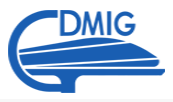 http://www.ahdmig.cn采购编号：DBSCG-2021-076项目名称：霍山县殡仪馆项目窗户采购采购人：安徽筑圣建设工程有限公司代理机构：安徽大别山工程咨询有限公司编制时间：2021年05月目 录第一章  询比公告	3第二章  供应商须知	5第三章  评审办法	9第四章  服务需求	11第五章  询比文件格式	12第一章 询比公告经安徽大别山国投集团批准，根据《国有企业采购操作规范》及《安徽大别山国有资产投资（控股）集团有限公司招标采购管理制度》,“霍山县殡仪馆项目窗户采购”项目资金已落实,已具备采购条件，现以询比采购方式确定供应商，欢迎符合条件的供应商参加。一、项目名称及内容1.项目名称：霍山县殡仪馆项目窗户采购2.项目编号：DBSCG-2021-0763.工程地点：霍山县衡山镇4.项目概况：霍山县殡仪馆项目窗户采购（详见采购需求）。5.标段划分：共1个包6.项目类别：货物类7.项目预算价：59万元8.项目最高限价：59万元9.供货期限：签订合同后一个月完成供货和安装。二、供应商资格要求1、参照《中华人民共和国政府采购法》第二十二条要求；(1)具有独立承担民事责任的能力；(2)具有良好的商业信誉和健全的财务会计制度；(3)具有履行合同所必需的设备和专业技术能力；(4)有依法缴纳税收和社会保障资金的良好记录；(5)参加政府采购活动前三年内，在经营活动中没有重大违法记录；(6)法律、行政法规规定的其他条件。2、投标人具有独立法人资格且营业执照包含相关经营范围；3、本项目不接受联合体投标；4、供应商存在以下不良信用记录情形之一的，不得推荐为中标候选供应商，不得确定为中标供应商（仅以下述渠道查询结果为准，其他网站无效）：(1）供应商被人民法院列入失信被执行人的，信用中国官网（www.creditchina.gov.cn）；(2）供应商被工商行政管理部门列入企业经营异常名录的，国家企业信用信息公示系统网站（www.gsxt.gov.cn）；(3）供应商被税务部门列入重大税收违法案件当事人名单的，信用中国官网（www.creditchina.gov.cn）；(4）供应商被政府采购监管部门列入政府采购严重违法失信行为记录名单的，中国政府采购官网（www.ccgp.gov.cn）。三、询比采购文件的获取方式和时间1.询比采购文件获取方式：凡有意向参加本项目的供应商，可至安徽大别山国投集团（www.ahdmig.cn）“招标采购栏”中自行下载本项目采购需求文件和本项目询比文件。2.询比采购文件获取时间：自本公告发布至报价文件递交的截止时间。四、报价文件的递交及相关事宜1.报价文件递交的截止时间：2021年5月25日9时00分。逾期送达的或者未送达指定地点的报价文件，采购人不予受理。2.报价文件递交的地点：安徽大别山工程咨询有限公司一楼开标厅117室。3.定于在报价文件递交截止的同一时间、同一地点对报价文件进行公开开启，并对供应商报价进行询比并推荐成交候选人，成交候选人将在安徽大别山国投集团（www.ahdmig.cn）“招标采购栏”中公示。4.至报价文件递交的截止时间递交报价文件的供应商不足2家的，可经采购人主管单位批准后，现场转为单一来源谈判方式采购。5.供应商的报价不得超过设定的项目最高限价，否则作无效报价处理。6、疫情防控要求：对授权委托人要求为：每个供应商确定一名授权委托人进场参加。供应商授权的委托人员，不得属于新型冠状病毒肺炎确诊人员、疑似病例人员，不得属于最近14天（开标前14天）内在疫情中风险区、高风险区居住、或最近14天（开标前14天）内有中风险区、高风险区旅居史、或曾与确诊或与疑似病例有密切接触史按规定需隔离医学观察人员。其授权委托人应按六安市新型冠状病毒疫情防控应急综合指挥部《关于严格落实疫情防控各项措施的通告》（［2021］第4号）的要求:测体温，查验“安康码”，戴口罩，保持社交距离。在入口登记处使用皖事通主动出示个人持有的“安康码”，持绿色“安康码”人员，由登记人员使用“安康码”核验端进行扫码核验，测量体温，提供本人7日内核酸检测证明，根据情况予以放行或进行异常登记。持黄色或红色“安康码”的人员，不符合疫情防控要求，禁止进场参加招投标活动。本项目禁止不符合疫情防控要求的人员进场参加招投标活动；无本人7日内核酸检测证明的视为未响应疫情防控和招标文件要求，其投标将被予以拒绝。核酸检测证明不得弄虚作假，否则将比照招标文件有关弄虚作假的处理规定进行处理，同时按疫情防控规定，移送公安等部门处理。五、联系方式（一）采 购 人：安徽筑圣建设工程有限公司地    址：霍山县衡山镇高桥湾路联 系 人：何先生电    话：18056400558（二）采购代理机构：安徽大别山工程咨询有限公司地    址：安徽霍山衡山镇高桥湾路联 系 人：刘先生电    话：0564-5023133/15305645303（三）监督管理机构：安徽大别山国投集团纪检监察室地    址：霍山县经济开发区高桥湾路联 系 人：任主任电    话：0564-5020180六、保证金缴纳账户保证金为：人民币壹万壹仟捌佰元整（11800.00元）保证金可采取下列形式：(1)银行转账 (2)网银支付保证金可汇入以下任一家银行账户户名：安徽大别山工程咨询有限公司1、汇入银行：安徽霍山农村商业银行股份有限公司文盛支行汇入银行账号：200100483520666000000212、汇入银行：徽商银行六安霍山支行汇入银行帐号：223024186581000002备注：供应商缴纳人名称与供应商名称一致，到账时间为询价截止时间前。安徽筑圣建设工程有限公司安徽大别山工程咨询有限公司2021年5月19日第二章  供应商须知第三章  评审办法3.1报价文件的评审1、评审工作由依法组建的询比小组负责。询比小组根据询比文件规定的方法和标准独立评审，负责完成评审的全过程并推荐成交候选人。2、审查供应商的报价是否超过采购预算：询比小组将审查每个供应商的报价，如超过采购预算，则其报价文件将被拒绝。3、审查供应商是否具备合格的供应商资格：询比小组将审查每个供应商提交的资格证明文件是否齐全、合法、有效，如果供应商没有按照要求提交全部证明文件，或者提交的资格证明文件是非法的、无效的，则其报价文件将被拒绝。4、审查报价文件是否实质性响应询比文件的要求:4.1对于经审查确定为资格合格的供应商，询比小组将审查其报价文件是否对询比文件的所有事项、格式、条款和技术规范等要求都做出了实质性响应。4.2实质性响应的报价文件是指与询比文件要求的条款、条件和技术规格相符，没有偏离的报价文件。没有实质性响应询比文件要求的报价文件将被拒绝。询比小组决定报价文件的响应性只根据其本身内容而不寻求外部证据。4.3报价文件有下列情形之一的属于重大偏离，将被作为废标处理：（1）报价文件未按询价文件规定有效签署和加盖公章的；（2）报价文件载明的项目完成期限超过询价文件规定的；（3）明显不符合询价文件规定的技术规格、标准以及商务条款要求的；（4）报价文件供货标准和方法等明显不符合询价文件要求的；（5）报价文件附有采购人不能接受的条件的；（6）不符合询比文件规定的其他实质性要求的。5、报价的审查：所有供应商的报价均以报价文件中报价表的总报价为准。询比文件报价表中的总报价即为评标价。报价文件中的分项报价合计与总报价不一致的，供应商应按总报价相应修改分项报价。如果供应商不按照上述原则修正其总报价及分项报价，则其报价文件将被拒绝。6、澄清：询比小组对报价文件中含义不明确、同类问题表述不一致或者有明显文字错误的内容，可以要求供应商在规定的时间内作出必要的澄清、说明或者补正。供应商的澄清、说明或者补正应当采用书面形式，由其法定代表人或授权代理人签字，并不得超出报价文件的范围或者改变报价文件的实质性内容。供应商拒不进行澄清、说明、补正的，或者不能在规定时间内作出书面澄清、说明、补正的，询比小组将否决其报价。3.2否决或取消询比3.2.1参照中华人民共和国政府采购法律法规和《国有企业采购操作规范》的有关规定，出现下列情形之一的，询比小组将否决所有供应商的报价或取消采购活动：1、出现影响采购公正的违法、违规行为的； 2、因重大变故，采购任务取消的;3、询比小组经评审认为所有投标文件都不符合询比文件要求的。3.2.2如果参与的供应商不足2家的，可经采购人批准后，现场转为单一来源谈判方式采购。3.3评审方法和标准3.3.1询比小组首先进行资格性审查、符合性审查。3.3.2询比小组按现场签到顺序分别邀请对询比文件响应的供应商进行沟通评议并对响应文件进行评审，分别对供应商的业绩、工期、服务、质量、价格及其他因素进行询问比较，采购人不保证供应商低价中标。3.3.3评议结束后，供应商再报出最终报价，由询比小组综合评审，根据综合评审结果推荐成交候选人1-3名。 采购需求1、断桥铝合金窗(国标)：912㎡2、门联窗(国标)：150㎡3、电动排烟窗(国标)：120㎡4、6厚双层夹丝夹胶玻璃胶片厚度大于0.76mm：138㎡标准：1、满足图纸设计标准；2、满足规范要求；3、保证验收合格，报价含各类检测费用；4、报价不含税，发票在合同中另行约定。第五章  询比文件格式霍山县殡仪馆项目窗户采购询比文件供应商：                           （盖单位章）年        月         日目  录报价函授权委托书或法定代表人身份证明资格审查资料询比供货及服务方案已标价报价清单承诺函一、报价函                （采购人名称）：我方已仔细研究了     （项目名称）采购文件的全部内容，在考察现场后，愿意按采购文件规定提供总报价为人民币（大写）                  （¥           ），并按合同约定实施和完成项目。1、我方根据采购文件的规定，严格履行合同的责任和义务,并保证于采购方要求完成施工，并通过采购方验收。2、我方已详细阅读采购文件全部内容，我方正式认可本次采购文件，并对采购文件各项条款均无异议。3、我方同意采购文件规定的付款方式。4、如我方成交：（1）我方承诺在收到成交通知书后，在成交通知书规定的期限内与你方签订合同。（2）我方承诺按照合同约定完成你方服务需求内所涉及的内容。5、我方在此声明，报价文件所提供的一切资料均真实有效。由于我方提供资料不实而造成的责任和后果由我方承担。我方同意按照贵方提出的要求，提供与报价有关的任何证据、数据或资料。      6、在合同协议书正式签署生效之前，本报价函连同你方的成交通知书将构成我们双方之间共同遵守的文件，对双方具有约束力。报 价 人：                      （盖单位章）法定代表人或其委托代理人：          （签字）地址：                                     电话：                                     传真：                                     邮政编码：                                         年        月        日二、授权委托书或法定代表人身份证明（一）授权委托书本人       （姓名）系       （供应商名称）的法定代表人，现委托       （姓名）为我方代理人。代理人根据授权，以我方名义签署、澄清确认、递交、撤回、修改       （项目名称）报价文件、签订合同和处理有关事宜，其法律后果由我方承担。    委托期限：自本委托书签署之日起至报价有效期期满。代理人无转委托权。附：法定代表人身份证复印件及委托代理人身份证复印件。供应商：                      （盖单位章）法定代表人：                      （签字）     身份证号码：                             委托代理人：                      （签字）    身份证号码：                                       年        月       日注：1.法定代表人和委托代理人必须在授权书上亲笔签名，不得使用印章、签名章或其他电子制版签名。（二）法定代表人身份证明供应商名称：                             姓名：  （法定代表人亲笔签字）   性别：     年龄：    职务：        系                    （供应商名称）的法定代表人。特此证明。附：法定代表人身份证复印件。                                         供应商：                 （盖单位章）                                                           年      月      日 注：法定代表人的签字必须是亲笔签名，不得使用印章、签名章或其他电子制版签名代替。三、资格审查资料供应商基本情况格式由参加询比的供应商自行设计，主要反映供应商的总体情况，包括法定代表人及代理人身份证复印件、营业执照、资质证书、业绩等材料，要求材料真实、可信，并附复印件加盖公章，相关要求见询比公告。四、询比采购服务方案供应商根据项目情况自行编写。（供货方案，编写服务方案，例如：驻场人员，费用构成、后勤设施、技术保障、服务内容、组织措施等，格式自拟）五、已标价报价清单（一）响应报价书备注：1、投标报价为投标人在谈判文件中提出的各项支付金额的总和。成交人应向招标单位出具税务发票。     2、本《项目报价书》中如存在大写金额与小写金额不一致的，供应商须以大写金额为准进行修正；总价金额与依据单价计算出的结果不一致的，须以单价金额为准进行修正，除单价金额小数点有明显错误。    3、本项目为多轮报价，本《项目报价书》为第一轮报价，第一轮报价高于预算价的按无效投标处理。投标单位（公章）：                                              法定代表人或其委托代理人：      (签字或盖法人印章)       日   期：            年        月        日响应报价书报价清单供应商（公章）：                                           日  期：供应商参考采购需求及清单分项报价并汇总，表格可自行扩充。（三）最终投标报价书 法定代表人或其委托代理人(签字或盖法人印章)：                    备注：1、投标报价为投标人在谈判文件中提出的各项支付金额的总和。包括本次谈判全部内容及人员工资、材料费、工具费、税费等所发生的所有费用等。成交人应向招标单位出具税务发票。     2、本《最终投标报价书》中如存在大写金额与小写金额不一致的，投标人须以大写金额为准进行修正；总价金额与依据单价计算出的结果不一致的，须以单价金额为准进行修正，除单价金额小数点有明显错误。     3、本项目为多轮报价，本《项目报价书》为第一轮报价后报价表，即最终报价，最终报价高于或等于第一轮报价的按无效投标处理。注：本《最终投标报价书》由投标人在谈判现场依谈判情况填写（勿需装订在谈判文件内）。（四）最终投标报价书报价清单供应商（公章）：                                           日  期：供应商参考采购需求项目分项报价并汇总，表格可自行扩充。六、承诺函致：                （采购人）我单位参与           （项目名称）的报价，现在此承诺：至报价截止时间为止，近三年内           （供应商全称）、法定代表人        （姓名）不存在任何经检察机关认定的行贿犯罪行为，且我单位在贵单位无放弃成交或放弃履约等不良行为。特此承诺。供应商： （加盖公章）       年   月   日条款号条款名称编列内容1采购人名称：安徽筑圣建设工程有限公司地址：霍山县衡山镇南岳西路联系人：何先生电话：180564005582采购代理机构采购代理机构：安徽大别山工程咨询有限公司地    址：安徽霍山经济开发区高桥湾路联 系 人：刘先生电    话：0564-5023133 153056453033项目名称霍山县殡仪馆项目窗户采购4项目地点霍山县衡山镇5资金来源及比例企业自筹资金6资金落实情况已落实7项目范围详见询比公告8供货期限签订合同后一个月完成供货和安装。9供货要求合格，质保期24个月10供应商资质条件、能力和信誉详见询比采购公告11是否接受联合体报价不接受12供应商不得存在的其他关联情形(1)与采购人存在利害关系且可能影响询比采购公正性；(2)与本询比采购项目的其他供应商为同一个单位负责人；(3)与本询比采购项目的其他供应商存在控股、管理关系；(4)与本项目的相关采购人存在隶属关系或者其他利害关系；(5)被依法暂停或者取消报价资格；(6)被责令停产停业、暂扣或者吊销许可证、暂扣或者吊销执照；(7)进入清算程序，或被宣告破产，或其他丧失履约能力的情形；(8)在最近三年内发生发生过重大质量、安全责任事故(以相关行业主管部门的行政处罚决定或司法机关出具的有关法律文书为准)；(9)法律法规规定的其他情形。13供应商不得存在的其他不良状况或不良信用(1）供应商被人民法院列入失信被执行人的，信用中国官网（www.creditchina.gov.cn）；(2）供应商被工商行政管理部门列入企业经营异常名录的，国家企业信用信息公示系统网站（www.gsxt.gov.cn）；(3）供应商被税务部门列入重大税收违法案件当事人名单的，信用中国官网（www.creditchina.gov.cn）；(4）供应商被政府采购监管部门列入政府采购严重违法失信行为记录名单的，中国政府采购官网（www.ccgp.gov.cn）。14踏勘现场供应商自行勘察现场。15报价预备会不召开16分 包不允许17构成询比采购文件的其他材料采购人发布的有关本次询比采购的补遗书（澄清与修改）等18供应商要求澄清询比采购文件的截止时间时间：递交报价文件截止之日1天前；形式：书面形式（如邮件、信函、传真等）。19询比采购文件澄清发出的形式询比采购文件澄清将在安徽大别山国投集团（www.ahdmig.cn）“招标采购栏”发出，供应商应自行下载。20供应商确认收到询比采购文件澄清供应商应关注采购公告载明的网站，及时下载询比采购文件澄清。21询比采购文件修改发出的形式询比采购文件修改将在安徽大别山国投集团（www.ahdmig.cn）“招标采购栏”发出，供应商应自行下载。22供应商确认收到询比采购文件修改供应商应关注采购公告载明的网站，及时下载询比采购文件修改，无需回复确认。23报价文件包含的内容见报价清单24增值税税金的计算方法报价为含税价25报价方式和最高报价限价人民币伍拾玖万元整（¥：590000.00元），超过此限价的报价为无效响应。26是否接受调价函否27报价的其他要求无28询比有效期60天29报价保证金见询比公告30资格审查资料的特殊要求无31近年财务状况的年份要求无32近年完成的类似项目的年份要求/33响应性文件的密封和标记供应商应将纸质响应性文件的正本和副本分别密封（正本一个封套，副本共一个封套），并在封袋上注明“正本”或“副本”，投标文件份数为一式叁份（正本一份，副本二份）。在骑缝处和封条上加盖响应人公章和法定代表人（或授权代理人）签字或盖章（注：投标书不准活页装订，应胶装成册，响应人所递交的响应性文件应按照响应性文件组成及格式、响应性文件的密封要求以及，否则视为无效投标。响应性文件所有内容以纸质正本为准。）。34封套上应载明的信息35递交报价文件地点详见询比采购公告36是否退还报价文件不予退还。37开启时间和地点开启时间：同报价截止时间开启地点：同递交报价文件地点供应商应派法定代表人或委托代理人参加。若法人代表本人参加开标会则只需查验身份证；若代理人参加开标会则需查验法人授权委托书、代理人居民身份证（评标现场查验原件）。38评审小组的组建按相关法律法规执行39评审小组推荐成交候选人的人数1家40成交候选人公示媒介及期限公示媒介：安徽大别山国投集团（www.ahdmig.cn）公示期限：1个工作日41确定成交候选人见评审办法42是否授权评审小组确定成交人是43成交通知书和成交结果通知发出的形式书面形式44履约保证金/45签约合同价的确定原则按照最终报价执行46付款方式窗户外框安装完成并验收合格后付合同价的30%，整体安装完成并验收合格后付至合同价的80%，审计定案后付至决算价的97%，余额3%作为质保金待竣工验收合格两年后无息付清。47采购代理服务费采购代理服务费：投标人中标后在领取成交通知书前缴纳中标代理服务费，代理服务费用标准参照国家计委计价格[2002]1980号、国家发展改革委发改价格[2011]534号、安徽省物价局皖价服[2008]210号规定，成交单位中标后在领取成交通知书前缴纳中标（成交）价采购代理服务费。请供应商充分考虑此项费用。百叶窗BYC0710700x100011防雨铝合金窗百叶窗百叶窗BYC0837800x370011防雨铝合金窗百叶窗普通窗C0610600x100044断热铝合金辐射中空玻璃窗6+12A+6)
(内门成品木门或甲方现场定)普通窗C0630600*30001717断热铝合金辐射中空玻璃窗6+12A+6)
(内门成品木门或甲方现场定)普通窗C0633600x330055断热铝合金辐射中空玻璃窗6+12A+6)
(内门成品木门或甲方现场定)普通窗C0638600x38001212断热铝合金辐射中空玻璃窗6+12A+6)
(内门成品木门或甲方现场定)普通窗C0634600X34001414断热铝合金辐射中空玻璃窗6+12A+6)
(内门成品木门或甲方现场定)普通窗C0826800x260022断热铝合金辐射中空玻璃窗6+12A+6)
(内门成品木门或甲方现场定)普通窗C10291000x290088断热铝合金辐射中空玻璃窗6+12A+6)
(内门成品木门或甲方现场定)普通窗C1029-1950X290011断热铝合金辐射中空玻璃窗6+12A+6)
(内门成品木门或甲方现场定)普通窗C120611600X60066电动排烟窗断热铝合金辐射中空玻璃窗6+12A+6)
(内门成品木门或甲方现场定)普通窗C12211200X21001010断热铝合金辐射中空玻璃窗6+12A+6)
(内门成品木门或甲方现场定)普通窗C12261200x260033断热铝合金辐射中空玻璃窗6+12A+6)
(内门成品木门或甲方现场定)普通窗C12321200X320033断热铝合金辐射中空玻璃窗6+12A+6)
(内门成品木门或甲方现场定)普通窗C13291300X260022断热铝合金辐射中空玻璃窗6+12A+6)
(内门成品木门或甲方现场定)普通窗C14291400x29002121断热铝合金辐射中空玻璃窗6+12A+6)
(内门成品木门或甲方现场定)普通窗C15261500X260044断热铝合金辐射中空玻璃窗6+12A+6)
(内门成品木门或甲方现场定)普通窗C15291500X150011断热铝合金辐射中空玻璃窗6+12A+6)
(内门成品木门或甲方现场定)普通窗C162916400X290011断热铝合金辐射中空玻璃窗6+12A+6)
(内门成品木门或甲方现场定)普通窗C17261650X260011断热铝合金辐射中空玻璃窗6+12A+6)
(内门成品木门或甲方现场定)普通窗C18381800x380022电动排烟窗断热铝合金辐射中空玻璃窗6+12A+6)
(内门成品木门或甲方现场定)普通窗C18341800x340022电动排烟窗断热铝合金辐射中空玻璃窗6+12A+6)
(内门成品木门或甲方现场定)普通窗C20082000x80011断热铝合金辐射中空玻璃窗6+12A+6)
(内门成品木门或甲方现场定)普通窗C20212000x210044断热铝合金辐射中空玻璃窗6+12A+6)
(内门成品木门或甲方现场定)普通窗C21212100X21001515断热铝合金辐射中空玻璃窗6+12A+6)
(内门成品木门或甲方现场定)普通窗C21302100x300022断热铝合金辐射中空玻璃窗6+12A+6)
(内门成品木门或甲方现场定)普通窗C22212200x21001212断热铝合金辐射中空玻璃窗6+12A+6)
(内门成品木门或甲方现场定)普通窗C23212300x210077断热铝合金辐射中空玻璃窗6+12A+6)
(内门成品木门或甲方现场定)普通窗C24322400x320022电动排烟窗断热铝合金辐射中空玻璃窗6+12A+6)
(内门成品木门或甲方现场定)普通窗C24282400X280033断热铝合金辐射中空玻璃窗6+12A+6)
(内门成品木门或甲方现场定)普通窗C24382400x380011断热铝合金辐射中空玻璃窗6+12A+6)
(内门成品木门或甲方现场定)普通窗C27212700x210044断热铝合金辐射中空玻璃窗6+12A+6)
(内门成品木门或甲方现场定)普通窗C39293900x290011断热铝合金辐射中空玻璃窗6+12A+6)
(内门成品木门或甲方现场定)普通窗C40374000x370022断热铝合金辐射中空玻璃窗6+12A+6)
(内门成品木门或甲方现场定)普通窗C49294900x290011断热铝合金辐射中空玻璃窗6+12A+6)
(内门成品木门或甲方现场定)普通窗C49344900x340011断热铝合金辐射中空玻璃窗6+12A+6)
(内门成品木门或甲方现场定)普通窗C55345500x340022断热铝合金辐射中空玻璃窗6+12A+6)
(内门成品木门或甲方现场定)普通窗C57385700x380011断热铝合金辐射中空玻璃窗6+12A+6)
(内门成品木门或甲方现场定)普通窗C65306500x300011断热铝合金辐射中空玻璃窗6+12A+6)
(内门成品木门或甲方现场定)普通窗C75377500x370033断热铝合金辐射中空玻璃窗6+12A+6)
(内门成品木门或甲方现场定)普通窗C84298400X290011断热铝合金辐射中空玻璃窗6+12A+6)
(内门成品木门或甲方现场定)普通窗C85298500x290011断热铝合金辐射中空玻璃窗6+12A+6)
(内门成品木门或甲方现场定)普通窗C85388500x380022断热铝合金辐射中空玻璃窗6+12A+6)
(内门成品木门或甲方现场定)普通窗C33323300x318011断热铝合金辐射中空玻璃窗6+12A+6)
(内门成品木门或甲方现场定)普通窗C67326650X318011断热铝合金辐射中空玻璃窗6+12A+6)
(内门成品木门或甲方现场定)普通窗C17321650X318011断热铝合金辐射中空玻璃窗6+12A+6)
(内门成品木门或甲方现场定)普通窗C143213950x318011断热铝合金辐射中空玻璃窗6+12A+6)
(内门成品木门或甲方现场定)普通窗C1500915000x90011电动排烟窗断热铝合金辐射中空玻璃窗6+12A+6)
(内门成品木门或甲方现场定)注1、表中门窗尺寸为洞口尺寸，制作时应扣除粉刷厚度;所有门窗外包尺寸均为洞口尺寸，门窗洞边缝隙根据装修面厚度而定,实际施工安装前需现场核实尺寸后方可下料。除注明外外窗框均居外墙中部安装,门框与门扇开启方向墙面平。
2、门窗类型、规格、尺寸及数量核实无误后方可订购制做;型材、玻璃的厚度应达到强度要求。门窗生产厂家应负责，幕窗做法详参图集《铝合金玻璃幕墙》97J103-1图集要求， 提供安装详图，并配套提供五金配件。预埋件位置视产品而定，但每边不少于二个。
3、外门窗与墙身交接处空隙，用弹性材料分层填满，外侧用防水硅胶密封，以防渗水。
4、所有窗台高度低于900处均设置净距900高护窗栏杆。窗台高低于600mm的玻璃应为安全玻璃;推拉门窗均需加设肪脱落措施(推拉扇面积大于900×1500的窗料断面需加强）。                                                                             5、门窗的开启方向:实线表示外开，虚线表示内开，箭头表示推拉门窗，无线表示固定窗。
6、除卫生间窗玻璃选用磨砂玻璃，其余未注明玻璃均采用无色透明玻璃。
7、门窗玻璃的选用应遵照《建筑玻璃应用技术规程》JGJ113-2015和《建筑安全玻璃管理规定》发改运行
[2003]2116号及地方主管部门的有关规定。
8、门窗的数量及规格如有出入，以现场确定为准。
9、所有涉及到精装修的门窗，均已装修图纸为准，本图纸仅为示意。
10、外窗空气声计权隔声量不应小于30DB。户门空气声计权隔声量不应小于25DB.户门传热系数不小于2.6( W/n²K)）.
11、卫生间及更衣室房间窗户玻璃采用内磨砂玻璃
12、框平板玻璃、超白浮法玻璃和真空玻璃最大使用面积应符合下表。注1、表中门窗尺寸为洞口尺寸，制作时应扣除粉刷厚度;所有门窗外包尺寸均为洞口尺寸，门窗洞边缝隙根据装修面厚度而定,实际施工安装前需现场核实尺寸后方可下料。除注明外外窗框均居外墙中部安装,门框与门扇开启方向墙面平。
2、门窗类型、规格、尺寸及数量核实无误后方可订购制做;型材、玻璃的厚度应达到强度要求。门窗生产厂家应负责，幕窗做法详参图集《铝合金玻璃幕墙》97J103-1图集要求， 提供安装详图，并配套提供五金配件。预埋件位置视产品而定，但每边不少于二个。
3、外门窗与墙身交接处空隙，用弹性材料分层填满，外侧用防水硅胶密封，以防渗水。
4、所有窗台高度低于900处均设置净距900高护窗栏杆。窗台高低于600mm的玻璃应为安全玻璃;推拉门窗均需加设肪脱落措施(推拉扇面积大于900×1500的窗料断面需加强）。                                                                             5、门窗的开启方向:实线表示外开，虚线表示内开，箭头表示推拉门窗，无线表示固定窗。
6、除卫生间窗玻璃选用磨砂玻璃，其余未注明玻璃均采用无色透明玻璃。
7、门窗玻璃的选用应遵照《建筑玻璃应用技术规程》JGJ113-2015和《建筑安全玻璃管理规定》发改运行
[2003]2116号及地方主管部门的有关规定。
8、门窗的数量及规格如有出入，以现场确定为准。
9、所有涉及到精装修的门窗，均已装修图纸为准，本图纸仅为示意。
10、外窗空气声计权隔声量不应小于30DB。户门空气声计权隔声量不应小于25DB.户门传热系数不小于2.6( W/n²K)）.
11、卫生间及更衣室房间窗户玻璃采用内磨砂玻璃
12、框平板玻璃、超白浮法玻璃和真空玻璃最大使用面积应符合下表。注1、表中门窗尺寸为洞口尺寸，制作时应扣除粉刷厚度;所有门窗外包尺寸均为洞口尺寸，门窗洞边缝隙根据装修面厚度而定,实际施工安装前需现场核实尺寸后方可下料。除注明外外窗框均居外墙中部安装,门框与门扇开启方向墙面平。
2、门窗类型、规格、尺寸及数量核实无误后方可订购制做;型材、玻璃的厚度应达到强度要求。门窗生产厂家应负责，幕窗做法详参图集《铝合金玻璃幕墙》97J103-1图集要求， 提供安装详图，并配套提供五金配件。预埋件位置视产品而定，但每边不少于二个。
3、外门窗与墙身交接处空隙，用弹性材料分层填满，外侧用防水硅胶密封，以防渗水。
4、所有窗台高度低于900处均设置净距900高护窗栏杆。窗台高低于600mm的玻璃应为安全玻璃;推拉门窗均需加设肪脱落措施(推拉扇面积大于900×1500的窗料断面需加强）。                                                                             5、门窗的开启方向:实线表示外开，虚线表示内开，箭头表示推拉门窗，无线表示固定窗。
6、除卫生间窗玻璃选用磨砂玻璃，其余未注明玻璃均采用无色透明玻璃。
7、门窗玻璃的选用应遵照《建筑玻璃应用技术规程》JGJ113-2015和《建筑安全玻璃管理规定》发改运行
[2003]2116号及地方主管部门的有关规定。
8、门窗的数量及规格如有出入，以现场确定为准。
9、所有涉及到精装修的门窗，均已装修图纸为准，本图纸仅为示意。
10、外窗空气声计权隔声量不应小于30DB。户门空气声计权隔声量不应小于25DB.户门传热系数不小于2.6( W/n²K)）.
11、卫生间及更衣室房间窗户玻璃采用内磨砂玻璃
12、框平板玻璃、超白浮法玻璃和真空玻璃最大使用面积应符合下表。注1、表中门窗尺寸为洞口尺寸，制作时应扣除粉刷厚度;所有门窗外包尺寸均为洞口尺寸，门窗洞边缝隙根据装修面厚度而定,实际施工安装前需现场核实尺寸后方可下料。除注明外外窗框均居外墙中部安装,门框与门扇开启方向墙面平。
2、门窗类型、规格、尺寸及数量核实无误后方可订购制做;型材、玻璃的厚度应达到强度要求。门窗生产厂家应负责，幕窗做法详参图集《铝合金玻璃幕墙》97J103-1图集要求， 提供安装详图，并配套提供五金配件。预埋件位置视产品而定，但每边不少于二个。
3、外门窗与墙身交接处空隙，用弹性材料分层填满，外侧用防水硅胶密封，以防渗水。
4、所有窗台高度低于900处均设置净距900高护窗栏杆。窗台高低于600mm的玻璃应为安全玻璃;推拉门窗均需加设肪脱落措施(推拉扇面积大于900×1500的窗料断面需加强）。                                                                             5、门窗的开启方向:实线表示外开，虚线表示内开，箭头表示推拉门窗，无线表示固定窗。
6、除卫生间窗玻璃选用磨砂玻璃，其余未注明玻璃均采用无色透明玻璃。
7、门窗玻璃的选用应遵照《建筑玻璃应用技术规程》JGJ113-2015和《建筑安全玻璃管理规定》发改运行
[2003]2116号及地方主管部门的有关规定。
8、门窗的数量及规格如有出入，以现场确定为准。
9、所有涉及到精装修的门窗，均已装修图纸为准，本图纸仅为示意。
10、外窗空气声计权隔声量不应小于30DB。户门空气声计权隔声量不应小于25DB.户门传热系数不小于2.6( W/n²K)）.
11、卫生间及更衣室房间窗户玻璃采用内磨砂玻璃
12、框平板玻璃、超白浮法玻璃和真空玻璃最大使用面积应符合下表。注1、表中门窗尺寸为洞口尺寸，制作时应扣除粉刷厚度;所有门窗外包尺寸均为洞口尺寸，门窗洞边缝隙根据装修面厚度而定,实际施工安装前需现场核实尺寸后方可下料。除注明外外窗框均居外墙中部安装,门框与门扇开启方向墙面平。
2、门窗类型、规格、尺寸及数量核实无误后方可订购制做;型材、玻璃的厚度应达到强度要求。门窗生产厂家应负责，幕窗做法详参图集《铝合金玻璃幕墙》97J103-1图集要求， 提供安装详图，并配套提供五金配件。预埋件位置视产品而定，但每边不少于二个。
3、外门窗与墙身交接处空隙，用弹性材料分层填满，外侧用防水硅胶密封，以防渗水。
4、所有窗台高度低于900处均设置净距900高护窗栏杆。窗台高低于600mm的玻璃应为安全玻璃;推拉门窗均需加设肪脱落措施(推拉扇面积大于900×1500的窗料断面需加强）。                                                                             5、门窗的开启方向:实线表示外开，虚线表示内开，箭头表示推拉门窗，无线表示固定窗。
6、除卫生间窗玻璃选用磨砂玻璃，其余未注明玻璃均采用无色透明玻璃。
7、门窗玻璃的选用应遵照《建筑玻璃应用技术规程》JGJ113-2015和《建筑安全玻璃管理规定》发改运行
[2003]2116号及地方主管部门的有关规定。
8、门窗的数量及规格如有出入，以现场确定为准。
9、所有涉及到精装修的门窗，均已装修图纸为准，本图纸仅为示意。
10、外窗空气声计权隔声量不应小于30DB。户门空气声计权隔声量不应小于25DB.户门传热系数不小于2.6( W/n²K)）.
11、卫生间及更衣室房间窗户玻璃采用内磨砂玻璃
12、框平板玻璃、超白浮法玻璃和真空玻璃最大使用面积应符合下表。注1、表中门窗尺寸为洞口尺寸，制作时应扣除粉刷厚度;所有门窗外包尺寸均为洞口尺寸，门窗洞边缝隙根据装修面厚度而定,实际施工安装前需现场核实尺寸后方可下料。除注明外外窗框均居外墙中部安装,门框与门扇开启方向墙面平。
2、门窗类型、规格、尺寸及数量核实无误后方可订购制做;型材、玻璃的厚度应达到强度要求。门窗生产厂家应负责，幕窗做法详参图集《铝合金玻璃幕墙》97J103-1图集要求， 提供安装详图，并配套提供五金配件。预埋件位置视产品而定，但每边不少于二个。
3、外门窗与墙身交接处空隙，用弹性材料分层填满，外侧用防水硅胶密封，以防渗水。
4、所有窗台高度低于900处均设置净距900高护窗栏杆。窗台高低于600mm的玻璃应为安全玻璃;推拉门窗均需加设肪脱落措施(推拉扇面积大于900×1500的窗料断面需加强）。                                                                             5、门窗的开启方向:实线表示外开，虚线表示内开，箭头表示推拉门窗，无线表示固定窗。
6、除卫生间窗玻璃选用磨砂玻璃，其余未注明玻璃均采用无色透明玻璃。
7、门窗玻璃的选用应遵照《建筑玻璃应用技术规程》JGJ113-2015和《建筑安全玻璃管理规定》发改运行
[2003]2116号及地方主管部门的有关规定。
8、门窗的数量及规格如有出入，以现场确定为准。
9、所有涉及到精装修的门窗，均已装修图纸为准，本图纸仅为示意。
10、外窗空气声计权隔声量不应小于30DB。户门空气声计权隔声量不应小于25DB.户门传热系数不小于2.6( W/n²K)）.
11、卫生间及更衣室房间窗户玻璃采用内磨砂玻璃
12、框平板玻璃、超白浮法玻璃和真空玻璃最大使用面积应符合下表。注1、表中门窗尺寸为洞口尺寸，制作时应扣除粉刷厚度;所有门窗外包尺寸均为洞口尺寸，门窗洞边缝隙根据装修面厚度而定,实际施工安装前需现场核实尺寸后方可下料。除注明外外窗框均居外墙中部安装,门框与门扇开启方向墙面平。
2、门窗类型、规格、尺寸及数量核实无误后方可订购制做;型材、玻璃的厚度应达到强度要求。门窗生产厂家应负责，幕窗做法详参图集《铝合金玻璃幕墙》97J103-1图集要求， 提供安装详图，并配套提供五金配件。预埋件位置视产品而定，但每边不少于二个。
3、外门窗与墙身交接处空隙，用弹性材料分层填满，外侧用防水硅胶密封，以防渗水。
4、所有窗台高度低于900处均设置净距900高护窗栏杆。窗台高低于600mm的玻璃应为安全玻璃;推拉门窗均需加设肪脱落措施(推拉扇面积大于900×1500的窗料断面需加强）。                                                                             5、门窗的开启方向:实线表示外开，虚线表示内开，箭头表示推拉门窗，无线表示固定窗。
6、除卫生间窗玻璃选用磨砂玻璃，其余未注明玻璃均采用无色透明玻璃。
7、门窗玻璃的选用应遵照《建筑玻璃应用技术规程》JGJ113-2015和《建筑安全玻璃管理规定》发改运行
[2003]2116号及地方主管部门的有关规定。
8、门窗的数量及规格如有出入，以现场确定为准。
9、所有涉及到精装修的门窗，均已装修图纸为准，本图纸仅为示意。
10、外窗空气声计权隔声量不应小于30DB。户门空气声计权隔声量不应小于25DB.户门传热系数不小于2.6( W/n²K)）.
11、卫生间及更衣室房间窗户玻璃采用内磨砂玻璃
12、框平板玻璃、超白浮法玻璃和真空玻璃最大使用面积应符合下表。注1、表中门窗尺寸为洞口尺寸，制作时应扣除粉刷厚度;所有门窗外包尺寸均为洞口尺寸，门窗洞边缝隙根据装修面厚度而定,实际施工安装前需现场核实尺寸后方可下料。除注明外外窗框均居外墙中部安装,门框与门扇开启方向墙面平。
2、门窗类型、规格、尺寸及数量核实无误后方可订购制做;型材、玻璃的厚度应达到强度要求。门窗生产厂家应负责，幕窗做法详参图集《铝合金玻璃幕墙》97J103-1图集要求， 提供安装详图，并配套提供五金配件。预埋件位置视产品而定，但每边不少于二个。
3、外门窗与墙身交接处空隙，用弹性材料分层填满，外侧用防水硅胶密封，以防渗水。
4、所有窗台高度低于900处均设置净距900高护窗栏杆。窗台高低于600mm的玻璃应为安全玻璃;推拉门窗均需加设肪脱落措施(推拉扇面积大于900×1500的窗料断面需加强）。                                                                             5、门窗的开启方向:实线表示外开，虚线表示内开，箭头表示推拉门窗，无线表示固定窗。
6、除卫生间窗玻璃选用磨砂玻璃，其余未注明玻璃均采用无色透明玻璃。
7、门窗玻璃的选用应遵照《建筑玻璃应用技术规程》JGJ113-2015和《建筑安全玻璃管理规定》发改运行
[2003]2116号及地方主管部门的有关规定。
8、门窗的数量及规格如有出入，以现场确定为准。
9、所有涉及到精装修的门窗，均已装修图纸为准，本图纸仅为示意。
10、外窗空气声计权隔声量不应小于30DB。户门空气声计权隔声量不应小于25DB.户门传热系数不小于2.6( W/n²K)）.
11、卫生间及更衣室房间窗户玻璃采用内磨砂玻璃
12、框平板玻璃、超白浮法玻璃和真空玻璃最大使用面积应符合下表。注1、表中门窗尺寸为洞口尺寸，制作时应扣除粉刷厚度;所有门窗外包尺寸均为洞口尺寸，门窗洞边缝隙根据装修面厚度而定,实际施工安装前需现场核实尺寸后方可下料。除注明外外窗框均居外墙中部安装,门框与门扇开启方向墙面平。
2、门窗类型、规格、尺寸及数量核实无误后方可订购制做;型材、玻璃的厚度应达到强度要求。门窗生产厂家应负责，幕窗做法详参图集《铝合金玻璃幕墙》97J103-1图集要求， 提供安装详图，并配套提供五金配件。预埋件位置视产品而定，但每边不少于二个。
3、外门窗与墙身交接处空隙，用弹性材料分层填满，外侧用防水硅胶密封，以防渗水。
4、所有窗台高度低于900处均设置净距900高护窗栏杆。窗台高低于600mm的玻璃应为安全玻璃;推拉门窗均需加设肪脱落措施(推拉扇面积大于900×1500的窗料断面需加强）。                                                                             5、门窗的开启方向:实线表示外开，虚线表示内开，箭头表示推拉门窗，无线表示固定窗。
6、除卫生间窗玻璃选用磨砂玻璃，其余未注明玻璃均采用无色透明玻璃。
7、门窗玻璃的选用应遵照《建筑玻璃应用技术规程》JGJ113-2015和《建筑安全玻璃管理规定》发改运行
[2003]2116号及地方主管部门的有关规定。
8、门窗的数量及规格如有出入，以现场确定为准。
9、所有涉及到精装修的门窗，均已装修图纸为准，本图纸仅为示意。
10、外窗空气声计权隔声量不应小于30DB。户门空气声计权隔声量不应小于25DB.户门传热系数不小于2.6( W/n²K)）.
11、卫生间及更衣室房间窗户玻璃采用内磨砂玻璃
12、框平板玻璃、超白浮法玻璃和真空玻璃最大使用面积应符合下表。注1、表中门窗尺寸为洞口尺寸，制作时应扣除粉刷厚度;所有门窗外包尺寸均为洞口尺寸，门窗洞边缝隙根据装修面厚度而定,实际施工安装前需现场核实尺寸后方可下料。除注明外外窗框均居外墙中部安装,门框与门扇开启方向墙面平。
2、门窗类型、规格、尺寸及数量核实无误后方可订购制做;型材、玻璃的厚度应达到强度要求。门窗生产厂家应负责，幕窗做法详参图集《铝合金玻璃幕墙》97J103-1图集要求， 提供安装详图，并配套提供五金配件。预埋件位置视产品而定，但每边不少于二个。
3、外门窗与墙身交接处空隙，用弹性材料分层填满，外侧用防水硅胶密封，以防渗水。
4、所有窗台高度低于900处均设置净距900高护窗栏杆。窗台高低于600mm的玻璃应为安全玻璃;推拉门窗均需加设肪脱落措施(推拉扇面积大于900×1500的窗料断面需加强）。                                                                             5、门窗的开启方向:实线表示外开，虚线表示内开，箭头表示推拉门窗，无线表示固定窗。
6、除卫生间窗玻璃选用磨砂玻璃，其余未注明玻璃均采用无色透明玻璃。
7、门窗玻璃的选用应遵照《建筑玻璃应用技术规程》JGJ113-2015和《建筑安全玻璃管理规定》发改运行
[2003]2116号及地方主管部门的有关规定。
8、门窗的数量及规格如有出入，以现场确定为准。
9、所有涉及到精装修的门窗，均已装修图纸为准，本图纸仅为示意。
10、外窗空气声计权隔声量不应小于30DB。户门空气声计权隔声量不应小于25DB.户门传热系数不小于2.6( W/n²K)）.
11、卫生间及更衣室房间窗户玻璃采用内磨砂玻璃
12、框平板玻璃、超白浮法玻璃和真空玻璃最大使用面积应符合下表。注1、表中门窗尺寸为洞口尺寸，制作时应扣除粉刷厚度;所有门窗外包尺寸均为洞口尺寸，门窗洞边缝隙根据装修面厚度而定,实际施工安装前需现场核实尺寸后方可下料。除注明外外窗框均居外墙中部安装,门框与门扇开启方向墙面平。
2、门窗类型、规格、尺寸及数量核实无误后方可订购制做;型材、玻璃的厚度应达到强度要求。门窗生产厂家应负责，幕窗做法详参图集《铝合金玻璃幕墙》97J103-1图集要求， 提供安装详图，并配套提供五金配件。预埋件位置视产品而定，但每边不少于二个。
3、外门窗与墙身交接处空隙，用弹性材料分层填满，外侧用防水硅胶密封，以防渗水。
4、所有窗台高度低于900处均设置净距900高护窗栏杆。窗台高低于600mm的玻璃应为安全玻璃;推拉门窗均需加设肪脱落措施(推拉扇面积大于900×1500的窗料断面需加强）。                                                                             5、门窗的开启方向:实线表示外开，虚线表示内开，箭头表示推拉门窗，无线表示固定窗。
6、除卫生间窗玻璃选用磨砂玻璃，其余未注明玻璃均采用无色透明玻璃。
7、门窗玻璃的选用应遵照《建筑玻璃应用技术规程》JGJ113-2015和《建筑安全玻璃管理规定》发改运行
[2003]2116号及地方主管部门的有关规定。
8、门窗的数量及规格如有出入，以现场确定为准。
9、所有涉及到精装修的门窗，均已装修图纸为准，本图纸仅为示意。
10、外窗空气声计权隔声量不应小于30DB。户门空气声计权隔声量不应小于25DB.户门传热系数不小于2.6( W/n²K)）.
11、卫生间及更衣室房间窗户玻璃采用内磨砂玻璃
12、框平板玻璃、超白浮法玻璃和真空玻璃最大使用面积应符合下表。注1、表中门窗尺寸为洞口尺寸，制作时应扣除粉刷厚度;所有门窗外包尺寸均为洞口尺寸，门窗洞边缝隙根据装修面厚度而定,实际施工安装前需现场核实尺寸后方可下料。除注明外外窗框均居外墙中部安装,门框与门扇开启方向墙面平。
2、门窗类型、规格、尺寸及数量核实无误后方可订购制做;型材、玻璃的厚度应达到强度要求。门窗生产厂家应负责，幕窗做法详参图集《铝合金玻璃幕墙》97J103-1图集要求， 提供安装详图，并配套提供五金配件。预埋件位置视产品而定，但每边不少于二个。
3、外门窗与墙身交接处空隙，用弹性材料分层填满，外侧用防水硅胶密封，以防渗水。
4、所有窗台高度低于900处均设置净距900高护窗栏杆。窗台高低于600mm的玻璃应为安全玻璃;推拉门窗均需加设肪脱落措施(推拉扇面积大于900×1500的窗料断面需加强）。                                                                             5、门窗的开启方向:实线表示外开，虚线表示内开，箭头表示推拉门窗，无线表示固定窗。
6、除卫生间窗玻璃选用磨砂玻璃，其余未注明玻璃均采用无色透明玻璃。
7、门窗玻璃的选用应遵照《建筑玻璃应用技术规程》JGJ113-2015和《建筑安全玻璃管理规定》发改运行
[2003]2116号及地方主管部门的有关规定。
8、门窗的数量及规格如有出入，以现场确定为准。
9、所有涉及到精装修的门窗，均已装修图纸为准，本图纸仅为示意。
10、外窗空气声计权隔声量不应小于30DB。户门空气声计权隔声量不应小于25DB.户门传热系数不小于2.6( W/n²K)）.
11、卫生间及更衣室房间窗户玻璃采用内磨砂玻璃
12、框平板玻璃、超白浮法玻璃和真空玻璃最大使用面积应符合下表。注1、表中门窗尺寸为洞口尺寸，制作时应扣除粉刷厚度;所有门窗外包尺寸均为洞口尺寸，门窗洞边缝隙根据装修面厚度而定,实际施工安装前需现场核实尺寸后方可下料。除注明外外窗框均居外墙中部安装,门框与门扇开启方向墙面平。
2、门窗类型、规格、尺寸及数量核实无误后方可订购制做;型材、玻璃的厚度应达到强度要求。门窗生产厂家应负责，幕窗做法详参图集《铝合金玻璃幕墙》97J103-1图集要求， 提供安装详图，并配套提供五金配件。预埋件位置视产品而定，但每边不少于二个。
3、外门窗与墙身交接处空隙，用弹性材料分层填满，外侧用防水硅胶密封，以防渗水。
4、所有窗台高度低于900处均设置净距900高护窗栏杆。窗台高低于600mm的玻璃应为安全玻璃;推拉门窗均需加设肪脱落措施(推拉扇面积大于900×1500的窗料断面需加强）。                                                                             5、门窗的开启方向:实线表示外开，虚线表示内开，箭头表示推拉门窗，无线表示固定窗。
6、除卫生间窗玻璃选用磨砂玻璃，其余未注明玻璃均采用无色透明玻璃。
7、门窗玻璃的选用应遵照《建筑玻璃应用技术规程》JGJ113-2015和《建筑安全玻璃管理规定》发改运行
[2003]2116号及地方主管部门的有关规定。
8、门窗的数量及规格如有出入，以现场确定为准。
9、所有涉及到精装修的门窗，均已装修图纸为准，本图纸仅为示意。
10、外窗空气声计权隔声量不应小于30DB。户门空气声计权隔声量不应小于25DB.户门传热系数不小于2.6( W/n²K)）.
11、卫生间及更衣室房间窗户玻璃采用内磨砂玻璃
12、框平板玻璃、超白浮法玻璃和真空玻璃最大使用面积应符合下表。注1、表中门窗尺寸为洞口尺寸，制作时应扣除粉刷厚度;所有门窗外包尺寸均为洞口尺寸，门窗洞边缝隙根据装修面厚度而定,实际施工安装前需现场核实尺寸后方可下料。除注明外外窗框均居外墙中部安装,门框与门扇开启方向墙面平。
2、门窗类型、规格、尺寸及数量核实无误后方可订购制做;型材、玻璃的厚度应达到强度要求。门窗生产厂家应负责，幕窗做法详参图集《铝合金玻璃幕墙》97J103-1图集要求， 提供安装详图，并配套提供五金配件。预埋件位置视产品而定，但每边不少于二个。
3、外门窗与墙身交接处空隙，用弹性材料分层填满，外侧用防水硅胶密封，以防渗水。
4、所有窗台高度低于900处均设置净距900高护窗栏杆。窗台高低于600mm的玻璃应为安全玻璃;推拉门窗均需加设肪脱落措施(推拉扇面积大于900×1500的窗料断面需加强）。                                                                             5、门窗的开启方向:实线表示外开，虚线表示内开，箭头表示推拉门窗，无线表示固定窗。
6、除卫生间窗玻璃选用磨砂玻璃，其余未注明玻璃均采用无色透明玻璃。
7、门窗玻璃的选用应遵照《建筑玻璃应用技术规程》JGJ113-2015和《建筑安全玻璃管理规定》发改运行
[2003]2116号及地方主管部门的有关规定。
8、门窗的数量及规格如有出入，以现场确定为准。
9、所有涉及到精装修的门窗，均已装修图纸为准，本图纸仅为示意。
10、外窗空气声计权隔声量不应小于30DB。户门空气声计权隔声量不应小于25DB.户门传热系数不小于2.6( W/n²K)）.
11、卫生间及更衣室房间窗户玻璃采用内磨砂玻璃
12、框平板玻璃、超白浮法玻璃和真空玻璃最大使用面积应符合下表。注1、表中门窗尺寸为洞口尺寸，制作时应扣除粉刷厚度;所有门窗外包尺寸均为洞口尺寸，门窗洞边缝隙根据装修面厚度而定,实际施工安装前需现场核实尺寸后方可下料。除注明外外窗框均居外墙中部安装,门框与门扇开启方向墙面平。
2、门窗类型、规格、尺寸及数量核实无误后方可订购制做;型材、玻璃的厚度应达到强度要求。门窗生产厂家应负责，幕窗做法详参图集《铝合金玻璃幕墙》97J103-1图集要求， 提供安装详图，并配套提供五金配件。预埋件位置视产品而定，但每边不少于二个。
3、外门窗与墙身交接处空隙，用弹性材料分层填满，外侧用防水硅胶密封，以防渗水。
4、所有窗台高度低于900处均设置净距900高护窗栏杆。窗台高低于600mm的玻璃应为安全玻璃;推拉门窗均需加设肪脱落措施(推拉扇面积大于900×1500的窗料断面需加强）。                                                                             5、门窗的开启方向:实线表示外开，虚线表示内开，箭头表示推拉门窗，无线表示固定窗。
6、除卫生间窗玻璃选用磨砂玻璃，其余未注明玻璃均采用无色透明玻璃。
7、门窗玻璃的选用应遵照《建筑玻璃应用技术规程》JGJ113-2015和《建筑安全玻璃管理规定》发改运行
[2003]2116号及地方主管部门的有关规定。
8、门窗的数量及规格如有出入，以现场确定为准。
9、所有涉及到精装修的门窗，均已装修图纸为准，本图纸仅为示意。
10、外窗空气声计权隔声量不应小于30DB。户门空气声计权隔声量不应小于25DB.户门传热系数不小于2.6( W/n²K)）.
11、卫生间及更衣室房间窗户玻璃采用内磨砂玻璃
12、框平板玻璃、超白浮法玻璃和真空玻璃最大使用面积应符合下表。注1、表中门窗尺寸为洞口尺寸，制作时应扣除粉刷厚度;所有门窗外包尺寸均为洞口尺寸，门窗洞边缝隙根据装修面厚度而定,实际施工安装前需现场核实尺寸后方可下料。除注明外外窗框均居外墙中部安装,门框与门扇开启方向墙面平。
2、门窗类型、规格、尺寸及数量核实无误后方可订购制做;型材、玻璃的厚度应达到强度要求。门窗生产厂家应负责，幕窗做法详参图集《铝合金玻璃幕墙》97J103-1图集要求， 提供安装详图，并配套提供五金配件。预埋件位置视产品而定，但每边不少于二个。
3、外门窗与墙身交接处空隙，用弹性材料分层填满，外侧用防水硅胶密封，以防渗水。
4、所有窗台高度低于900处均设置净距900高护窗栏杆。窗台高低于600mm的玻璃应为安全玻璃;推拉门窗均需加设肪脱落措施(推拉扇面积大于900×1500的窗料断面需加强）。                                                                             5、门窗的开启方向:实线表示外开，虚线表示内开，箭头表示推拉门窗，无线表示固定窗。
6、除卫生间窗玻璃选用磨砂玻璃，其余未注明玻璃均采用无色透明玻璃。
7、门窗玻璃的选用应遵照《建筑玻璃应用技术规程》JGJ113-2015和《建筑安全玻璃管理规定》发改运行
[2003]2116号及地方主管部门的有关规定。
8、门窗的数量及规格如有出入，以现场确定为准。
9、所有涉及到精装修的门窗，均已装修图纸为准，本图纸仅为示意。
10、外窗空气声计权隔声量不应小于30DB。户门空气声计权隔声量不应小于25DB.户门传热系数不小于2.6( W/n²K)）.
11、卫生间及更衣室房间窗户玻璃采用内磨砂玻璃
12、框平板玻璃、超白浮法玻璃和真空玻璃最大使用面积应符合下表。注1、表中门窗尺寸为洞口尺寸，制作时应扣除粉刷厚度;所有门窗外包尺寸均为洞口尺寸，门窗洞边缝隙根据装修面厚度而定,实际施工安装前需现场核实尺寸后方可下料。除注明外外窗框均居外墙中部安装,门框与门扇开启方向墙面平。
2、门窗类型、规格、尺寸及数量核实无误后方可订购制做;型材、玻璃的厚度应达到强度要求。门窗生产厂家应负责，幕窗做法详参图集《铝合金玻璃幕墙》97J103-1图集要求， 提供安装详图，并配套提供五金配件。预埋件位置视产品而定，但每边不少于二个。
3、外门窗与墙身交接处空隙，用弹性材料分层填满，外侧用防水硅胶密封，以防渗水。
4、所有窗台高度低于900处均设置净距900高护窗栏杆。窗台高低于600mm的玻璃应为安全玻璃;推拉门窗均需加设肪脱落措施(推拉扇面积大于900×1500的窗料断面需加强）。                                                                             5、门窗的开启方向:实线表示外开，虚线表示内开，箭头表示推拉门窗，无线表示固定窗。
6、除卫生间窗玻璃选用磨砂玻璃，其余未注明玻璃均采用无色透明玻璃。
7、门窗玻璃的选用应遵照《建筑玻璃应用技术规程》JGJ113-2015和《建筑安全玻璃管理规定》发改运行
[2003]2116号及地方主管部门的有关规定。
8、门窗的数量及规格如有出入，以现场确定为准。
9、所有涉及到精装修的门窗，均已装修图纸为准，本图纸仅为示意。
10、外窗空气声计权隔声量不应小于30DB。户门空气声计权隔声量不应小于25DB.户门传热系数不小于2.6( W/n²K)）.
11、卫生间及更衣室房间窗户玻璃采用内磨砂玻璃
12、框平板玻璃、超白浮法玻璃和真空玻璃最大使用面积应符合下表。注1、表中门窗尺寸为洞口尺寸，制作时应扣除粉刷厚度;所有门窗外包尺寸均为洞口尺寸，门窗洞边缝隙根据装修面厚度而定,实际施工安装前需现场核实尺寸后方可下料。除注明外外窗框均居外墙中部安装,门框与门扇开启方向墙面平。
2、门窗类型、规格、尺寸及数量核实无误后方可订购制做;型材、玻璃的厚度应达到强度要求。门窗生产厂家应负责，幕窗做法详参图集《铝合金玻璃幕墙》97J103-1图集要求， 提供安装详图，并配套提供五金配件。预埋件位置视产品而定，但每边不少于二个。
3、外门窗与墙身交接处空隙，用弹性材料分层填满，外侧用防水硅胶密封，以防渗水。
4、所有窗台高度低于900处均设置净距900高护窗栏杆。窗台高低于600mm的玻璃应为安全玻璃;推拉门窗均需加设肪脱落措施(推拉扇面积大于900×1500的窗料断面需加强）。                                                                             5、门窗的开启方向:实线表示外开，虚线表示内开，箭头表示推拉门窗，无线表示固定窗。
6、除卫生间窗玻璃选用磨砂玻璃，其余未注明玻璃均采用无色透明玻璃。
7、门窗玻璃的选用应遵照《建筑玻璃应用技术规程》JGJ113-2015和《建筑安全玻璃管理规定》发改运行
[2003]2116号及地方主管部门的有关规定。
8、门窗的数量及规格如有出入，以现场确定为准。
9、所有涉及到精装修的门窗，均已装修图纸为准，本图纸仅为示意。
10、外窗空气声计权隔声量不应小于30DB。户门空气声计权隔声量不应小于25DB.户门传热系数不小于2.6( W/n²K)）.
11、卫生间及更衣室房间窗户玻璃采用内磨砂玻璃
12、框平板玻璃、超白浮法玻璃和真空玻璃最大使用面积应符合下表。注1、表中门窗尺寸为洞口尺寸，制作时应扣除粉刷厚度;所有门窗外包尺寸均为洞口尺寸，门窗洞边缝隙根据装修面厚度而定,实际施工安装前需现场核实尺寸后方可下料。除注明外外窗框均居外墙中部安装,门框与门扇开启方向墙面平。
2、门窗类型、规格、尺寸及数量核实无误后方可订购制做;型材、玻璃的厚度应达到强度要求。门窗生产厂家应负责，幕窗做法详参图集《铝合金玻璃幕墙》97J103-1图集要求， 提供安装详图，并配套提供五金配件。预埋件位置视产品而定，但每边不少于二个。
3、外门窗与墙身交接处空隙，用弹性材料分层填满，外侧用防水硅胶密封，以防渗水。
4、所有窗台高度低于900处均设置净距900高护窗栏杆。窗台高低于600mm的玻璃应为安全玻璃;推拉门窗均需加设肪脱落措施(推拉扇面积大于900×1500的窗料断面需加强）。                                                                             5、门窗的开启方向:实线表示外开，虚线表示内开，箭头表示推拉门窗，无线表示固定窗。
6、除卫生间窗玻璃选用磨砂玻璃，其余未注明玻璃均采用无色透明玻璃。
7、门窗玻璃的选用应遵照《建筑玻璃应用技术规程》JGJ113-2015和《建筑安全玻璃管理规定》发改运行
[2003]2116号及地方主管部门的有关规定。
8、门窗的数量及规格如有出入，以现场确定为准。
9、所有涉及到精装修的门窗，均已装修图纸为准，本图纸仅为示意。
10、外窗空气声计权隔声量不应小于30DB。户门空气声计权隔声量不应小于25DB.户门传热系数不小于2.6( W/n²K)）.
11、卫生间及更衣室房间窗户玻璃采用内磨砂玻璃
12、框平板玻璃、超白浮法玻璃和真空玻璃最大使用面积应符合下表。注1、表中门窗尺寸为洞口尺寸，制作时应扣除粉刷厚度;所有门窗外包尺寸均为洞口尺寸，门窗洞边缝隙根据装修面厚度而定,实际施工安装前需现场核实尺寸后方可下料。除注明外外窗框均居外墙中部安装,门框与门扇开启方向墙面平。
2、门窗类型、规格、尺寸及数量核实无误后方可订购制做;型材、玻璃的厚度应达到强度要求。门窗生产厂家应负责，幕窗做法详参图集《铝合金玻璃幕墙》97J103-1图集要求， 提供安装详图，并配套提供五金配件。预埋件位置视产品而定，但每边不少于二个。
3、外门窗与墙身交接处空隙，用弹性材料分层填满，外侧用防水硅胶密封，以防渗水。
4、所有窗台高度低于900处均设置净距900高护窗栏杆。窗台高低于600mm的玻璃应为安全玻璃;推拉门窗均需加设肪脱落措施(推拉扇面积大于900×1500的窗料断面需加强）。                                                                             5、门窗的开启方向:实线表示外开，虚线表示内开，箭头表示推拉门窗，无线表示固定窗。
6、除卫生间窗玻璃选用磨砂玻璃，其余未注明玻璃均采用无色透明玻璃。
7、门窗玻璃的选用应遵照《建筑玻璃应用技术规程》JGJ113-2015和《建筑安全玻璃管理规定》发改运行
[2003]2116号及地方主管部门的有关规定。
8、门窗的数量及规格如有出入，以现场确定为准。
9、所有涉及到精装修的门窗，均已装修图纸为准，本图纸仅为示意。
10、外窗空气声计权隔声量不应小于30DB。户门空气声计权隔声量不应小于25DB.户门传热系数不小于2.6( W/n²K)）.
11、卫生间及更衣室房间窗户玻璃采用内磨砂玻璃
12、框平板玻璃、超白浮法玻璃和真空玻璃最大使用面积应符合下表。注1、表中门窗尺寸为洞口尺寸，制作时应扣除粉刷厚度;所有门窗外包尺寸均为洞口尺寸，门窗洞边缝隙根据装修面厚度而定,实际施工安装前需现场核实尺寸后方可下料。除注明外外窗框均居外墙中部安装,门框与门扇开启方向墙面平。
2、门窗类型、规格、尺寸及数量核实无误后方可订购制做;型材、玻璃的厚度应达到强度要求。门窗生产厂家应负责，幕窗做法详参图集《铝合金玻璃幕墙》97J103-1图集要求， 提供安装详图，并配套提供五金配件。预埋件位置视产品而定，但每边不少于二个。
3、外门窗与墙身交接处空隙，用弹性材料分层填满，外侧用防水硅胶密封，以防渗水。
4、所有窗台高度低于900处均设置净距900高护窗栏杆。窗台高低于600mm的玻璃应为安全玻璃;推拉门窗均需加设肪脱落措施(推拉扇面积大于900×1500的窗料断面需加强）。                                                                             5、门窗的开启方向:实线表示外开，虚线表示内开，箭头表示推拉门窗，无线表示固定窗。
6、除卫生间窗玻璃选用磨砂玻璃，其余未注明玻璃均采用无色透明玻璃。
7、门窗玻璃的选用应遵照《建筑玻璃应用技术规程》JGJ113-2015和《建筑安全玻璃管理规定》发改运行
[2003]2116号及地方主管部门的有关规定。
8、门窗的数量及规格如有出入，以现场确定为准。
9、所有涉及到精装修的门窗，均已装修图纸为准，本图纸仅为示意。
10、外窗空气声计权隔声量不应小于30DB。户门空气声计权隔声量不应小于25DB.户门传热系数不小于2.6( W/n²K)）.
11、卫生间及更衣室房间窗户玻璃采用内磨砂玻璃
12、框平板玻璃、超白浮法玻璃和真空玻璃最大使用面积应符合下表。注1、表中门窗尺寸为洞口尺寸，制作时应扣除粉刷厚度;所有门窗外包尺寸均为洞口尺寸，门窗洞边缝隙根据装修面厚度而定,实际施工安装前需现场核实尺寸后方可下料。除注明外外窗框均居外墙中部安装,门框与门扇开启方向墙面平。
2、门窗类型、规格、尺寸及数量核实无误后方可订购制做;型材、玻璃的厚度应达到强度要求。门窗生产厂家应负责，幕窗做法详参图集《铝合金玻璃幕墙》97J103-1图集要求， 提供安装详图，并配套提供五金配件。预埋件位置视产品而定，但每边不少于二个。
3、外门窗与墙身交接处空隙，用弹性材料分层填满，外侧用防水硅胶密封，以防渗水。
4、所有窗台高度低于900处均设置净距900高护窗栏杆。窗台高低于600mm的玻璃应为安全玻璃;推拉门窗均需加设肪脱落措施(推拉扇面积大于900×1500的窗料断面需加强）。                                                                             5、门窗的开启方向:实线表示外开，虚线表示内开，箭头表示推拉门窗，无线表示固定窗。
6、除卫生间窗玻璃选用磨砂玻璃，其余未注明玻璃均采用无色透明玻璃。
7、门窗玻璃的选用应遵照《建筑玻璃应用技术规程》JGJ113-2015和《建筑安全玻璃管理规定》发改运行
[2003]2116号及地方主管部门的有关规定。
8、门窗的数量及规格如有出入，以现场确定为准。
9、所有涉及到精装修的门窗，均已装修图纸为准，本图纸仅为示意。
10、外窗空气声计权隔声量不应小于30DB。户门空气声计权隔声量不应小于25DB.户门传热系数不小于2.6( W/n²K)）.
11、卫生间及更衣室房间窗户玻璃采用内磨砂玻璃
12、框平板玻璃、超白浮法玻璃和真空玻璃最大使用面积应符合下表。注1、表中门窗尺寸为洞口尺寸，制作时应扣除粉刷厚度;所有门窗外包尺寸均为洞口尺寸，门窗洞边缝隙根据装修面厚度而定,实际施工安装前需现场核实尺寸后方可下料。除注明外外窗框均居外墙中部安装,门框与门扇开启方向墙面平。
2、门窗类型、规格、尺寸及数量核实无误后方可订购制做;型材、玻璃的厚度应达到强度要求。门窗生产厂家应负责，幕窗做法详参图集《铝合金玻璃幕墙》97J103-1图集要求， 提供安装详图，并配套提供五金配件。预埋件位置视产品而定，但每边不少于二个。
3、外门窗与墙身交接处空隙，用弹性材料分层填满，外侧用防水硅胶密封，以防渗水。
4、所有窗台高度低于900处均设置净距900高护窗栏杆。窗台高低于600mm的玻璃应为安全玻璃;推拉门窗均需加设肪脱落措施(推拉扇面积大于900×1500的窗料断面需加强）。                                                                             5、门窗的开启方向:实线表示外开，虚线表示内开，箭头表示推拉门窗，无线表示固定窗。
6、除卫生间窗玻璃选用磨砂玻璃，其余未注明玻璃均采用无色透明玻璃。
7、门窗玻璃的选用应遵照《建筑玻璃应用技术规程》JGJ113-2015和《建筑安全玻璃管理规定》发改运行
[2003]2116号及地方主管部门的有关规定。
8、门窗的数量及规格如有出入，以现场确定为准。
9、所有涉及到精装修的门窗，均已装修图纸为准，本图纸仅为示意。
10、外窗空气声计权隔声量不应小于30DB。户门空气声计权隔声量不应小于25DB.户门传热系数不小于2.6( W/n²K)）.
11、卫生间及更衣室房间窗户玻璃采用内磨砂玻璃
12、框平板玻璃、超白浮法玻璃和真空玻璃最大使用面积应符合下表。注1、表中门窗尺寸为洞口尺寸，制作时应扣除粉刷厚度;所有门窗外包尺寸均为洞口尺寸，门窗洞边缝隙根据装修面厚度而定,实际施工安装前需现场核实尺寸后方可下料。除注明外外窗框均居外墙中部安装,门框与门扇开启方向墙面平。
2、门窗类型、规格、尺寸及数量核实无误后方可订购制做;型材、玻璃的厚度应达到强度要求。门窗生产厂家应负责，幕窗做法详参图集《铝合金玻璃幕墙》97J103-1图集要求， 提供安装详图，并配套提供五金配件。预埋件位置视产品而定，但每边不少于二个。
3、外门窗与墙身交接处空隙，用弹性材料分层填满，外侧用防水硅胶密封，以防渗水。
4、所有窗台高度低于900处均设置净距900高护窗栏杆。窗台高低于600mm的玻璃应为安全玻璃;推拉门窗均需加设肪脱落措施(推拉扇面积大于900×1500的窗料断面需加强）。                                                                             5、门窗的开启方向:实线表示外开，虚线表示内开，箭头表示推拉门窗，无线表示固定窗。
6、除卫生间窗玻璃选用磨砂玻璃，其余未注明玻璃均采用无色透明玻璃。
7、门窗玻璃的选用应遵照《建筑玻璃应用技术规程》JGJ113-2015和《建筑安全玻璃管理规定》发改运行
[2003]2116号及地方主管部门的有关规定。
8、门窗的数量及规格如有出入，以现场确定为准。
9、所有涉及到精装修的门窗，均已装修图纸为准，本图纸仅为示意。
10、外窗空气声计权隔声量不应小于30DB。户门空气声计权隔声量不应小于25DB.户门传热系数不小于2.6( W/n²K)）.
11、卫生间及更衣室房间窗户玻璃采用内磨砂玻璃
12、框平板玻璃、超白浮法玻璃和真空玻璃最大使用面积应符合下表。注1、表中门窗尺寸为洞口尺寸，制作时应扣除粉刷厚度;所有门窗外包尺寸均为洞口尺寸，门窗洞边缝隙根据装修面厚度而定,实际施工安装前需现场核实尺寸后方可下料。除注明外外窗框均居外墙中部安装,门框与门扇开启方向墙面平。
2、门窗类型、规格、尺寸及数量核实无误后方可订购制做;型材、玻璃的厚度应达到强度要求。门窗生产厂家应负责，幕窗做法详参图集《铝合金玻璃幕墙》97J103-1图集要求， 提供安装详图，并配套提供五金配件。预埋件位置视产品而定，但每边不少于二个。
3、外门窗与墙身交接处空隙，用弹性材料分层填满，外侧用防水硅胶密封，以防渗水。
4、所有窗台高度低于900处均设置净距900高护窗栏杆。窗台高低于600mm的玻璃应为安全玻璃;推拉门窗均需加设肪脱落措施(推拉扇面积大于900×1500的窗料断面需加强）。                                                                             5、门窗的开启方向:实线表示外开，虚线表示内开，箭头表示推拉门窗，无线表示固定窗。
6、除卫生间窗玻璃选用磨砂玻璃，其余未注明玻璃均采用无色透明玻璃。
7、门窗玻璃的选用应遵照《建筑玻璃应用技术规程》JGJ113-2015和《建筑安全玻璃管理规定》发改运行
[2003]2116号及地方主管部门的有关规定。
8、门窗的数量及规格如有出入，以现场确定为准。
9、所有涉及到精装修的门窗，均已装修图纸为准，本图纸仅为示意。
10、外窗空气声计权隔声量不应小于30DB。户门空气声计权隔声量不应小于25DB.户门传热系数不小于2.6( W/n²K)）.
11、卫生间及更衣室房间窗户玻璃采用内磨砂玻璃
12、框平板玻璃、超白浮法玻璃和真空玻璃最大使用面积应符合下表。注1、表中门窗尺寸为洞口尺寸，制作时应扣除粉刷厚度;所有门窗外包尺寸均为洞口尺寸，门窗洞边缝隙根据装修面厚度而定,实际施工安装前需现场核实尺寸后方可下料。除注明外外窗框均居外墙中部安装,门框与门扇开启方向墙面平。
2、门窗类型、规格、尺寸及数量核实无误后方可订购制做;型材、玻璃的厚度应达到强度要求。门窗生产厂家应负责，幕窗做法详参图集《铝合金玻璃幕墙》97J103-1图集要求， 提供安装详图，并配套提供五金配件。预埋件位置视产品而定，但每边不少于二个。
3、外门窗与墙身交接处空隙，用弹性材料分层填满，外侧用防水硅胶密封，以防渗水。
4、所有窗台高度低于900处均设置净距900高护窗栏杆。窗台高低于600mm的玻璃应为安全玻璃;推拉门窗均需加设肪脱落措施(推拉扇面积大于900×1500的窗料断面需加强）。                                                                             5、门窗的开启方向:实线表示外开，虚线表示内开，箭头表示推拉门窗，无线表示固定窗。
6、除卫生间窗玻璃选用磨砂玻璃，其余未注明玻璃均采用无色透明玻璃。
7、门窗玻璃的选用应遵照《建筑玻璃应用技术规程》JGJ113-2015和《建筑安全玻璃管理规定》发改运行
[2003]2116号及地方主管部门的有关规定。
8、门窗的数量及规格如有出入，以现场确定为准。
9、所有涉及到精装修的门窗，均已装修图纸为准，本图纸仅为示意。
10、外窗空气声计权隔声量不应小于30DB。户门空气声计权隔声量不应小于25DB.户门传热系数不小于2.6( W/n²K)）.
11、卫生间及更衣室房间窗户玻璃采用内磨砂玻璃
12、框平板玻璃、超白浮法玻璃和真空玻璃最大使用面积应符合下表。注1、表中门窗尺寸为洞口尺寸，制作时应扣除粉刷厚度;所有门窗外包尺寸均为洞口尺寸，门窗洞边缝隙根据装修面厚度而定,实际施工安装前需现场核实尺寸后方可下料。除注明外外窗框均居外墙中部安装,门框与门扇开启方向墙面平。
2、门窗类型、规格、尺寸及数量核实无误后方可订购制做;型材、玻璃的厚度应达到强度要求。门窗生产厂家应负责，幕窗做法详参图集《铝合金玻璃幕墙》97J103-1图集要求， 提供安装详图，并配套提供五金配件。预埋件位置视产品而定，但每边不少于二个。
3、外门窗与墙身交接处空隙，用弹性材料分层填满，外侧用防水硅胶密封，以防渗水。
4、所有窗台高度低于900处均设置净距900高护窗栏杆。窗台高低于600mm的玻璃应为安全玻璃;推拉门窗均需加设肪脱落措施(推拉扇面积大于900×1500的窗料断面需加强）。                                                                             5、门窗的开启方向:实线表示外开，虚线表示内开，箭头表示推拉门窗，无线表示固定窗。
6、除卫生间窗玻璃选用磨砂玻璃，其余未注明玻璃均采用无色透明玻璃。
7、门窗玻璃的选用应遵照《建筑玻璃应用技术规程》JGJ113-2015和《建筑安全玻璃管理规定》发改运行
[2003]2116号及地方主管部门的有关规定。
8、门窗的数量及规格如有出入，以现场确定为准。
9、所有涉及到精装修的门窗，均已装修图纸为准，本图纸仅为示意。
10、外窗空气声计权隔声量不应小于30DB。户门空气声计权隔声量不应小于25DB.户门传热系数不小于2.6( W/n²K)）.
11、卫生间及更衣室房间窗户玻璃采用内磨砂玻璃
12、框平板玻璃、超白浮法玻璃和真空玻璃最大使用面积应符合下表。注1、表中门窗尺寸为洞口尺寸，制作时应扣除粉刷厚度;所有门窗外包尺寸均为洞口尺寸，门窗洞边缝隙根据装修面厚度而定,实际施工安装前需现场核实尺寸后方可下料。除注明外外窗框均居外墙中部安装,门框与门扇开启方向墙面平。
2、门窗类型、规格、尺寸及数量核实无误后方可订购制做;型材、玻璃的厚度应达到强度要求。门窗生产厂家应负责，幕窗做法详参图集《铝合金玻璃幕墙》97J103-1图集要求， 提供安装详图，并配套提供五金配件。预埋件位置视产品而定，但每边不少于二个。
3、外门窗与墙身交接处空隙，用弹性材料分层填满，外侧用防水硅胶密封，以防渗水。
4、所有窗台高度低于900处均设置净距900高护窗栏杆。窗台高低于600mm的玻璃应为安全玻璃;推拉门窗均需加设肪脱落措施(推拉扇面积大于900×1500的窗料断面需加强）。                                                                             5、门窗的开启方向:实线表示外开，虚线表示内开，箭头表示推拉门窗，无线表示固定窗。
6、除卫生间窗玻璃选用磨砂玻璃，其余未注明玻璃均采用无色透明玻璃。
7、门窗玻璃的选用应遵照《建筑玻璃应用技术规程》JGJ113-2015和《建筑安全玻璃管理规定》发改运行
[2003]2116号及地方主管部门的有关规定。
8、门窗的数量及规格如有出入，以现场确定为准。
9、所有涉及到精装修的门窗，均已装修图纸为准，本图纸仅为示意。
10、外窗空气声计权隔声量不应小于30DB。户门空气声计权隔声量不应小于25DB.户门传热系数不小于2.6( W/n²K)）.
11、卫生间及更衣室房间窗户玻璃采用内磨砂玻璃
12、框平板玻璃、超白浮法玻璃和真空玻璃最大使用面积应符合下表。注1、表中门窗尺寸为洞口尺寸，制作时应扣除粉刷厚度;所有门窗外包尺寸均为洞口尺寸，门窗洞边缝隙根据装修面厚度而定,实际施工安装前需现场核实尺寸后方可下料。除注明外外窗框均居外墙中部安装,门框与门扇开启方向墙面平。
2、门窗类型、规格、尺寸及数量核实无误后方可订购制做;型材、玻璃的厚度应达到强度要求。门窗生产厂家应负责，幕窗做法详参图集《铝合金玻璃幕墙》97J103-1图集要求， 提供安装详图，并配套提供五金配件。预埋件位置视产品而定，但每边不少于二个。
3、外门窗与墙身交接处空隙，用弹性材料分层填满，外侧用防水硅胶密封，以防渗水。
4、所有窗台高度低于900处均设置净距900高护窗栏杆。窗台高低于600mm的玻璃应为安全玻璃;推拉门窗均需加设肪脱落措施(推拉扇面积大于900×1500的窗料断面需加强）。                                                                             5、门窗的开启方向:实线表示外开，虚线表示内开，箭头表示推拉门窗，无线表示固定窗。
6、除卫生间窗玻璃选用磨砂玻璃，其余未注明玻璃均采用无色透明玻璃。
7、门窗玻璃的选用应遵照《建筑玻璃应用技术规程》JGJ113-2015和《建筑安全玻璃管理规定》发改运行
[2003]2116号及地方主管部门的有关规定。
8、门窗的数量及规格如有出入，以现场确定为准。
9、所有涉及到精装修的门窗，均已装修图纸为准，本图纸仅为示意。
10、外窗空气声计权隔声量不应小于30DB。户门空气声计权隔声量不应小于25DB.户门传热系数不小于2.6( W/n²K)）.
11、卫生间及更衣室房间窗户玻璃采用内磨砂玻璃
12、框平板玻璃、超白浮法玻璃和真空玻璃最大使用面积应符合下表。注1、表中门窗尺寸为洞口尺寸，制作时应扣除粉刷厚度;所有门窗外包尺寸均为洞口尺寸，门窗洞边缝隙根据装修面厚度而定,实际施工安装前需现场核实尺寸后方可下料。除注明外外窗框均居外墙中部安装,门框与门扇开启方向墙面平。
2、门窗类型、规格、尺寸及数量核实无误后方可订购制做;型材、玻璃的厚度应达到强度要求。门窗生产厂家应负责，幕窗做法详参图集《铝合金玻璃幕墙》97J103-1图集要求， 提供安装详图，并配套提供五金配件。预埋件位置视产品而定，但每边不少于二个。
3、外门窗与墙身交接处空隙，用弹性材料分层填满，外侧用防水硅胶密封，以防渗水。
4、所有窗台高度低于900处均设置净距900高护窗栏杆。窗台高低于600mm的玻璃应为安全玻璃;推拉门窗均需加设肪脱落措施(推拉扇面积大于900×1500的窗料断面需加强）。                                                                             5、门窗的开启方向:实线表示外开，虚线表示内开，箭头表示推拉门窗，无线表示固定窗。
6、除卫生间窗玻璃选用磨砂玻璃，其余未注明玻璃均采用无色透明玻璃。
7、门窗玻璃的选用应遵照《建筑玻璃应用技术规程》JGJ113-2015和《建筑安全玻璃管理规定》发改运行
[2003]2116号及地方主管部门的有关规定。
8、门窗的数量及规格如有出入，以现场确定为准。
9、所有涉及到精装修的门窗，均已装修图纸为准，本图纸仅为示意。
10、外窗空气声计权隔声量不应小于30DB。户门空气声计权隔声量不应小于25DB.户门传热系数不小于2.6( W/n²K)）.
11、卫生间及更衣室房间窗户玻璃采用内磨砂玻璃
12、框平板玻璃、超白浮法玻璃和真空玻璃最大使用面积应符合下表。注1、表中门窗尺寸为洞口尺寸，制作时应扣除粉刷厚度;所有门窗外包尺寸均为洞口尺寸，门窗洞边缝隙根据装修面厚度而定,实际施工安装前需现场核实尺寸后方可下料。除注明外外窗框均居外墙中部安装,门框与门扇开启方向墙面平。
2、门窗类型、规格、尺寸及数量核实无误后方可订购制做;型材、玻璃的厚度应达到强度要求。门窗生产厂家应负责，幕窗做法详参图集《铝合金玻璃幕墙》97J103-1图集要求， 提供安装详图，并配套提供五金配件。预埋件位置视产品而定，但每边不少于二个。
3、外门窗与墙身交接处空隙，用弹性材料分层填满，外侧用防水硅胶密封，以防渗水。
4、所有窗台高度低于900处均设置净距900高护窗栏杆。窗台高低于600mm的玻璃应为安全玻璃;推拉门窗均需加设肪脱落措施(推拉扇面积大于900×1500的窗料断面需加强）。                                                                             5、门窗的开启方向:实线表示外开，虚线表示内开，箭头表示推拉门窗，无线表示固定窗。
6、除卫生间窗玻璃选用磨砂玻璃，其余未注明玻璃均采用无色透明玻璃。
7、门窗玻璃的选用应遵照《建筑玻璃应用技术规程》JGJ113-2015和《建筑安全玻璃管理规定》发改运行
[2003]2116号及地方主管部门的有关规定。
8、门窗的数量及规格如有出入，以现场确定为准。
9、所有涉及到精装修的门窗，均已装修图纸为准，本图纸仅为示意。
10、外窗空气声计权隔声量不应小于30DB。户门空气声计权隔声量不应小于25DB.户门传热系数不小于2.6( W/n²K)）.
11、卫生间及更衣室房间窗户玻璃采用内磨砂玻璃
12、框平板玻璃、超白浮法玻璃和真空玻璃最大使用面积应符合下表。注1、表中门窗尺寸为洞口尺寸，制作时应扣除粉刷厚度;所有门窗外包尺寸均为洞口尺寸，门窗洞边缝隙根据装修面厚度而定,实际施工安装前需现场核实尺寸后方可下料。除注明外外窗框均居外墙中部安装,门框与门扇开启方向墙面平。
2、门窗类型、规格、尺寸及数量核实无误后方可订购制做;型材、玻璃的厚度应达到强度要求。门窗生产厂家应负责，幕窗做法详参图集《铝合金玻璃幕墙》97J103-1图集要求， 提供安装详图，并配套提供五金配件。预埋件位置视产品而定，但每边不少于二个。
3、外门窗与墙身交接处空隙，用弹性材料分层填满，外侧用防水硅胶密封，以防渗水。
4、所有窗台高度低于900处均设置净距900高护窗栏杆。窗台高低于600mm的玻璃应为安全玻璃;推拉门窗均需加设肪脱落措施(推拉扇面积大于900×1500的窗料断面需加强）。                                                                             5、门窗的开启方向:实线表示外开，虚线表示内开，箭头表示推拉门窗，无线表示固定窗。
6、除卫生间窗玻璃选用磨砂玻璃，其余未注明玻璃均采用无色透明玻璃。
7、门窗玻璃的选用应遵照《建筑玻璃应用技术规程》JGJ113-2015和《建筑安全玻璃管理规定》发改运行
[2003]2116号及地方主管部门的有关规定。
8、门窗的数量及规格如有出入，以现场确定为准。
9、所有涉及到精装修的门窗，均已装修图纸为准，本图纸仅为示意。
10、外窗空气声计权隔声量不应小于30DB。户门空气声计权隔声量不应小于25DB.户门传热系数不小于2.6( W/n²K)）.
11、卫生间及更衣室房间窗户玻璃采用内磨砂玻璃
12、框平板玻璃、超白浮法玻璃和真空玻璃最大使用面积应符合下表。注1、表中门窗尺寸为洞口尺寸，制作时应扣除粉刷厚度;所有门窗外包尺寸均为洞口尺寸，门窗洞边缝隙根据装修面厚度而定,实际施工安装前需现场核实尺寸后方可下料。除注明外外窗框均居外墙中部安装,门框与门扇开启方向墙面平。
2、门窗类型、规格、尺寸及数量核实无误后方可订购制做;型材、玻璃的厚度应达到强度要求。门窗生产厂家应负责，幕窗做法详参图集《铝合金玻璃幕墙》97J103-1图集要求， 提供安装详图，并配套提供五金配件。预埋件位置视产品而定，但每边不少于二个。
3、外门窗与墙身交接处空隙，用弹性材料分层填满，外侧用防水硅胶密封，以防渗水。
4、所有窗台高度低于900处均设置净距900高护窗栏杆。窗台高低于600mm的玻璃应为安全玻璃;推拉门窗均需加设肪脱落措施(推拉扇面积大于900×1500的窗料断面需加强）。                                                                             5、门窗的开启方向:实线表示外开，虚线表示内开，箭头表示推拉门窗，无线表示固定窗。
6、除卫生间窗玻璃选用磨砂玻璃，其余未注明玻璃均采用无色透明玻璃。
7、门窗玻璃的选用应遵照《建筑玻璃应用技术规程》JGJ113-2015和《建筑安全玻璃管理规定》发改运行
[2003]2116号及地方主管部门的有关规定。
8、门窗的数量及规格如有出入，以现场确定为准。
9、所有涉及到精装修的门窗，均已装修图纸为准，本图纸仅为示意。
10、外窗空气声计权隔声量不应小于30DB。户门空气声计权隔声量不应小于25DB.户门传热系数不小于2.6( W/n²K)）.
11、卫生间及更衣室房间窗户玻璃采用内磨砂玻璃
12、框平板玻璃、超白浮法玻璃和真空玻璃最大使用面积应符合下表。注1、表中门窗尺寸为洞口尺寸，制作时应扣除粉刷厚度;所有门窗外包尺寸均为洞口尺寸，门窗洞边缝隙根据装修面厚度而定,实际施工安装前需现场核实尺寸后方可下料。除注明外外窗框均居外墙中部安装,门框与门扇开启方向墙面平。
2、门窗类型、规格、尺寸及数量核实无误后方可订购制做;型材、玻璃的厚度应达到强度要求。门窗生产厂家应负责，幕窗做法详参图集《铝合金玻璃幕墙》97J103-1图集要求， 提供安装详图，并配套提供五金配件。预埋件位置视产品而定，但每边不少于二个。
3、外门窗与墙身交接处空隙，用弹性材料分层填满，外侧用防水硅胶密封，以防渗水。
4、所有窗台高度低于900处均设置净距900高护窗栏杆。窗台高低于600mm的玻璃应为安全玻璃;推拉门窗均需加设肪脱落措施(推拉扇面积大于900×1500的窗料断面需加强）。                                                                             5、门窗的开启方向:实线表示外开，虚线表示内开，箭头表示推拉门窗，无线表示固定窗。
6、除卫生间窗玻璃选用磨砂玻璃，其余未注明玻璃均采用无色透明玻璃。
7、门窗玻璃的选用应遵照《建筑玻璃应用技术规程》JGJ113-2015和《建筑安全玻璃管理规定》发改运行
[2003]2116号及地方主管部门的有关规定。
8、门窗的数量及规格如有出入，以现场确定为准。
9、所有涉及到精装修的门窗，均已装修图纸为准，本图纸仅为示意。
10、外窗空气声计权隔声量不应小于30DB。户门空气声计权隔声量不应小于25DB.户门传热系数不小于2.6( W/n²K)）.
11、卫生间及更衣室房间窗户玻璃采用内磨砂玻璃
12、框平板玻璃、超白浮法玻璃和真空玻璃最大使用面积应符合下表。注1、表中门窗尺寸为洞口尺寸，制作时应扣除粉刷厚度;所有门窗外包尺寸均为洞口尺寸，门窗洞边缝隙根据装修面厚度而定,实际施工安装前需现场核实尺寸后方可下料。除注明外外窗框均居外墙中部安装,门框与门扇开启方向墙面平。
2、门窗类型、规格、尺寸及数量核实无误后方可订购制做;型材、玻璃的厚度应达到强度要求。门窗生产厂家应负责，幕窗做法详参图集《铝合金玻璃幕墙》97J103-1图集要求， 提供安装详图，并配套提供五金配件。预埋件位置视产品而定，但每边不少于二个。
3、外门窗与墙身交接处空隙，用弹性材料分层填满，外侧用防水硅胶密封，以防渗水。
4、所有窗台高度低于900处均设置净距900高护窗栏杆。窗台高低于600mm的玻璃应为安全玻璃;推拉门窗均需加设肪脱落措施(推拉扇面积大于900×1500的窗料断面需加强）。                                                                             5、门窗的开启方向:实线表示外开，虚线表示内开，箭头表示推拉门窗，无线表示固定窗。
6、除卫生间窗玻璃选用磨砂玻璃，其余未注明玻璃均采用无色透明玻璃。
7、门窗玻璃的选用应遵照《建筑玻璃应用技术规程》JGJ113-2015和《建筑安全玻璃管理规定》发改运行
[2003]2116号及地方主管部门的有关规定。
8、门窗的数量及规格如有出入，以现场确定为准。
9、所有涉及到精装修的门窗，均已装修图纸为准，本图纸仅为示意。
10、外窗空气声计权隔声量不应小于30DB。户门空气声计权隔声量不应小于25DB.户门传热系数不小于2.6( W/n²K)）.
11、卫生间及更衣室房间窗户玻璃采用内磨砂玻璃
12、框平板玻璃、超白浮法玻璃和真空玻璃最大使用面积应符合下表。注1、表中门窗尺寸为洞口尺寸，制作时应扣除粉刷厚度;所有门窗外包尺寸均为洞口尺寸，门窗洞边缝隙根据装修面厚度而定,实际施工安装前需现场核实尺寸后方可下料。除注明外外窗框均居外墙中部安装,门框与门扇开启方向墙面平。
2、门窗类型、规格、尺寸及数量核实无误后方可订购制做;型材、玻璃的厚度应达到强度要求。门窗生产厂家应负责，幕窗做法详参图集《铝合金玻璃幕墙》97J103-1图集要求， 提供安装详图，并配套提供五金配件。预埋件位置视产品而定，但每边不少于二个。
3、外门窗与墙身交接处空隙，用弹性材料分层填满，外侧用防水硅胶密封，以防渗水。
4、所有窗台高度低于900处均设置净距900高护窗栏杆。窗台高低于600mm的玻璃应为安全玻璃;推拉门窗均需加设肪脱落措施(推拉扇面积大于900×1500的窗料断面需加强）。                                                                             5、门窗的开启方向:实线表示外开，虚线表示内开，箭头表示推拉门窗，无线表示固定窗。
6、除卫生间窗玻璃选用磨砂玻璃，其余未注明玻璃均采用无色透明玻璃。
7、门窗玻璃的选用应遵照《建筑玻璃应用技术规程》JGJ113-2015和《建筑安全玻璃管理规定》发改运行
[2003]2116号及地方主管部门的有关规定。
8、门窗的数量及规格如有出入，以现场确定为准。
9、所有涉及到精装修的门窗，均已装修图纸为准，本图纸仅为示意。
10、外窗空气声计权隔声量不应小于30DB。户门空气声计权隔声量不应小于25DB.户门传热系数不小于2.6( W/n²K)）.
11、卫生间及更衣室房间窗户玻璃采用内磨砂玻璃
12、框平板玻璃、超白浮法玻璃和真空玻璃最大使用面积应符合下表。注1、表中门窗尺寸为洞口尺寸，制作时应扣除粉刷厚度;所有门窗外包尺寸均为洞口尺寸，门窗洞边缝隙根据装修面厚度而定,实际施工安装前需现场核实尺寸后方可下料。除注明外外窗框均居外墙中部安装,门框与门扇开启方向墙面平。
2、门窗类型、规格、尺寸及数量核实无误后方可订购制做;型材、玻璃的厚度应达到强度要求。门窗生产厂家应负责，幕窗做法详参图集《铝合金玻璃幕墙》97J103-1图集要求， 提供安装详图，并配套提供五金配件。预埋件位置视产品而定，但每边不少于二个。
3、外门窗与墙身交接处空隙，用弹性材料分层填满，外侧用防水硅胶密封，以防渗水。
4、所有窗台高度低于900处均设置净距900高护窗栏杆。窗台高低于600mm的玻璃应为安全玻璃;推拉门窗均需加设肪脱落措施(推拉扇面积大于900×1500的窗料断面需加强）。                                                                             5、门窗的开启方向:实线表示外开，虚线表示内开，箭头表示推拉门窗，无线表示固定窗。
6、除卫生间窗玻璃选用磨砂玻璃，其余未注明玻璃均采用无色透明玻璃。
7、门窗玻璃的选用应遵照《建筑玻璃应用技术规程》JGJ113-2015和《建筑安全玻璃管理规定》发改运行
[2003]2116号及地方主管部门的有关规定。
8、门窗的数量及规格如有出入，以现场确定为准。
9、所有涉及到精装修的门窗，均已装修图纸为准，本图纸仅为示意。
10、外窗空气声计权隔声量不应小于30DB。户门空气声计权隔声量不应小于25DB.户门传热系数不小于2.6( W/n²K)）.
11、卫生间及更衣室房间窗户玻璃采用内磨砂玻璃
12、框平板玻璃、超白浮法玻璃和真空玻璃最大使用面积应符合下表。注1、表中门窗尺寸为洞口尺寸，制作时应扣除粉刷厚度;所有门窗外包尺寸均为洞口尺寸，门窗洞边缝隙根据装修面厚度而定,实际施工安装前需现场核实尺寸后方可下料。除注明外外窗框均居外墙中部安装,门框与门扇开启方向墙面平。
2、门窗类型、规格、尺寸及数量核实无误后方可订购制做;型材、玻璃的厚度应达到强度要求。门窗生产厂家应负责，幕窗做法详参图集《铝合金玻璃幕墙》97J103-1图集要求， 提供安装详图，并配套提供五金配件。预埋件位置视产品而定，但每边不少于二个。
3、外门窗与墙身交接处空隙，用弹性材料分层填满，外侧用防水硅胶密封，以防渗水。
4、所有窗台高度低于900处均设置净距900高护窗栏杆。窗台高低于600mm的玻璃应为安全玻璃;推拉门窗均需加设肪脱落措施(推拉扇面积大于900×1500的窗料断面需加强）。                                                                             5、门窗的开启方向:实线表示外开，虚线表示内开，箭头表示推拉门窗，无线表示固定窗。
6、除卫生间窗玻璃选用磨砂玻璃，其余未注明玻璃均采用无色透明玻璃。
7、门窗玻璃的选用应遵照《建筑玻璃应用技术规程》JGJ113-2015和《建筑安全玻璃管理规定》发改运行
[2003]2116号及地方主管部门的有关规定。
8、门窗的数量及规格如有出入，以现场确定为准。
9、所有涉及到精装修的门窗，均已装修图纸为准，本图纸仅为示意。
10、外窗空气声计权隔声量不应小于30DB。户门空气声计权隔声量不应小于25DB.户门传热系数不小于2.6( W/n²K)）.
11、卫生间及更衣室房间窗户玻璃采用内磨砂玻璃
12、框平板玻璃、超白浮法玻璃和真空玻璃最大使用面积应符合下表。注1、表中门窗尺寸为洞口尺寸，制作时应扣除粉刷厚度;所有门窗外包尺寸均为洞口尺寸，门窗洞边缝隙根据装修面厚度而定,实际施工安装前需现场核实尺寸后方可下料。除注明外外窗框均居外墙中部安装,门框与门扇开启方向墙面平。
2、门窗类型、规格、尺寸及数量核实无误后方可订购制做;型材、玻璃的厚度应达到强度要求。门窗生产厂家应负责，幕窗做法详参图集《铝合金玻璃幕墙》97J103-1图集要求， 提供安装详图，并配套提供五金配件。预埋件位置视产品而定，但每边不少于二个。
3、外门窗与墙身交接处空隙，用弹性材料分层填满，外侧用防水硅胶密封，以防渗水。
4、所有窗台高度低于900处均设置净距900高护窗栏杆。窗台高低于600mm的玻璃应为安全玻璃;推拉门窗均需加设肪脱落措施(推拉扇面积大于900×1500的窗料断面需加强）。                                                                             5、门窗的开启方向:实线表示外开，虚线表示内开，箭头表示推拉门窗，无线表示固定窗。
6、除卫生间窗玻璃选用磨砂玻璃，其余未注明玻璃均采用无色透明玻璃。
7、门窗玻璃的选用应遵照《建筑玻璃应用技术规程》JGJ113-2015和《建筑安全玻璃管理规定》发改运行
[2003]2116号及地方主管部门的有关规定。
8、门窗的数量及规格如有出入，以现场确定为准。
9、所有涉及到精装修的门窗，均已装修图纸为准，本图纸仅为示意。
10、外窗空气声计权隔声量不应小于30DB。户门空气声计权隔声量不应小于25DB.户门传热系数不小于2.6( W/n²K)）.
11、卫生间及更衣室房间窗户玻璃采用内磨砂玻璃
12、框平板玻璃、超白浮法玻璃和真空玻璃最大使用面积应符合下表。注1、表中门窗尺寸为洞口尺寸，制作时应扣除粉刷厚度;所有门窗外包尺寸均为洞口尺寸，门窗洞边缝隙根据装修面厚度而定,实际施工安装前需现场核实尺寸后方可下料。除注明外外窗框均居外墙中部安装,门框与门扇开启方向墙面平。
2、门窗类型、规格、尺寸及数量核实无误后方可订购制做;型材、玻璃的厚度应达到强度要求。门窗生产厂家应负责，幕窗做法详参图集《铝合金玻璃幕墙》97J103-1图集要求， 提供安装详图，并配套提供五金配件。预埋件位置视产品而定，但每边不少于二个。
3、外门窗与墙身交接处空隙，用弹性材料分层填满，外侧用防水硅胶密封，以防渗水。
4、所有窗台高度低于900处均设置净距900高护窗栏杆。窗台高低于600mm的玻璃应为安全玻璃;推拉门窗均需加设肪脱落措施(推拉扇面积大于900×1500的窗料断面需加强）。                                                                             5、门窗的开启方向:实线表示外开，虚线表示内开，箭头表示推拉门窗，无线表示固定窗。
6、除卫生间窗玻璃选用磨砂玻璃，其余未注明玻璃均采用无色透明玻璃。
7、门窗玻璃的选用应遵照《建筑玻璃应用技术规程》JGJ113-2015和《建筑安全玻璃管理规定》发改运行
[2003]2116号及地方主管部门的有关规定。
8、门窗的数量及规格如有出入，以现场确定为准。
9、所有涉及到精装修的门窗，均已装修图纸为准，本图纸仅为示意。
10、外窗空气声计权隔声量不应小于30DB。户门空气声计权隔声量不应小于25DB.户门传热系数不小于2.6( W/n²K)）.
11、卫生间及更衣室房间窗户玻璃采用内磨砂玻璃
12、框平板玻璃、超白浮法玻璃和真空玻璃最大使用面积应符合下表。注1、表中门窗尺寸为洞口尺寸，制作时应扣除粉刷厚度;所有门窗外包尺寸均为洞口尺寸，门窗洞边缝隙根据装修面厚度而定,实际施工安装前需现场核实尺寸后方可下料。除注明外外窗框均居外墙中部安装,门框与门扇开启方向墙面平。
2、门窗类型、规格、尺寸及数量核实无误后方可订购制做;型材、玻璃的厚度应达到强度要求。门窗生产厂家应负责，幕窗做法详参图集《铝合金玻璃幕墙》97J103-1图集要求， 提供安装详图，并配套提供五金配件。预埋件位置视产品而定，但每边不少于二个。
3、外门窗与墙身交接处空隙，用弹性材料分层填满，外侧用防水硅胶密封，以防渗水。
4、所有窗台高度低于900处均设置净距900高护窗栏杆。窗台高低于600mm的玻璃应为安全玻璃;推拉门窗均需加设肪脱落措施(推拉扇面积大于900×1500的窗料断面需加强）。                                                                             5、门窗的开启方向:实线表示外开，虚线表示内开，箭头表示推拉门窗，无线表示固定窗。
6、除卫生间窗玻璃选用磨砂玻璃，其余未注明玻璃均采用无色透明玻璃。
7、门窗玻璃的选用应遵照《建筑玻璃应用技术规程》JGJ113-2015和《建筑安全玻璃管理规定》发改运行
[2003]2116号及地方主管部门的有关规定。
8、门窗的数量及规格如有出入，以现场确定为准。
9、所有涉及到精装修的门窗，均已装修图纸为准，本图纸仅为示意。
10、外窗空气声计权隔声量不应小于30DB。户门空气声计权隔声量不应小于25DB.户门传热系数不小于2.6( W/n²K)）.
11、卫生间及更衣室房间窗户玻璃采用内磨砂玻璃
12、框平板玻璃、超白浮法玻璃和真空玻璃最大使用面积应符合下表。注1、表中门窗尺寸为洞口尺寸，制作时应扣除粉刷厚度;所有门窗外包尺寸均为洞口尺寸，门窗洞边缝隙根据装修面厚度而定,实际施工安装前需现场核实尺寸后方可下料。除注明外外窗框均居外墙中部安装,门框与门扇开启方向墙面平。
2、门窗类型、规格、尺寸及数量核实无误后方可订购制做;型材、玻璃的厚度应达到强度要求。门窗生产厂家应负责，幕窗做法详参图集《铝合金玻璃幕墙》97J103-1图集要求， 提供安装详图，并配套提供五金配件。预埋件位置视产品而定，但每边不少于二个。
3、外门窗与墙身交接处空隙，用弹性材料分层填满，外侧用防水硅胶密封，以防渗水。
4、所有窗台高度低于900处均设置净距900高护窗栏杆。窗台高低于600mm的玻璃应为安全玻璃;推拉门窗均需加设肪脱落措施(推拉扇面积大于900×1500的窗料断面需加强）。                                                                             5、门窗的开启方向:实线表示外开，虚线表示内开，箭头表示推拉门窗，无线表示固定窗。
6、除卫生间窗玻璃选用磨砂玻璃，其余未注明玻璃均采用无色透明玻璃。
7、门窗玻璃的选用应遵照《建筑玻璃应用技术规程》JGJ113-2015和《建筑安全玻璃管理规定》发改运行
[2003]2116号及地方主管部门的有关规定。
8、门窗的数量及规格如有出入，以现场确定为准。
9、所有涉及到精装修的门窗，均已装修图纸为准，本图纸仅为示意。
10、外窗空气声计权隔声量不应小于30DB。户门空气声计权隔声量不应小于25DB.户门传热系数不小于2.6( W/n²K)）.
11、卫生间及更衣室房间窗户玻璃采用内磨砂玻璃
12、框平板玻璃、超白浮法玻璃和真空玻璃最大使用面积应符合下表。注1、表中门窗尺寸为洞口尺寸，制作时应扣除粉刷厚度;所有门窗外包尺寸均为洞口尺寸，门窗洞边缝隙根据装修面厚度而定,实际施工安装前需现场核实尺寸后方可下料。除注明外外窗框均居外墙中部安装,门框与门扇开启方向墙面平。
2、门窗类型、规格、尺寸及数量核实无误后方可订购制做;型材、玻璃的厚度应达到强度要求。门窗生产厂家应负责，幕窗做法详参图集《铝合金玻璃幕墙》97J103-1图集要求， 提供安装详图，并配套提供五金配件。预埋件位置视产品而定，但每边不少于二个。
3、外门窗与墙身交接处空隙，用弹性材料分层填满，外侧用防水硅胶密封，以防渗水。
4、所有窗台高度低于900处均设置净距900高护窗栏杆。窗台高低于600mm的玻璃应为安全玻璃;推拉门窗均需加设肪脱落措施(推拉扇面积大于900×1500的窗料断面需加强）。                                                                             5、门窗的开启方向:实线表示外开，虚线表示内开，箭头表示推拉门窗，无线表示固定窗。
6、除卫生间窗玻璃选用磨砂玻璃，其余未注明玻璃均采用无色透明玻璃。
7、门窗玻璃的选用应遵照《建筑玻璃应用技术规程》JGJ113-2015和《建筑安全玻璃管理规定》发改运行
[2003]2116号及地方主管部门的有关规定。
8、门窗的数量及规格如有出入，以现场确定为准。
9、所有涉及到精装修的门窗，均已装修图纸为准，本图纸仅为示意。
10、外窗空气声计权隔声量不应小于30DB。户门空气声计权隔声量不应小于25DB.户门传热系数不小于2.6( W/n²K)）.
11、卫生间及更衣室房间窗户玻璃采用内磨砂玻璃
12、框平板玻璃、超白浮法玻璃和真空玻璃最大使用面积应符合下表。注1、表中门窗尺寸为洞口尺寸，制作时应扣除粉刷厚度;所有门窗外包尺寸均为洞口尺寸，门窗洞边缝隙根据装修面厚度而定,实际施工安装前需现场核实尺寸后方可下料。除注明外外窗框均居外墙中部安装,门框与门扇开启方向墙面平。
2、门窗类型、规格、尺寸及数量核实无误后方可订购制做;型材、玻璃的厚度应达到强度要求。门窗生产厂家应负责，幕窗做法详参图集《铝合金玻璃幕墙》97J103-1图集要求， 提供安装详图，并配套提供五金配件。预埋件位置视产品而定，但每边不少于二个。
3、外门窗与墙身交接处空隙，用弹性材料分层填满，外侧用防水硅胶密封，以防渗水。
4、所有窗台高度低于900处均设置净距900高护窗栏杆。窗台高低于600mm的玻璃应为安全玻璃;推拉门窗均需加设肪脱落措施(推拉扇面积大于900×1500的窗料断面需加强）。                                                                             5、门窗的开启方向:实线表示外开，虚线表示内开，箭头表示推拉门窗，无线表示固定窗。
6、除卫生间窗玻璃选用磨砂玻璃，其余未注明玻璃均采用无色透明玻璃。
7、门窗玻璃的选用应遵照《建筑玻璃应用技术规程》JGJ113-2015和《建筑安全玻璃管理规定》发改运行
[2003]2116号及地方主管部门的有关规定。
8、门窗的数量及规格如有出入，以现场确定为准。
9、所有涉及到精装修的门窗，均已装修图纸为准，本图纸仅为示意。
10、外窗空气声计权隔声量不应小于30DB。户门空气声计权隔声量不应小于25DB.户门传热系数不小于2.6( W/n²K)）.
11、卫生间及更衣室房间窗户玻璃采用内磨砂玻璃
12、框平板玻璃、超白浮法玻璃和真空玻璃最大使用面积应符合下表。注1、表中门窗尺寸为洞口尺寸，制作时应扣除粉刷厚度;所有门窗外包尺寸均为洞口尺寸，门窗洞边缝隙根据装修面厚度而定,实际施工安装前需现场核实尺寸后方可下料。除注明外外窗框均居外墙中部安装,门框与门扇开启方向墙面平。
2、门窗类型、规格、尺寸及数量核实无误后方可订购制做;型材、玻璃的厚度应达到强度要求。门窗生产厂家应负责，幕窗做法详参图集《铝合金玻璃幕墙》97J103-1图集要求， 提供安装详图，并配套提供五金配件。预埋件位置视产品而定，但每边不少于二个。
3、外门窗与墙身交接处空隙，用弹性材料分层填满，外侧用防水硅胶密封，以防渗水。
4、所有窗台高度低于900处均设置净距900高护窗栏杆。窗台高低于600mm的玻璃应为安全玻璃;推拉门窗均需加设肪脱落措施(推拉扇面积大于900×1500的窗料断面需加强）。                                                                             5、门窗的开启方向:实线表示外开，虚线表示内开，箭头表示推拉门窗，无线表示固定窗。
6、除卫生间窗玻璃选用磨砂玻璃，其余未注明玻璃均采用无色透明玻璃。
7、门窗玻璃的选用应遵照《建筑玻璃应用技术规程》JGJ113-2015和《建筑安全玻璃管理规定》发改运行
[2003]2116号及地方主管部门的有关规定。
8、门窗的数量及规格如有出入，以现场确定为准。
9、所有涉及到精装修的门窗，均已装修图纸为准，本图纸仅为示意。
10、外窗空气声计权隔声量不应小于30DB。户门空气声计权隔声量不应小于25DB.户门传热系数不小于2.6( W/n²K)）.
11、卫生间及更衣室房间窗户玻璃采用内磨砂玻璃
12、框平板玻璃、超白浮法玻璃和真空玻璃最大使用面积应符合下表。注1、表中门窗尺寸为洞口尺寸，制作时应扣除粉刷厚度;所有门窗外包尺寸均为洞口尺寸，门窗洞边缝隙根据装修面厚度而定,实际施工安装前需现场核实尺寸后方可下料。除注明外外窗框均居外墙中部安装,门框与门扇开启方向墙面平。
2、门窗类型、规格、尺寸及数量核实无误后方可订购制做;型材、玻璃的厚度应达到强度要求。门窗生产厂家应负责，幕窗做法详参图集《铝合金玻璃幕墙》97J103-1图集要求， 提供安装详图，并配套提供五金配件。预埋件位置视产品而定，但每边不少于二个。
3、外门窗与墙身交接处空隙，用弹性材料分层填满，外侧用防水硅胶密封，以防渗水。
4、所有窗台高度低于900处均设置净距900高护窗栏杆。窗台高低于600mm的玻璃应为安全玻璃;推拉门窗均需加设肪脱落措施(推拉扇面积大于900×1500的窗料断面需加强）。                                                                             5、门窗的开启方向:实线表示外开，虚线表示内开，箭头表示推拉门窗，无线表示固定窗。
6、除卫生间窗玻璃选用磨砂玻璃，其余未注明玻璃均采用无色透明玻璃。
7、门窗玻璃的选用应遵照《建筑玻璃应用技术规程》JGJ113-2015和《建筑安全玻璃管理规定》发改运行
[2003]2116号及地方主管部门的有关规定。
8、门窗的数量及规格如有出入，以现场确定为准。
9、所有涉及到精装修的门窗，均已装修图纸为准，本图纸仅为示意。
10、外窗空气声计权隔声量不应小于30DB。户门空气声计权隔声量不应小于25DB.户门传热系数不小于2.6( W/n²K)）.
11、卫生间及更衣室房间窗户玻璃采用内磨砂玻璃
12、框平板玻璃、超白浮法玻璃和真空玻璃最大使用面积应符合下表。注1、表中门窗尺寸为洞口尺寸，制作时应扣除粉刷厚度;所有门窗外包尺寸均为洞口尺寸，门窗洞边缝隙根据装修面厚度而定,实际施工安装前需现场核实尺寸后方可下料。除注明外外窗框均居外墙中部安装,门框与门扇开启方向墙面平。
2、门窗类型、规格、尺寸及数量核实无误后方可订购制做;型材、玻璃的厚度应达到强度要求。门窗生产厂家应负责，幕窗做法详参图集《铝合金玻璃幕墙》97J103-1图集要求， 提供安装详图，并配套提供五金配件。预埋件位置视产品而定，但每边不少于二个。
3、外门窗与墙身交接处空隙，用弹性材料分层填满，外侧用防水硅胶密封，以防渗水。
4、所有窗台高度低于900处均设置净距900高护窗栏杆。窗台高低于600mm的玻璃应为安全玻璃;推拉门窗均需加设肪脱落措施(推拉扇面积大于900×1500的窗料断面需加强）。                                                                             5、门窗的开启方向:实线表示外开，虚线表示内开，箭头表示推拉门窗，无线表示固定窗。
6、除卫生间窗玻璃选用磨砂玻璃，其余未注明玻璃均采用无色透明玻璃。
7、门窗玻璃的选用应遵照《建筑玻璃应用技术规程》JGJ113-2015和《建筑安全玻璃管理规定》发改运行
[2003]2116号及地方主管部门的有关规定。
8、门窗的数量及规格如有出入，以现场确定为准。
9、所有涉及到精装修的门窗，均已装修图纸为准，本图纸仅为示意。
10、外窗空气声计权隔声量不应小于30DB。户门空气声计权隔声量不应小于25DB.户门传热系数不小于2.6( W/n²K)）.
11、卫生间及更衣室房间窗户玻璃采用内磨砂玻璃
12、框平板玻璃、超白浮法玻璃和真空玻璃最大使用面积应符合下表。注1、表中门窗尺寸为洞口尺寸，制作时应扣除粉刷厚度;所有门窗外包尺寸均为洞口尺寸，门窗洞边缝隙根据装修面厚度而定,实际施工安装前需现场核实尺寸后方可下料。除注明外外窗框均居外墙中部安装,门框与门扇开启方向墙面平。
2、门窗类型、规格、尺寸及数量核实无误后方可订购制做;型材、玻璃的厚度应达到强度要求。门窗生产厂家应负责，幕窗做法详参图集《铝合金玻璃幕墙》97J103-1图集要求， 提供安装详图，并配套提供五金配件。预埋件位置视产品而定，但每边不少于二个。
3、外门窗与墙身交接处空隙，用弹性材料分层填满，外侧用防水硅胶密封，以防渗水。
4、所有窗台高度低于900处均设置净距900高护窗栏杆。窗台高低于600mm的玻璃应为安全玻璃;推拉门窗均需加设肪脱落措施(推拉扇面积大于900×1500的窗料断面需加强）。                                                                             5、门窗的开启方向:实线表示外开，虚线表示内开，箭头表示推拉门窗，无线表示固定窗。
6、除卫生间窗玻璃选用磨砂玻璃，其余未注明玻璃均采用无色透明玻璃。
7、门窗玻璃的选用应遵照《建筑玻璃应用技术规程》JGJ113-2015和《建筑安全玻璃管理规定》发改运行
[2003]2116号及地方主管部门的有关规定。
8、门窗的数量及规格如有出入，以现场确定为准。
9、所有涉及到精装修的门窗，均已装修图纸为准，本图纸仅为示意。
10、外窗空气声计权隔声量不应小于30DB。户门空气声计权隔声量不应小于25DB.户门传热系数不小于2.6( W/n²K)）.
11、卫生间及更衣室房间窗户玻璃采用内磨砂玻璃
12、框平板玻璃、超白浮法玻璃和真空玻璃最大使用面积应符合下表。注1、表中门窗尺寸为洞口尺寸，制作时应扣除粉刷厚度;所有门窗外包尺寸均为洞口尺寸，门窗洞边缝隙根据装修面厚度而定,实际施工安装前需现场核实尺寸后方可下料。除注明外外窗框均居外墙中部安装,门框与门扇开启方向墙面平。
2、门窗类型、规格、尺寸及数量核实无误后方可订购制做;型材、玻璃的厚度应达到强度要求。门窗生产厂家应负责，幕窗做法详参图集《铝合金玻璃幕墙》97J103-1图集要求， 提供安装详图，并配套提供五金配件。预埋件位置视产品而定，但每边不少于二个。
3、外门窗与墙身交接处空隙，用弹性材料分层填满，外侧用防水硅胶密封，以防渗水。
4、所有窗台高度低于900处均设置净距900高护窗栏杆。窗台高低于600mm的玻璃应为安全玻璃;推拉门窗均需加设肪脱落措施(推拉扇面积大于900×1500的窗料断面需加强）。                                                                             5、门窗的开启方向:实线表示外开，虚线表示内开，箭头表示推拉门窗，无线表示固定窗。
6、除卫生间窗玻璃选用磨砂玻璃，其余未注明玻璃均采用无色透明玻璃。
7、门窗玻璃的选用应遵照《建筑玻璃应用技术规程》JGJ113-2015和《建筑安全玻璃管理规定》发改运行
[2003]2116号及地方主管部门的有关规定。
8、门窗的数量及规格如有出入，以现场确定为准。
9、所有涉及到精装修的门窗，均已装修图纸为准，本图纸仅为示意。
10、外窗空气声计权隔声量不应小于30DB。户门空气声计权隔声量不应小于25DB.户门传热系数不小于2.6( W/n²K)）.
11、卫生间及更衣室房间窗户玻璃采用内磨砂玻璃
12、框平板玻璃、超白浮法玻璃和真空玻璃最大使用面积应符合下表。注1、表中门窗尺寸为洞口尺寸，制作时应扣除粉刷厚度;所有门窗外包尺寸均为洞口尺寸，门窗洞边缝隙根据装修面厚度而定,实际施工安装前需现场核实尺寸后方可下料。除注明外外窗框均居外墙中部安装,门框与门扇开启方向墙面平。
2、门窗类型、规格、尺寸及数量核实无误后方可订购制做;型材、玻璃的厚度应达到强度要求。门窗生产厂家应负责，幕窗做法详参图集《铝合金玻璃幕墙》97J103-1图集要求， 提供安装详图，并配套提供五金配件。预埋件位置视产品而定，但每边不少于二个。
3、外门窗与墙身交接处空隙，用弹性材料分层填满，外侧用防水硅胶密封，以防渗水。
4、所有窗台高度低于900处均设置净距900高护窗栏杆。窗台高低于600mm的玻璃应为安全玻璃;推拉门窗均需加设肪脱落措施(推拉扇面积大于900×1500的窗料断面需加强）。                                                                             5、门窗的开启方向:实线表示外开，虚线表示内开，箭头表示推拉门窗，无线表示固定窗。
6、除卫生间窗玻璃选用磨砂玻璃，其余未注明玻璃均采用无色透明玻璃。
7、门窗玻璃的选用应遵照《建筑玻璃应用技术规程》JGJ113-2015和《建筑安全玻璃管理规定》发改运行
[2003]2116号及地方主管部门的有关规定。
8、门窗的数量及规格如有出入，以现场确定为准。
9、所有涉及到精装修的门窗，均已装修图纸为准，本图纸仅为示意。
10、外窗空气声计权隔声量不应小于30DB。户门空气声计权隔声量不应小于25DB.户门传热系数不小于2.6( W/n²K)）.
11、卫生间及更衣室房间窗户玻璃采用内磨砂玻璃
12、框平板玻璃、超白浮法玻璃和真空玻璃最大使用面积应符合下表。注1、表中门窗尺寸为洞口尺寸，制作时应扣除粉刷厚度;所有门窗外包尺寸均为洞口尺寸，门窗洞边缝隙根据装修面厚度而定,实际施工安装前需现场核实尺寸后方可下料。除注明外外窗框均居外墙中部安装,门框与门扇开启方向墙面平。
2、门窗类型、规格、尺寸及数量核实无误后方可订购制做;型材、玻璃的厚度应达到强度要求。门窗生产厂家应负责，幕窗做法详参图集《铝合金玻璃幕墙》97J103-1图集要求， 提供安装详图，并配套提供五金配件。预埋件位置视产品而定，但每边不少于二个。
3、外门窗与墙身交接处空隙，用弹性材料分层填满，外侧用防水硅胶密封，以防渗水。
4、所有窗台高度低于900处均设置净距900高护窗栏杆。窗台高低于600mm的玻璃应为安全玻璃;推拉门窗均需加设肪脱落措施(推拉扇面积大于900×1500的窗料断面需加强）。                                                                             5、门窗的开启方向:实线表示外开，虚线表示内开，箭头表示推拉门窗，无线表示固定窗。
6、除卫生间窗玻璃选用磨砂玻璃，其余未注明玻璃均采用无色透明玻璃。
7、门窗玻璃的选用应遵照《建筑玻璃应用技术规程》JGJ113-2015和《建筑安全玻璃管理规定》发改运行
[2003]2116号及地方主管部门的有关规定。
8、门窗的数量及规格如有出入，以现场确定为准。
9、所有涉及到精装修的门窗，均已装修图纸为准，本图纸仅为示意。
10、外窗空气声计权隔声量不应小于30DB。户门空气声计权隔声量不应小于25DB.户门传热系数不小于2.6( W/n²K)）.
11、卫生间及更衣室房间窗户玻璃采用内磨砂玻璃
12、框平板玻璃、超白浮法玻璃和真空玻璃最大使用面积应符合下表。注1、表中门窗尺寸为洞口尺寸，制作时应扣除粉刷厚度;所有门窗外包尺寸均为洞口尺寸，门窗洞边缝隙根据装修面厚度而定,实际施工安装前需现场核实尺寸后方可下料。除注明外外窗框均居外墙中部安装,门框与门扇开启方向墙面平。
2、门窗类型、规格、尺寸及数量核实无误后方可订购制做;型材、玻璃的厚度应达到强度要求。门窗生产厂家应负责，幕窗做法详参图集《铝合金玻璃幕墙》97J103-1图集要求， 提供安装详图，并配套提供五金配件。预埋件位置视产品而定，但每边不少于二个。
3、外门窗与墙身交接处空隙，用弹性材料分层填满，外侧用防水硅胶密封，以防渗水。
4、所有窗台高度低于900处均设置净距900高护窗栏杆。窗台高低于600mm的玻璃应为安全玻璃;推拉门窗均需加设肪脱落措施(推拉扇面积大于900×1500的窗料断面需加强）。                                                                             5、门窗的开启方向:实线表示外开，虚线表示内开，箭头表示推拉门窗，无线表示固定窗。
6、除卫生间窗玻璃选用磨砂玻璃，其余未注明玻璃均采用无色透明玻璃。
7、门窗玻璃的选用应遵照《建筑玻璃应用技术规程》JGJ113-2015和《建筑安全玻璃管理规定》发改运行
[2003]2116号及地方主管部门的有关规定。
8、门窗的数量及规格如有出入，以现场确定为准。
9、所有涉及到精装修的门窗，均已装修图纸为准，本图纸仅为示意。
10、外窗空气声计权隔声量不应小于30DB。户门空气声计权隔声量不应小于25DB.户门传热系数不小于2.6( W/n²K)）.
11、卫生间及更衣室房间窗户玻璃采用内磨砂玻璃
12、框平板玻璃、超白浮法玻璃和真空玻璃最大使用面积应符合下表。注1、表中门窗尺寸为洞口尺寸，制作时应扣除粉刷厚度;所有门窗外包尺寸均为洞口尺寸，门窗洞边缝隙根据装修面厚度而定,实际施工安装前需现场核实尺寸后方可下料。除注明外外窗框均居外墙中部安装,门框与门扇开启方向墙面平。
2、门窗类型、规格、尺寸及数量核实无误后方可订购制做;型材、玻璃的厚度应达到强度要求。门窗生产厂家应负责，幕窗做法详参图集《铝合金玻璃幕墙》97J103-1图集要求， 提供安装详图，并配套提供五金配件。预埋件位置视产品而定，但每边不少于二个。
3、外门窗与墙身交接处空隙，用弹性材料分层填满，外侧用防水硅胶密封，以防渗水。
4、所有窗台高度低于900处均设置净距900高护窗栏杆。窗台高低于600mm的玻璃应为安全玻璃;推拉门窗均需加设肪脱落措施(推拉扇面积大于900×1500的窗料断面需加强）。                                                                             5、门窗的开启方向:实线表示外开，虚线表示内开，箭头表示推拉门窗，无线表示固定窗。
6、除卫生间窗玻璃选用磨砂玻璃，其余未注明玻璃均采用无色透明玻璃。
7、门窗玻璃的选用应遵照《建筑玻璃应用技术规程》JGJ113-2015和《建筑安全玻璃管理规定》发改运行
[2003]2116号及地方主管部门的有关规定。
8、门窗的数量及规格如有出入，以现场确定为准。
9、所有涉及到精装修的门窗，均已装修图纸为准，本图纸仅为示意。
10、外窗空气声计权隔声量不应小于30DB。户门空气声计权隔声量不应小于25DB.户门传热系数不小于2.6( W/n²K)）.
11、卫生间及更衣室房间窗户玻璃采用内磨砂玻璃
12、框平板玻璃、超白浮法玻璃和真空玻璃最大使用面积应符合下表。注1、表中门窗尺寸为洞口尺寸，制作时应扣除粉刷厚度;所有门窗外包尺寸均为洞口尺寸，门窗洞边缝隙根据装修面厚度而定,实际施工安装前需现场核实尺寸后方可下料。除注明外外窗框均居外墙中部安装,门框与门扇开启方向墙面平。
2、门窗类型、规格、尺寸及数量核实无误后方可订购制做;型材、玻璃的厚度应达到强度要求。门窗生产厂家应负责，幕窗做法详参图集《铝合金玻璃幕墙》97J103-1图集要求， 提供安装详图，并配套提供五金配件。预埋件位置视产品而定，但每边不少于二个。
3、外门窗与墙身交接处空隙，用弹性材料分层填满，外侧用防水硅胶密封，以防渗水。
4、所有窗台高度低于900处均设置净距900高护窗栏杆。窗台高低于600mm的玻璃应为安全玻璃;推拉门窗均需加设肪脱落措施(推拉扇面积大于900×1500的窗料断面需加强）。                                                                             5、门窗的开启方向:实线表示外开，虚线表示内开，箭头表示推拉门窗，无线表示固定窗。
6、除卫生间窗玻璃选用磨砂玻璃，其余未注明玻璃均采用无色透明玻璃。
7、门窗玻璃的选用应遵照《建筑玻璃应用技术规程》JGJ113-2015和《建筑安全玻璃管理规定》发改运行
[2003]2116号及地方主管部门的有关规定。
8、门窗的数量及规格如有出入，以现场确定为准。
9、所有涉及到精装修的门窗，均已装修图纸为准，本图纸仅为示意。
10、外窗空气声计权隔声量不应小于30DB。户门空气声计权隔声量不应小于25DB.户门传热系数不小于2.6( W/n²K)）.
11、卫生间及更衣室房间窗户玻璃采用内磨砂玻璃
12、框平板玻璃、超白浮法玻璃和真空玻璃最大使用面积应符合下表。注1、表中门窗尺寸为洞口尺寸，制作时应扣除粉刷厚度;所有门窗外包尺寸均为洞口尺寸，门窗洞边缝隙根据装修面厚度而定,实际施工安装前需现场核实尺寸后方可下料。除注明外外窗框均居外墙中部安装,门框与门扇开启方向墙面平。
2、门窗类型、规格、尺寸及数量核实无误后方可订购制做;型材、玻璃的厚度应达到强度要求。门窗生产厂家应负责，幕窗做法详参图集《铝合金玻璃幕墙》97J103-1图集要求， 提供安装详图，并配套提供五金配件。预埋件位置视产品而定，但每边不少于二个。
3、外门窗与墙身交接处空隙，用弹性材料分层填满，外侧用防水硅胶密封，以防渗水。
4、所有窗台高度低于900处均设置净距900高护窗栏杆。窗台高低于600mm的玻璃应为安全玻璃;推拉门窗均需加设肪脱落措施(推拉扇面积大于900×1500的窗料断面需加强）。                                                                             5、门窗的开启方向:实线表示外开，虚线表示内开，箭头表示推拉门窗，无线表示固定窗。
6、除卫生间窗玻璃选用磨砂玻璃，其余未注明玻璃均采用无色透明玻璃。
7、门窗玻璃的选用应遵照《建筑玻璃应用技术规程》JGJ113-2015和《建筑安全玻璃管理规定》发改运行
[2003]2116号及地方主管部门的有关规定。
8、门窗的数量及规格如有出入，以现场确定为准。
9、所有涉及到精装修的门窗，均已装修图纸为准，本图纸仅为示意。
10、外窗空气声计权隔声量不应小于30DB。户门空气声计权隔声量不应小于25DB.户门传热系数不小于2.6( W/n²K)）.
11、卫生间及更衣室房间窗户玻璃采用内磨砂玻璃
12、框平板玻璃、超白浮法玻璃和真空玻璃最大使用面积应符合下表。注1、表中门窗尺寸为洞口尺寸，制作时应扣除粉刷厚度;所有门窗外包尺寸均为洞口尺寸，门窗洞边缝隙根据装修面厚度而定,实际施工安装前需现场核实尺寸后方可下料。除注明外外窗框均居外墙中部安装,门框与门扇开启方向墙面平。
2、门窗类型、规格、尺寸及数量核实无误后方可订购制做;型材、玻璃的厚度应达到强度要求。门窗生产厂家应负责，幕窗做法详参图集《铝合金玻璃幕墙》97J103-1图集要求， 提供安装详图，并配套提供五金配件。预埋件位置视产品而定，但每边不少于二个。
3、外门窗与墙身交接处空隙，用弹性材料分层填满，外侧用防水硅胶密封，以防渗水。
4、所有窗台高度低于900处均设置净距900高护窗栏杆。窗台高低于600mm的玻璃应为安全玻璃;推拉门窗均需加设肪脱落措施(推拉扇面积大于900×1500的窗料断面需加强）。                                                                             5、门窗的开启方向:实线表示外开，虚线表示内开，箭头表示推拉门窗，无线表示固定窗。
6、除卫生间窗玻璃选用磨砂玻璃，其余未注明玻璃均采用无色透明玻璃。
7、门窗玻璃的选用应遵照《建筑玻璃应用技术规程》JGJ113-2015和《建筑安全玻璃管理规定》发改运行
[2003]2116号及地方主管部门的有关规定。
8、门窗的数量及规格如有出入，以现场确定为准。
9、所有涉及到精装修的门窗，均已装修图纸为准，本图纸仅为示意。
10、外窗空气声计权隔声量不应小于30DB。户门空气声计权隔声量不应小于25DB.户门传热系数不小于2.6( W/n²K)）.
11、卫生间及更衣室房间窗户玻璃采用内磨砂玻璃
12、框平板玻璃、超白浮法玻璃和真空玻璃最大使用面积应符合下表。注1、表中门窗尺寸为洞口尺寸，制作时应扣除粉刷厚度;所有门窗外包尺寸均为洞口尺寸，门窗洞边缝隙根据装修面厚度而定,实际施工安装前需现场核实尺寸后方可下料。除注明外外窗框均居外墙中部安装,门框与门扇开启方向墙面平。
2、门窗类型、规格、尺寸及数量核实无误后方可订购制做;型材、玻璃的厚度应达到强度要求。门窗生产厂家应负责，幕窗做法详参图集《铝合金玻璃幕墙》97J103-1图集要求， 提供安装详图，并配套提供五金配件。预埋件位置视产品而定，但每边不少于二个。
3、外门窗与墙身交接处空隙，用弹性材料分层填满，外侧用防水硅胶密封，以防渗水。
4、所有窗台高度低于900处均设置净距900高护窗栏杆。窗台高低于600mm的玻璃应为安全玻璃;推拉门窗均需加设肪脱落措施(推拉扇面积大于900×1500的窗料断面需加强）。                                                                             5、门窗的开启方向:实线表示外开，虚线表示内开，箭头表示推拉门窗，无线表示固定窗。
6、除卫生间窗玻璃选用磨砂玻璃，其余未注明玻璃均采用无色透明玻璃。
7、门窗玻璃的选用应遵照《建筑玻璃应用技术规程》JGJ113-2015和《建筑安全玻璃管理规定》发改运行
[2003]2116号及地方主管部门的有关规定。
8、门窗的数量及规格如有出入，以现场确定为准。
9、所有涉及到精装修的门窗，均已装修图纸为准，本图纸仅为示意。
10、外窗空气声计权隔声量不应小于30DB。户门空气声计权隔声量不应小于25DB.户门传热系数不小于2.6( W/n²K)）.
11、卫生间及更衣室房间窗户玻璃采用内磨砂玻璃
12、框平板玻璃、超白浮法玻璃和真空玻璃最大使用面积应符合下表。注1、表中门窗尺寸为洞口尺寸，制作时应扣除粉刷厚度;所有门窗外包尺寸均为洞口尺寸，门窗洞边缝隙根据装修面厚度而定,实际施工安装前需现场核实尺寸后方可下料。除注明外外窗框均居外墙中部安装,门框与门扇开启方向墙面平。
2、门窗类型、规格、尺寸及数量核实无误后方可订购制做;型材、玻璃的厚度应达到强度要求。门窗生产厂家应负责，幕窗做法详参图集《铝合金玻璃幕墙》97J103-1图集要求， 提供安装详图，并配套提供五金配件。预埋件位置视产品而定，但每边不少于二个。
3、外门窗与墙身交接处空隙，用弹性材料分层填满，外侧用防水硅胶密封，以防渗水。
4、所有窗台高度低于900处均设置净距900高护窗栏杆。窗台高低于600mm的玻璃应为安全玻璃;推拉门窗均需加设肪脱落措施(推拉扇面积大于900×1500的窗料断面需加强）。                                                                             5、门窗的开启方向:实线表示外开，虚线表示内开，箭头表示推拉门窗，无线表示固定窗。
6、除卫生间窗玻璃选用磨砂玻璃，其余未注明玻璃均采用无色透明玻璃。
7、门窗玻璃的选用应遵照《建筑玻璃应用技术规程》JGJ113-2015和《建筑安全玻璃管理规定》发改运行
[2003]2116号及地方主管部门的有关规定。
8、门窗的数量及规格如有出入，以现场确定为准。
9、所有涉及到精装修的门窗，均已装修图纸为准，本图纸仅为示意。
10、外窗空气声计权隔声量不应小于30DB。户门空气声计权隔声量不应小于25DB.户门传热系数不小于2.6( W/n²K)）.
11、卫生间及更衣室房间窗户玻璃采用内磨砂玻璃
12、框平板玻璃、超白浮法玻璃和真空玻璃最大使用面积应符合下表。注1、表中门窗尺寸为洞口尺寸，制作时应扣除粉刷厚度;所有门窗外包尺寸均为洞口尺寸，门窗洞边缝隙根据装修面厚度而定,实际施工安装前需现场核实尺寸后方可下料。除注明外外窗框均居外墙中部安装,门框与门扇开启方向墙面平。
2、门窗类型、规格、尺寸及数量核实无误后方可订购制做;型材、玻璃的厚度应达到强度要求。门窗生产厂家应负责，幕窗做法详参图集《铝合金玻璃幕墙》97J103-1图集要求， 提供安装详图，并配套提供五金配件。预埋件位置视产品而定，但每边不少于二个。
3、外门窗与墙身交接处空隙，用弹性材料分层填满，外侧用防水硅胶密封，以防渗水。
4、所有窗台高度低于900处均设置净距900高护窗栏杆。窗台高低于600mm的玻璃应为安全玻璃;推拉门窗均需加设肪脱落措施(推拉扇面积大于900×1500的窗料断面需加强）。                                                                             5、门窗的开启方向:实线表示外开，虚线表示内开，箭头表示推拉门窗，无线表示固定窗。
6、除卫生间窗玻璃选用磨砂玻璃，其余未注明玻璃均采用无色透明玻璃。
7、门窗玻璃的选用应遵照《建筑玻璃应用技术规程》JGJ113-2015和《建筑安全玻璃管理规定》发改运行
[2003]2116号及地方主管部门的有关规定。
8、门窗的数量及规格如有出入，以现场确定为准。
9、所有涉及到精装修的门窗，均已装修图纸为准，本图纸仅为示意。
10、外窗空气声计权隔声量不应小于30DB。户门空气声计权隔声量不应小于25DB.户门传热系数不小于2.6( W/n²K)）.
11、卫生间及更衣室房间窗户玻璃采用内磨砂玻璃
12、框平板玻璃、超白浮法玻璃和真空玻璃最大使用面积应符合下表。注1、表中门窗尺寸为洞口尺寸，制作时应扣除粉刷厚度;所有门窗外包尺寸均为洞口尺寸，门窗洞边缝隙根据装修面厚度而定,实际施工安装前需现场核实尺寸后方可下料。除注明外外窗框均居外墙中部安装,门框与门扇开启方向墙面平。
2、门窗类型、规格、尺寸及数量核实无误后方可订购制做;型材、玻璃的厚度应达到强度要求。门窗生产厂家应负责，幕窗做法详参图集《铝合金玻璃幕墙》97J103-1图集要求， 提供安装详图，并配套提供五金配件。预埋件位置视产品而定，但每边不少于二个。
3、外门窗与墙身交接处空隙，用弹性材料分层填满，外侧用防水硅胶密封，以防渗水。
4、所有窗台高度低于900处均设置净距900高护窗栏杆。窗台高低于600mm的玻璃应为安全玻璃;推拉门窗均需加设肪脱落措施(推拉扇面积大于900×1500的窗料断面需加强）。                                                                             5、门窗的开启方向:实线表示外开，虚线表示内开，箭头表示推拉门窗，无线表示固定窗。
6、除卫生间窗玻璃选用磨砂玻璃，其余未注明玻璃均采用无色透明玻璃。
7、门窗玻璃的选用应遵照《建筑玻璃应用技术规程》JGJ113-2015和《建筑安全玻璃管理规定》发改运行
[2003]2116号及地方主管部门的有关规定。
8、门窗的数量及规格如有出入，以现场确定为准。
9、所有涉及到精装修的门窗，均已装修图纸为准，本图纸仅为示意。
10、外窗空气声计权隔声量不应小于30DB。户门空气声计权隔声量不应小于25DB.户门传热系数不小于2.6( W/n²K)）.
11、卫生间及更衣室房间窗户玻璃采用内磨砂玻璃
12、框平板玻璃、超白浮法玻璃和真空玻璃最大使用面积应符合下表。注1、表中门窗尺寸为洞口尺寸，制作时应扣除粉刷厚度;所有门窗外包尺寸均为洞口尺寸，门窗洞边缝隙根据装修面厚度而定,实际施工安装前需现场核实尺寸后方可下料。除注明外外窗框均居外墙中部安装,门框与门扇开启方向墙面平。
2、门窗类型、规格、尺寸及数量核实无误后方可订购制做;型材、玻璃的厚度应达到强度要求。门窗生产厂家应负责，幕窗做法详参图集《铝合金玻璃幕墙》97J103-1图集要求， 提供安装详图，并配套提供五金配件。预埋件位置视产品而定，但每边不少于二个。
3、外门窗与墙身交接处空隙，用弹性材料分层填满，外侧用防水硅胶密封，以防渗水。
4、所有窗台高度低于900处均设置净距900高护窗栏杆。窗台高低于600mm的玻璃应为安全玻璃;推拉门窗均需加设肪脱落措施(推拉扇面积大于900×1500的窗料断面需加强）。                                                                             5、门窗的开启方向:实线表示外开，虚线表示内开，箭头表示推拉门窗，无线表示固定窗。
6、除卫生间窗玻璃选用磨砂玻璃，其余未注明玻璃均采用无色透明玻璃。
7、门窗玻璃的选用应遵照《建筑玻璃应用技术规程》JGJ113-2015和《建筑安全玻璃管理规定》发改运行
[2003]2116号及地方主管部门的有关规定。
8、门窗的数量及规格如有出入，以现场确定为准。
9、所有涉及到精装修的门窗，均已装修图纸为准，本图纸仅为示意。
10、外窗空气声计权隔声量不应小于30DB。户门空气声计权隔声量不应小于25DB.户门传热系数不小于2.6( W/n²K)）.
11、卫生间及更衣室房间窗户玻璃采用内磨砂玻璃
12、框平板玻璃、超白浮法玻璃和真空玻璃最大使用面积应符合下表。注1、表中门窗尺寸为洞口尺寸，制作时应扣除粉刷厚度;所有门窗外包尺寸均为洞口尺寸，门窗洞边缝隙根据装修面厚度而定,实际施工安装前需现场核实尺寸后方可下料。除注明外外窗框均居外墙中部安装,门框与门扇开启方向墙面平。
2、门窗类型、规格、尺寸及数量核实无误后方可订购制做;型材、玻璃的厚度应达到强度要求。门窗生产厂家应负责，幕窗做法详参图集《铝合金玻璃幕墙》97J103-1图集要求， 提供安装详图，并配套提供五金配件。预埋件位置视产品而定，但每边不少于二个。
3、外门窗与墙身交接处空隙，用弹性材料分层填满，外侧用防水硅胶密封，以防渗水。
4、所有窗台高度低于900处均设置净距900高护窗栏杆。窗台高低于600mm的玻璃应为安全玻璃;推拉门窗均需加设肪脱落措施(推拉扇面积大于900×1500的窗料断面需加强）。                                                                             5、门窗的开启方向:实线表示外开，虚线表示内开，箭头表示推拉门窗，无线表示固定窗。
6、除卫生间窗玻璃选用磨砂玻璃，其余未注明玻璃均采用无色透明玻璃。
7、门窗玻璃的选用应遵照《建筑玻璃应用技术规程》JGJ113-2015和《建筑安全玻璃管理规定》发改运行
[2003]2116号及地方主管部门的有关规定。
8、门窗的数量及规格如有出入，以现场确定为准。
9、所有涉及到精装修的门窗，均已装修图纸为准，本图纸仅为示意。
10、外窗空气声计权隔声量不应小于30DB。户门空气声计权隔声量不应小于25DB.户门传热系数不小于2.6( W/n²K)）.
11、卫生间及更衣室房间窗户玻璃采用内磨砂玻璃
12、框平板玻璃、超白浮法玻璃和真空玻璃最大使用面积应符合下表。注1、表中门窗尺寸为洞口尺寸，制作时应扣除粉刷厚度;所有门窗外包尺寸均为洞口尺寸，门窗洞边缝隙根据装修面厚度而定,实际施工安装前需现场核实尺寸后方可下料。除注明外外窗框均居外墙中部安装,门框与门扇开启方向墙面平。
2、门窗类型、规格、尺寸及数量核实无误后方可订购制做;型材、玻璃的厚度应达到强度要求。门窗生产厂家应负责，幕窗做法详参图集《铝合金玻璃幕墙》97J103-1图集要求， 提供安装详图，并配套提供五金配件。预埋件位置视产品而定，但每边不少于二个。
3、外门窗与墙身交接处空隙，用弹性材料分层填满，外侧用防水硅胶密封，以防渗水。
4、所有窗台高度低于900处均设置净距900高护窗栏杆。窗台高低于600mm的玻璃应为安全玻璃;推拉门窗均需加设肪脱落措施(推拉扇面积大于900×1500的窗料断面需加强）。                                                                             5、门窗的开启方向:实线表示外开，虚线表示内开，箭头表示推拉门窗，无线表示固定窗。
6、除卫生间窗玻璃选用磨砂玻璃，其余未注明玻璃均采用无色透明玻璃。
7、门窗玻璃的选用应遵照《建筑玻璃应用技术规程》JGJ113-2015和《建筑安全玻璃管理规定》发改运行
[2003]2116号及地方主管部门的有关规定。
8、门窗的数量及规格如有出入，以现场确定为准。
9、所有涉及到精装修的门窗，均已装修图纸为准，本图纸仅为示意。
10、外窗空气声计权隔声量不应小于30DB。户门空气声计权隔声量不应小于25DB.户门传热系数不小于2.6( W/n²K)）.
11、卫生间及更衣室房间窗户玻璃采用内磨砂玻璃
12、框平板玻璃、超白浮法玻璃和真空玻璃最大使用面积应符合下表。注1、表中门窗尺寸为洞口尺寸，制作时应扣除粉刷厚度;所有门窗外包尺寸均为洞口尺寸，门窗洞边缝隙根据装修面厚度而定,实际施工安装前需现场核实尺寸后方可下料。除注明外外窗框均居外墙中部安装,门框与门扇开启方向墙面平。
2、门窗类型、规格、尺寸及数量核实无误后方可订购制做;型材、玻璃的厚度应达到强度要求。门窗生产厂家应负责，幕窗做法详参图集《铝合金玻璃幕墙》97J103-1图集要求， 提供安装详图，并配套提供五金配件。预埋件位置视产品而定，但每边不少于二个。
3、外门窗与墙身交接处空隙，用弹性材料分层填满，外侧用防水硅胶密封，以防渗水。
4、所有窗台高度低于900处均设置净距900高护窗栏杆。窗台高低于600mm的玻璃应为安全玻璃;推拉门窗均需加设肪脱落措施(推拉扇面积大于900×1500的窗料断面需加强）。                                                                             5、门窗的开启方向:实线表示外开，虚线表示内开，箭头表示推拉门窗，无线表示固定窗。
6、除卫生间窗玻璃选用磨砂玻璃，其余未注明玻璃均采用无色透明玻璃。
7、门窗玻璃的选用应遵照《建筑玻璃应用技术规程》JGJ113-2015和《建筑安全玻璃管理规定》发改运行
[2003]2116号及地方主管部门的有关规定。
8、门窗的数量及规格如有出入，以现场确定为准。
9、所有涉及到精装修的门窗，均已装修图纸为准，本图纸仅为示意。
10、外窗空气声计权隔声量不应小于30DB。户门空气声计权隔声量不应小于25DB.户门传热系数不小于2.6( W/n²K)）.
11、卫生间及更衣室房间窗户玻璃采用内磨砂玻璃
12、框平板玻璃、超白浮法玻璃和真空玻璃最大使用面积应符合下表。注1、表中门窗尺寸为洞口尺寸，制作时应扣除粉刷厚度;所有门窗外包尺寸均为洞口尺寸，门窗洞边缝隙根据装修面厚度而定,实际施工安装前需现场核实尺寸后方可下料。除注明外外窗框均居外墙中部安装,门框与门扇开启方向墙面平。
2、门窗类型、规格、尺寸及数量核实无误后方可订购制做;型材、玻璃的厚度应达到强度要求。门窗生产厂家应负责，幕窗做法详参图集《铝合金玻璃幕墙》97J103-1图集要求， 提供安装详图，并配套提供五金配件。预埋件位置视产品而定，但每边不少于二个。
3、外门窗与墙身交接处空隙，用弹性材料分层填满，外侧用防水硅胶密封，以防渗水。
4、所有窗台高度低于900处均设置净距900高护窗栏杆。窗台高低于600mm的玻璃应为安全玻璃;推拉门窗均需加设肪脱落措施(推拉扇面积大于900×1500的窗料断面需加强）。                                                                             5、门窗的开启方向:实线表示外开，虚线表示内开，箭头表示推拉门窗，无线表示固定窗。
6、除卫生间窗玻璃选用磨砂玻璃，其余未注明玻璃均采用无色透明玻璃。
7、门窗玻璃的选用应遵照《建筑玻璃应用技术规程》JGJ113-2015和《建筑安全玻璃管理规定》发改运行
[2003]2116号及地方主管部门的有关规定。
8、门窗的数量及规格如有出入，以现场确定为准。
9、所有涉及到精装修的门窗，均已装修图纸为准，本图纸仅为示意。
10、外窗空气声计权隔声量不应小于30DB。户门空气声计权隔声量不应小于25DB.户门传热系数不小于2.6( W/n²K)）.
11、卫生间及更衣室房间窗户玻璃采用内磨砂玻璃
12、框平板玻璃、超白浮法玻璃和真空玻璃最大使用面积应符合下表。注1、表中门窗尺寸为洞口尺寸，制作时应扣除粉刷厚度;所有门窗外包尺寸均为洞口尺寸，门窗洞边缝隙根据装修面厚度而定,实际施工安装前需现场核实尺寸后方可下料。除注明外外窗框均居外墙中部安装,门框与门扇开启方向墙面平。
2、门窗类型、规格、尺寸及数量核实无误后方可订购制做;型材、玻璃的厚度应达到强度要求。门窗生产厂家应负责，幕窗做法详参图集《铝合金玻璃幕墙》97J103-1图集要求， 提供安装详图，并配套提供五金配件。预埋件位置视产品而定，但每边不少于二个。
3、外门窗与墙身交接处空隙，用弹性材料分层填满，外侧用防水硅胶密封，以防渗水。
4、所有窗台高度低于900处均设置净距900高护窗栏杆。窗台高低于600mm的玻璃应为安全玻璃;推拉门窗均需加设肪脱落措施(推拉扇面积大于900×1500的窗料断面需加强）。                                                                             5、门窗的开启方向:实线表示外开，虚线表示内开，箭头表示推拉门窗，无线表示固定窗。
6、除卫生间窗玻璃选用磨砂玻璃，其余未注明玻璃均采用无色透明玻璃。
7、门窗玻璃的选用应遵照《建筑玻璃应用技术规程》JGJ113-2015和《建筑安全玻璃管理规定》发改运行
[2003]2116号及地方主管部门的有关规定。
8、门窗的数量及规格如有出入，以现场确定为准。
9、所有涉及到精装修的门窗，均已装修图纸为准，本图纸仅为示意。
10、外窗空气声计权隔声量不应小于30DB。户门空气声计权隔声量不应小于25DB.户门传热系数不小于2.6( W/n²K)）.
11、卫生间及更衣室房间窗户玻璃采用内磨砂玻璃
12、框平板玻璃、超白浮法玻璃和真空玻璃最大使用面积应符合下表。注1、表中门窗尺寸为洞口尺寸，制作时应扣除粉刷厚度;所有门窗外包尺寸均为洞口尺寸，门窗洞边缝隙根据装修面厚度而定,实际施工安装前需现场核实尺寸后方可下料。除注明外外窗框均居外墙中部安装,门框与门扇开启方向墙面平。
2、门窗类型、规格、尺寸及数量核实无误后方可订购制做;型材、玻璃的厚度应达到强度要求。门窗生产厂家应负责，幕窗做法详参图集《铝合金玻璃幕墙》97J103-1图集要求， 提供安装详图，并配套提供五金配件。预埋件位置视产品而定，但每边不少于二个。
3、外门窗与墙身交接处空隙，用弹性材料分层填满，外侧用防水硅胶密封，以防渗水。
4、所有窗台高度低于900处均设置净距900高护窗栏杆。窗台高低于600mm的玻璃应为安全玻璃;推拉门窗均需加设肪脱落措施(推拉扇面积大于900×1500的窗料断面需加强）。                                                                             5、门窗的开启方向:实线表示外开，虚线表示内开，箭头表示推拉门窗，无线表示固定窗。
6、除卫生间窗玻璃选用磨砂玻璃，其余未注明玻璃均采用无色透明玻璃。
7、门窗玻璃的选用应遵照《建筑玻璃应用技术规程》JGJ113-2015和《建筑安全玻璃管理规定》发改运行
[2003]2116号及地方主管部门的有关规定。
8、门窗的数量及规格如有出入，以现场确定为准。
9、所有涉及到精装修的门窗，均已装修图纸为准，本图纸仅为示意。
10、外窗空气声计权隔声量不应小于30DB。户门空气声计权隔声量不应小于25DB.户门传热系数不小于2.6( W/n²K)）.
11、卫生间及更衣室房间窗户玻璃采用内磨砂玻璃
12、框平板玻璃、超白浮法玻璃和真空玻璃最大使用面积应符合下表。注1、表中门窗尺寸为洞口尺寸，制作时应扣除粉刷厚度;所有门窗外包尺寸均为洞口尺寸，门窗洞边缝隙根据装修面厚度而定,实际施工安装前需现场核实尺寸后方可下料。除注明外外窗框均居外墙中部安装,门框与门扇开启方向墙面平。
2、门窗类型、规格、尺寸及数量核实无误后方可订购制做;型材、玻璃的厚度应达到强度要求。门窗生产厂家应负责，幕窗做法详参图集《铝合金玻璃幕墙》97J103-1图集要求， 提供安装详图，并配套提供五金配件。预埋件位置视产品而定，但每边不少于二个。
3、外门窗与墙身交接处空隙，用弹性材料分层填满，外侧用防水硅胶密封，以防渗水。
4、所有窗台高度低于900处均设置净距900高护窗栏杆。窗台高低于600mm的玻璃应为安全玻璃;推拉门窗均需加设肪脱落措施(推拉扇面积大于900×1500的窗料断面需加强）。                                                                             5、门窗的开启方向:实线表示外开，虚线表示内开，箭头表示推拉门窗，无线表示固定窗。
6、除卫生间窗玻璃选用磨砂玻璃，其余未注明玻璃均采用无色透明玻璃。
7、门窗玻璃的选用应遵照《建筑玻璃应用技术规程》JGJ113-2015和《建筑安全玻璃管理规定》发改运行
[2003]2116号及地方主管部门的有关规定。
8、门窗的数量及规格如有出入，以现场确定为准。
9、所有涉及到精装修的门窗，均已装修图纸为准，本图纸仅为示意。
10、外窗空气声计权隔声量不应小于30DB。户门空气声计权隔声量不应小于25DB.户门传热系数不小于2.6( W/n²K)）.
11、卫生间及更衣室房间窗户玻璃采用内磨砂玻璃
12、框平板玻璃、超白浮法玻璃和真空玻璃最大使用面积应符合下表。注1、表中门窗尺寸为洞口尺寸，制作时应扣除粉刷厚度;所有门窗外包尺寸均为洞口尺寸，门窗洞边缝隙根据装修面厚度而定,实际施工安装前需现场核实尺寸后方可下料。除注明外外窗框均居外墙中部安装,门框与门扇开启方向墙面平。
2、门窗类型、规格、尺寸及数量核实无误后方可订购制做;型材、玻璃的厚度应达到强度要求。门窗生产厂家应负责，幕窗做法详参图集《铝合金玻璃幕墙》97J103-1图集要求， 提供安装详图，并配套提供五金配件。预埋件位置视产品而定，但每边不少于二个。
3、外门窗与墙身交接处空隙，用弹性材料分层填满，外侧用防水硅胶密封，以防渗水。
4、所有窗台高度低于900处均设置净距900高护窗栏杆。窗台高低于600mm的玻璃应为安全玻璃;推拉门窗均需加设肪脱落措施(推拉扇面积大于900×1500的窗料断面需加强）。                                                                             5、门窗的开启方向:实线表示外开，虚线表示内开，箭头表示推拉门窗，无线表示固定窗。
6、除卫生间窗玻璃选用磨砂玻璃，其余未注明玻璃均采用无色透明玻璃。
7、门窗玻璃的选用应遵照《建筑玻璃应用技术规程》JGJ113-2015和《建筑安全玻璃管理规定》发改运行
[2003]2116号及地方主管部门的有关规定。
8、门窗的数量及规格如有出入，以现场确定为准。
9、所有涉及到精装修的门窗，均已装修图纸为准，本图纸仅为示意。
10、外窗空气声计权隔声量不应小于30DB。户门空气声计权隔声量不应小于25DB.户门传热系数不小于2.6( W/n²K)）.
11、卫生间及更衣室房间窗户玻璃采用内磨砂玻璃
12、框平板玻璃、超白浮法玻璃和真空玻璃最大使用面积应符合下表。注1、表中门窗尺寸为洞口尺寸，制作时应扣除粉刷厚度;所有门窗外包尺寸均为洞口尺寸，门窗洞边缝隙根据装修面厚度而定,实际施工安装前需现场核实尺寸后方可下料。除注明外外窗框均居外墙中部安装,门框与门扇开启方向墙面平。
2、门窗类型、规格、尺寸及数量核实无误后方可订购制做;型材、玻璃的厚度应达到强度要求。门窗生产厂家应负责，幕窗做法详参图集《铝合金玻璃幕墙》97J103-1图集要求， 提供安装详图，并配套提供五金配件。预埋件位置视产品而定，但每边不少于二个。
3、外门窗与墙身交接处空隙，用弹性材料分层填满，外侧用防水硅胶密封，以防渗水。
4、所有窗台高度低于900处均设置净距900高护窗栏杆。窗台高低于600mm的玻璃应为安全玻璃;推拉门窗均需加设肪脱落措施(推拉扇面积大于900×1500的窗料断面需加强）。                                                                             5、门窗的开启方向:实线表示外开，虚线表示内开，箭头表示推拉门窗，无线表示固定窗。
6、除卫生间窗玻璃选用磨砂玻璃，其余未注明玻璃均采用无色透明玻璃。
7、门窗玻璃的选用应遵照《建筑玻璃应用技术规程》JGJ113-2015和《建筑安全玻璃管理规定》发改运行
[2003]2116号及地方主管部门的有关规定。
8、门窗的数量及规格如有出入，以现场确定为准。
9、所有涉及到精装修的门窗，均已装修图纸为准，本图纸仅为示意。
10、外窗空气声计权隔声量不应小于30DB。户门空气声计权隔声量不应小于25DB.户门传热系数不小于2.6( W/n²K)）.
11、卫生间及更衣室房间窗户玻璃采用内磨砂玻璃
12、框平板玻璃、超白浮法玻璃和真空玻璃最大使用面积应符合下表。注1、表中门窗尺寸为洞口尺寸，制作时应扣除粉刷厚度;所有门窗外包尺寸均为洞口尺寸，门窗洞边缝隙根据装修面厚度而定,实际施工安装前需现场核实尺寸后方可下料。除注明外外窗框均居外墙中部安装,门框与门扇开启方向墙面平。
2、门窗类型、规格、尺寸及数量核实无误后方可订购制做;型材、玻璃的厚度应达到强度要求。门窗生产厂家应负责，幕窗做法详参图集《铝合金玻璃幕墙》97J103-1图集要求， 提供安装详图，并配套提供五金配件。预埋件位置视产品而定，但每边不少于二个。
3、外门窗与墙身交接处空隙，用弹性材料分层填满，外侧用防水硅胶密封，以防渗水。
4、所有窗台高度低于900处均设置净距900高护窗栏杆。窗台高低于600mm的玻璃应为安全玻璃;推拉门窗均需加设肪脱落措施(推拉扇面积大于900×1500的窗料断面需加强）。                                                                             5、门窗的开启方向:实线表示外开，虚线表示内开，箭头表示推拉门窗，无线表示固定窗。
6、除卫生间窗玻璃选用磨砂玻璃，其余未注明玻璃均采用无色透明玻璃。
7、门窗玻璃的选用应遵照《建筑玻璃应用技术规程》JGJ113-2015和《建筑安全玻璃管理规定》发改运行
[2003]2116号及地方主管部门的有关规定。
8、门窗的数量及规格如有出入，以现场确定为准。
9、所有涉及到精装修的门窗，均已装修图纸为准，本图纸仅为示意。
10、外窗空气声计权隔声量不应小于30DB。户门空气声计权隔声量不应小于25DB.户门传热系数不小于2.6( W/n²K)）.
11、卫生间及更衣室房间窗户玻璃采用内磨砂玻璃
12、框平板玻璃、超白浮法玻璃和真空玻璃最大使用面积应符合下表。注1、表中门窗尺寸为洞口尺寸，制作时应扣除粉刷厚度;所有门窗外包尺寸均为洞口尺寸，门窗洞边缝隙根据装修面厚度而定,实际施工安装前需现场核实尺寸后方可下料。除注明外外窗框均居外墙中部安装,门框与门扇开启方向墙面平。
2、门窗类型、规格、尺寸及数量核实无误后方可订购制做;型材、玻璃的厚度应达到强度要求。门窗生产厂家应负责，幕窗做法详参图集《铝合金玻璃幕墙》97J103-1图集要求， 提供安装详图，并配套提供五金配件。预埋件位置视产品而定，但每边不少于二个。
3、外门窗与墙身交接处空隙，用弹性材料分层填满，外侧用防水硅胶密封，以防渗水。
4、所有窗台高度低于900处均设置净距900高护窗栏杆。窗台高低于600mm的玻璃应为安全玻璃;推拉门窗均需加设肪脱落措施(推拉扇面积大于900×1500的窗料断面需加强）。                                                                             5、门窗的开启方向:实线表示外开，虚线表示内开，箭头表示推拉门窗，无线表示固定窗。
6、除卫生间窗玻璃选用磨砂玻璃，其余未注明玻璃均采用无色透明玻璃。
7、门窗玻璃的选用应遵照《建筑玻璃应用技术规程》JGJ113-2015和《建筑安全玻璃管理规定》发改运行
[2003]2116号及地方主管部门的有关规定。
8、门窗的数量及规格如有出入，以现场确定为准。
9、所有涉及到精装修的门窗，均已装修图纸为准，本图纸仅为示意。
10、外窗空气声计权隔声量不应小于30DB。户门空气声计权隔声量不应小于25DB.户门传热系数不小于2.6( W/n²K)）.
11、卫生间及更衣室房间窗户玻璃采用内磨砂玻璃
12、框平板玻璃、超白浮法玻璃和真空玻璃最大使用面积应符合下表。注1、表中门窗尺寸为洞口尺寸，制作时应扣除粉刷厚度;所有门窗外包尺寸均为洞口尺寸，门窗洞边缝隙根据装修面厚度而定,实际施工安装前需现场核实尺寸后方可下料。除注明外外窗框均居外墙中部安装,门框与门扇开启方向墙面平。
2、门窗类型、规格、尺寸及数量核实无误后方可订购制做;型材、玻璃的厚度应达到强度要求。门窗生产厂家应负责，幕窗做法详参图集《铝合金玻璃幕墙》97J103-1图集要求， 提供安装详图，并配套提供五金配件。预埋件位置视产品而定，但每边不少于二个。
3、外门窗与墙身交接处空隙，用弹性材料分层填满，外侧用防水硅胶密封，以防渗水。
4、所有窗台高度低于900处均设置净距900高护窗栏杆。窗台高低于600mm的玻璃应为安全玻璃;推拉门窗均需加设肪脱落措施(推拉扇面积大于900×1500的窗料断面需加强）。                                                                             5、门窗的开启方向:实线表示外开，虚线表示内开，箭头表示推拉门窗，无线表示固定窗。
6、除卫生间窗玻璃选用磨砂玻璃，其余未注明玻璃均采用无色透明玻璃。
7、门窗玻璃的选用应遵照《建筑玻璃应用技术规程》JGJ113-2015和《建筑安全玻璃管理规定》发改运行
[2003]2116号及地方主管部门的有关规定。
8、门窗的数量及规格如有出入，以现场确定为准。
9、所有涉及到精装修的门窗，均已装修图纸为准，本图纸仅为示意。
10、外窗空气声计权隔声量不应小于30DB。户门空气声计权隔声量不应小于25DB.户门传热系数不小于2.6( W/n²K)）.
11、卫生间及更衣室房间窗户玻璃采用内磨砂玻璃
12、框平板玻璃、超白浮法玻璃和真空玻璃最大使用面积应符合下表。注1、表中门窗尺寸为洞口尺寸，制作时应扣除粉刷厚度;所有门窗外包尺寸均为洞口尺寸，门窗洞边缝隙根据装修面厚度而定,实际施工安装前需现场核实尺寸后方可下料。除注明外外窗框均居外墙中部安装,门框与门扇开启方向墙面平。
2、门窗类型、规格、尺寸及数量核实无误后方可订购制做;型材、玻璃的厚度应达到强度要求。门窗生产厂家应负责，幕窗做法详参图集《铝合金玻璃幕墙》97J103-1图集要求， 提供安装详图，并配套提供五金配件。预埋件位置视产品而定，但每边不少于二个。
3、外门窗与墙身交接处空隙，用弹性材料分层填满，外侧用防水硅胶密封，以防渗水。
4、所有窗台高度低于900处均设置净距900高护窗栏杆。窗台高低于600mm的玻璃应为安全玻璃;推拉门窗均需加设肪脱落措施(推拉扇面积大于900×1500的窗料断面需加强）。                                                                             5、门窗的开启方向:实线表示外开，虚线表示内开，箭头表示推拉门窗，无线表示固定窗。
6、除卫生间窗玻璃选用磨砂玻璃，其余未注明玻璃均采用无色透明玻璃。
7、门窗玻璃的选用应遵照《建筑玻璃应用技术规程》JGJ113-2015和《建筑安全玻璃管理规定》发改运行
[2003]2116号及地方主管部门的有关规定。
8、门窗的数量及规格如有出入，以现场确定为准。
9、所有涉及到精装修的门窗，均已装修图纸为准，本图纸仅为示意。
10、外窗空气声计权隔声量不应小于30DB。户门空气声计权隔声量不应小于25DB.户门传热系数不小于2.6( W/n²K)）.
11、卫生间及更衣室房间窗户玻璃采用内磨砂玻璃
12、框平板玻璃、超白浮法玻璃和真空玻璃最大使用面积应符合下表。注1、表中门窗尺寸为洞口尺寸，制作时应扣除粉刷厚度;所有门窗外包尺寸均为洞口尺寸，门窗洞边缝隙根据装修面厚度而定,实际施工安装前需现场核实尺寸后方可下料。除注明外外窗框均居外墙中部安装,门框与门扇开启方向墙面平。
2、门窗类型、规格、尺寸及数量核实无误后方可订购制做;型材、玻璃的厚度应达到强度要求。门窗生产厂家应负责，幕窗做法详参图集《铝合金玻璃幕墙》97J103-1图集要求， 提供安装详图，并配套提供五金配件。预埋件位置视产品而定，但每边不少于二个。
3、外门窗与墙身交接处空隙，用弹性材料分层填满，外侧用防水硅胶密封，以防渗水。
4、所有窗台高度低于900处均设置净距900高护窗栏杆。窗台高低于600mm的玻璃应为安全玻璃;推拉门窗均需加设肪脱落措施(推拉扇面积大于900×1500的窗料断面需加强）。                                                                             5、门窗的开启方向:实线表示外开，虚线表示内开，箭头表示推拉门窗，无线表示固定窗。
6、除卫生间窗玻璃选用磨砂玻璃，其余未注明玻璃均采用无色透明玻璃。
7、门窗玻璃的选用应遵照《建筑玻璃应用技术规程》JGJ113-2015和《建筑安全玻璃管理规定》发改运行
[2003]2116号及地方主管部门的有关规定。
8、门窗的数量及规格如有出入，以现场确定为准。
9、所有涉及到精装修的门窗，均已装修图纸为准，本图纸仅为示意。
10、外窗空气声计权隔声量不应小于30DB。户门空气声计权隔声量不应小于25DB.户门传热系数不小于2.6( W/n²K)）.
11、卫生间及更衣室房间窗户玻璃采用内磨砂玻璃
12、框平板玻璃、超白浮法玻璃和真空玻璃最大使用面积应符合下表。注1、表中门窗尺寸为洞口尺寸，制作时应扣除粉刷厚度;所有门窗外包尺寸均为洞口尺寸，门窗洞边缝隙根据装修面厚度而定,实际施工安装前需现场核实尺寸后方可下料。除注明外外窗框均居外墙中部安装,门框与门扇开启方向墙面平。
2、门窗类型、规格、尺寸及数量核实无误后方可订购制做;型材、玻璃的厚度应达到强度要求。门窗生产厂家应负责，幕窗做法详参图集《铝合金玻璃幕墙》97J103-1图集要求， 提供安装详图，并配套提供五金配件。预埋件位置视产品而定，但每边不少于二个。
3、外门窗与墙身交接处空隙，用弹性材料分层填满，外侧用防水硅胶密封，以防渗水。
4、所有窗台高度低于900处均设置净距900高护窗栏杆。窗台高低于600mm的玻璃应为安全玻璃;推拉门窗均需加设肪脱落措施(推拉扇面积大于900×1500的窗料断面需加强）。                                                                             5、门窗的开启方向:实线表示外开，虚线表示内开，箭头表示推拉门窗，无线表示固定窗。
6、除卫生间窗玻璃选用磨砂玻璃，其余未注明玻璃均采用无色透明玻璃。
7、门窗玻璃的选用应遵照《建筑玻璃应用技术规程》JGJ113-2015和《建筑安全玻璃管理规定》发改运行
[2003]2116号及地方主管部门的有关规定。
8、门窗的数量及规格如有出入，以现场确定为准。
9、所有涉及到精装修的门窗，均已装修图纸为准，本图纸仅为示意。
10、外窗空气声计权隔声量不应小于30DB。户门空气声计权隔声量不应小于25DB.户门传热系数不小于2.6( W/n²K)）.
11、卫生间及更衣室房间窗户玻璃采用内磨砂玻璃
12、框平板玻璃、超白浮法玻璃和真空玻璃最大使用面积应符合下表。注1、表中门窗尺寸为洞口尺寸，制作时应扣除粉刷厚度;所有门窗外包尺寸均为洞口尺寸，门窗洞边缝隙根据装修面厚度而定,实际施工安装前需现场核实尺寸后方可下料。除注明外外窗框均居外墙中部安装,门框与门扇开启方向墙面平。
2、门窗类型、规格、尺寸及数量核实无误后方可订购制做;型材、玻璃的厚度应达到强度要求。门窗生产厂家应负责，幕窗做法详参图集《铝合金玻璃幕墙》97J103-1图集要求， 提供安装详图，并配套提供五金配件。预埋件位置视产品而定，但每边不少于二个。
3、外门窗与墙身交接处空隙，用弹性材料分层填满，外侧用防水硅胶密封，以防渗水。
4、所有窗台高度低于900处均设置净距900高护窗栏杆。窗台高低于600mm的玻璃应为安全玻璃;推拉门窗均需加设肪脱落措施(推拉扇面积大于900×1500的窗料断面需加强）。                                                                             5、门窗的开启方向:实线表示外开，虚线表示内开，箭头表示推拉门窗，无线表示固定窗。
6、除卫生间窗玻璃选用磨砂玻璃，其余未注明玻璃均采用无色透明玻璃。
7、门窗玻璃的选用应遵照《建筑玻璃应用技术规程》JGJ113-2015和《建筑安全玻璃管理规定》发改运行
[2003]2116号及地方主管部门的有关规定。
8、门窗的数量及规格如有出入，以现场确定为准。
9、所有涉及到精装修的门窗，均已装修图纸为准，本图纸仅为示意。
10、外窗空气声计权隔声量不应小于30DB。户门空气声计权隔声量不应小于25DB.户门传热系数不小于2.6( W/n²K)）.
11、卫生间及更衣室房间窗户玻璃采用内磨砂玻璃
12、框平板玻璃、超白浮法玻璃和真空玻璃最大使用面积应符合下表。注1、表中门窗尺寸为洞口尺寸，制作时应扣除粉刷厚度;所有门窗外包尺寸均为洞口尺寸，门窗洞边缝隙根据装修面厚度而定,实际施工安装前需现场核实尺寸后方可下料。除注明外外窗框均居外墙中部安装,门框与门扇开启方向墙面平。
2、门窗类型、规格、尺寸及数量核实无误后方可订购制做;型材、玻璃的厚度应达到强度要求。门窗生产厂家应负责，幕窗做法详参图集《铝合金玻璃幕墙》97J103-1图集要求， 提供安装详图，并配套提供五金配件。预埋件位置视产品而定，但每边不少于二个。
3、外门窗与墙身交接处空隙，用弹性材料分层填满，外侧用防水硅胶密封，以防渗水。
4、所有窗台高度低于900处均设置净距900高护窗栏杆。窗台高低于600mm的玻璃应为安全玻璃;推拉门窗均需加设肪脱落措施(推拉扇面积大于900×1500的窗料断面需加强）。                                                                             5、门窗的开启方向:实线表示外开，虚线表示内开，箭头表示推拉门窗，无线表示固定窗。
6、除卫生间窗玻璃选用磨砂玻璃，其余未注明玻璃均采用无色透明玻璃。
7、门窗玻璃的选用应遵照《建筑玻璃应用技术规程》JGJ113-2015和《建筑安全玻璃管理规定》发改运行
[2003]2116号及地方主管部门的有关规定。
8、门窗的数量及规格如有出入，以现场确定为准。
9、所有涉及到精装修的门窗，均已装修图纸为准，本图纸仅为示意。
10、外窗空气声计权隔声量不应小于30DB。户门空气声计权隔声量不应小于25DB.户门传热系数不小于2.6( W/n²K)）.
11、卫生间及更衣室房间窗户玻璃采用内磨砂玻璃
12、框平板玻璃、超白浮法玻璃和真空玻璃最大使用面积应符合下表。注1、表中门窗尺寸为洞口尺寸，制作时应扣除粉刷厚度;所有门窗外包尺寸均为洞口尺寸，门窗洞边缝隙根据装修面厚度而定,实际施工安装前需现场核实尺寸后方可下料。除注明外外窗框均居外墙中部安装,门框与门扇开启方向墙面平。
2、门窗类型、规格、尺寸及数量核实无误后方可订购制做;型材、玻璃的厚度应达到强度要求。门窗生产厂家应负责，幕窗做法详参图集《铝合金玻璃幕墙》97J103-1图集要求， 提供安装详图，并配套提供五金配件。预埋件位置视产品而定，但每边不少于二个。
3、外门窗与墙身交接处空隙，用弹性材料分层填满，外侧用防水硅胶密封，以防渗水。
4、所有窗台高度低于900处均设置净距900高护窗栏杆。窗台高低于600mm的玻璃应为安全玻璃;推拉门窗均需加设肪脱落措施(推拉扇面积大于900×1500的窗料断面需加强）。                                                                             5、门窗的开启方向:实线表示外开，虚线表示内开，箭头表示推拉门窗，无线表示固定窗。
6、除卫生间窗玻璃选用磨砂玻璃，其余未注明玻璃均采用无色透明玻璃。
7、门窗玻璃的选用应遵照《建筑玻璃应用技术规程》JGJ113-2015和《建筑安全玻璃管理规定》发改运行
[2003]2116号及地方主管部门的有关规定。
8、门窗的数量及规格如有出入，以现场确定为准。
9、所有涉及到精装修的门窗，均已装修图纸为准，本图纸仅为示意。
10、外窗空气声计权隔声量不应小于30DB。户门空气声计权隔声量不应小于25DB.户门传热系数不小于2.6( W/n²K)）.
11、卫生间及更衣室房间窗户玻璃采用内磨砂玻璃
12、框平板玻璃、超白浮法玻璃和真空玻璃最大使用面积应符合下表。注1、表中门窗尺寸为洞口尺寸，制作时应扣除粉刷厚度;所有门窗外包尺寸均为洞口尺寸，门窗洞边缝隙根据装修面厚度而定,实际施工安装前需现场核实尺寸后方可下料。除注明外外窗框均居外墙中部安装,门框与门扇开启方向墙面平。
2、门窗类型、规格、尺寸及数量核实无误后方可订购制做;型材、玻璃的厚度应达到强度要求。门窗生产厂家应负责，幕窗做法详参图集《铝合金玻璃幕墙》97J103-1图集要求， 提供安装详图，并配套提供五金配件。预埋件位置视产品而定，但每边不少于二个。
3、外门窗与墙身交接处空隙，用弹性材料分层填满，外侧用防水硅胶密封，以防渗水。
4、所有窗台高度低于900处均设置净距900高护窗栏杆。窗台高低于600mm的玻璃应为安全玻璃;推拉门窗均需加设肪脱落措施(推拉扇面积大于900×1500的窗料断面需加强）。                                                                             5、门窗的开启方向:实线表示外开，虚线表示内开，箭头表示推拉门窗，无线表示固定窗。
6、除卫生间窗玻璃选用磨砂玻璃，其余未注明玻璃均采用无色透明玻璃。
7、门窗玻璃的选用应遵照《建筑玻璃应用技术规程》JGJ113-2015和《建筑安全玻璃管理规定》发改运行
[2003]2116号及地方主管部门的有关规定。
8、门窗的数量及规格如有出入，以现场确定为准。
9、所有涉及到精装修的门窗，均已装修图纸为准，本图纸仅为示意。
10、外窗空气声计权隔声量不应小于30DB。户门空气声计权隔声量不应小于25DB.户门传热系数不小于2.6( W/n²K)）.
11、卫生间及更衣室房间窗户玻璃采用内磨砂玻璃
12、框平板玻璃、超白浮法玻璃和真空玻璃最大使用面积应符合下表。注1、表中门窗尺寸为洞口尺寸，制作时应扣除粉刷厚度;所有门窗外包尺寸均为洞口尺寸，门窗洞边缝隙根据装修面厚度而定,实际施工安装前需现场核实尺寸后方可下料。除注明外外窗框均居外墙中部安装,门框与门扇开启方向墙面平。
2、门窗类型、规格、尺寸及数量核实无误后方可订购制做;型材、玻璃的厚度应达到强度要求。门窗生产厂家应负责，幕窗做法详参图集《铝合金玻璃幕墙》97J103-1图集要求， 提供安装详图，并配套提供五金配件。预埋件位置视产品而定，但每边不少于二个。
3、外门窗与墙身交接处空隙，用弹性材料分层填满，外侧用防水硅胶密封，以防渗水。
4、所有窗台高度低于900处均设置净距900高护窗栏杆。窗台高低于600mm的玻璃应为安全玻璃;推拉门窗均需加设肪脱落措施(推拉扇面积大于900×1500的窗料断面需加强）。                                                                             5、门窗的开启方向:实线表示外开，虚线表示内开，箭头表示推拉门窗，无线表示固定窗。
6、除卫生间窗玻璃选用磨砂玻璃，其余未注明玻璃均采用无色透明玻璃。
7、门窗玻璃的选用应遵照《建筑玻璃应用技术规程》JGJ113-2015和《建筑安全玻璃管理规定》发改运行
[2003]2116号及地方主管部门的有关规定。
8、门窗的数量及规格如有出入，以现场确定为准。
9、所有涉及到精装修的门窗，均已装修图纸为准，本图纸仅为示意。
10、外窗空气声计权隔声量不应小于30DB。户门空气声计权隔声量不应小于25DB.户门传热系数不小于2.6( W/n²K)）.
11、卫生间及更衣室房间窗户玻璃采用内磨砂玻璃
12、框平板玻璃、超白浮法玻璃和真空玻璃最大使用面积应符合下表。注1、表中门窗尺寸为洞口尺寸，制作时应扣除粉刷厚度;所有门窗外包尺寸均为洞口尺寸，门窗洞边缝隙根据装修面厚度而定,实际施工安装前需现场核实尺寸后方可下料。除注明外外窗框均居外墙中部安装,门框与门扇开启方向墙面平。
2、门窗类型、规格、尺寸及数量核实无误后方可订购制做;型材、玻璃的厚度应达到强度要求。门窗生产厂家应负责，幕窗做法详参图集《铝合金玻璃幕墙》97J103-1图集要求， 提供安装详图，并配套提供五金配件。预埋件位置视产品而定，但每边不少于二个。
3、外门窗与墙身交接处空隙，用弹性材料分层填满，外侧用防水硅胶密封，以防渗水。
4、所有窗台高度低于900处均设置净距900高护窗栏杆。窗台高低于600mm的玻璃应为安全玻璃;推拉门窗均需加设肪脱落措施(推拉扇面积大于900×1500的窗料断面需加强）。                                                                             5、门窗的开启方向:实线表示外开，虚线表示内开，箭头表示推拉门窗，无线表示固定窗。
6、除卫生间窗玻璃选用磨砂玻璃，其余未注明玻璃均采用无色透明玻璃。
7、门窗玻璃的选用应遵照《建筑玻璃应用技术规程》JGJ113-2015和《建筑安全玻璃管理规定》发改运行
[2003]2116号及地方主管部门的有关规定。
8、门窗的数量及规格如有出入，以现场确定为准。
9、所有涉及到精装修的门窗，均已装修图纸为准，本图纸仅为示意。
10、外窗空气声计权隔声量不应小于30DB。户门空气声计权隔声量不应小于25DB.户门传热系数不小于2.6( W/n²K)）.
11、卫生间及更衣室房间窗户玻璃采用内磨砂玻璃
12、框平板玻璃、超白浮法玻璃和真空玻璃最大使用面积应符合下表。注1、表中门窗尺寸为洞口尺寸，制作时应扣除粉刷厚度;所有门窗外包尺寸均为洞口尺寸，门窗洞边缝隙根据装修面厚度而定,实际施工安装前需现场核实尺寸后方可下料。除注明外外窗框均居外墙中部安装,门框与门扇开启方向墙面平。
2、门窗类型、规格、尺寸及数量核实无误后方可订购制做;型材、玻璃的厚度应达到强度要求。门窗生产厂家应负责，幕窗做法详参图集《铝合金玻璃幕墙》97J103-1图集要求， 提供安装详图，并配套提供五金配件。预埋件位置视产品而定，但每边不少于二个。
3、外门窗与墙身交接处空隙，用弹性材料分层填满，外侧用防水硅胶密封，以防渗水。
4、所有窗台高度低于900处均设置净距900高护窗栏杆。窗台高低于600mm的玻璃应为安全玻璃;推拉门窗均需加设肪脱落措施(推拉扇面积大于900×1500的窗料断面需加强）。                                                                             5、门窗的开启方向:实线表示外开，虚线表示内开，箭头表示推拉门窗，无线表示固定窗。
6、除卫生间窗玻璃选用磨砂玻璃，其余未注明玻璃均采用无色透明玻璃。
7、门窗玻璃的选用应遵照《建筑玻璃应用技术规程》JGJ113-2015和《建筑安全玻璃管理规定》发改运行
[2003]2116号及地方主管部门的有关规定。
8、门窗的数量及规格如有出入，以现场确定为准。
9、所有涉及到精装修的门窗，均已装修图纸为准，本图纸仅为示意。
10、外窗空气声计权隔声量不应小于30DB。户门空气声计权隔声量不应小于25DB.户门传热系数不小于2.6( W/n²K)）.
11、卫生间及更衣室房间窗户玻璃采用内磨砂玻璃
12、框平板玻璃、超白浮法玻璃和真空玻璃最大使用面积应符合下表。注1、表中门窗尺寸为洞口尺寸，制作时应扣除粉刷厚度;所有门窗外包尺寸均为洞口尺寸，门窗洞边缝隙根据装修面厚度而定,实际施工安装前需现场核实尺寸后方可下料。除注明外外窗框均居外墙中部安装,门框与门扇开启方向墙面平。
2、门窗类型、规格、尺寸及数量核实无误后方可订购制做;型材、玻璃的厚度应达到强度要求。门窗生产厂家应负责，幕窗做法详参图集《铝合金玻璃幕墙》97J103-1图集要求， 提供安装详图，并配套提供五金配件。预埋件位置视产品而定，但每边不少于二个。
3、外门窗与墙身交接处空隙，用弹性材料分层填满，外侧用防水硅胶密封，以防渗水。
4、所有窗台高度低于900处均设置净距900高护窗栏杆。窗台高低于600mm的玻璃应为安全玻璃;推拉门窗均需加设肪脱落措施(推拉扇面积大于900×1500的窗料断面需加强）。                                                                             5、门窗的开启方向:实线表示外开，虚线表示内开，箭头表示推拉门窗，无线表示固定窗。
6、除卫生间窗玻璃选用磨砂玻璃，其余未注明玻璃均采用无色透明玻璃。
7、门窗玻璃的选用应遵照《建筑玻璃应用技术规程》JGJ113-2015和《建筑安全玻璃管理规定》发改运行
[2003]2116号及地方主管部门的有关规定。
8、门窗的数量及规格如有出入，以现场确定为准。
9、所有涉及到精装修的门窗，均已装修图纸为准，本图纸仅为示意。
10、外窗空气声计权隔声量不应小于30DB。户门空气声计权隔声量不应小于25DB.户门传热系数不小于2.6( W/n²K)）.
11、卫生间及更衣室房间窗户玻璃采用内磨砂玻璃
12、框平板玻璃、超白浮法玻璃和真空玻璃最大使用面积应符合下表。注1、表中门窗尺寸为洞口尺寸，制作时应扣除粉刷厚度;所有门窗外包尺寸均为洞口尺寸，门窗洞边缝隙根据装修面厚度而定,实际施工安装前需现场核实尺寸后方可下料。除注明外外窗框均居外墙中部安装,门框与门扇开启方向墙面平。
2、门窗类型、规格、尺寸及数量核实无误后方可订购制做;型材、玻璃的厚度应达到强度要求。门窗生产厂家应负责，幕窗做法详参图集《铝合金玻璃幕墙》97J103-1图集要求， 提供安装详图，并配套提供五金配件。预埋件位置视产品而定，但每边不少于二个。
3、外门窗与墙身交接处空隙，用弹性材料分层填满，外侧用防水硅胶密封，以防渗水。
4、所有窗台高度低于900处均设置净距900高护窗栏杆。窗台高低于600mm的玻璃应为安全玻璃;推拉门窗均需加设肪脱落措施(推拉扇面积大于900×1500的窗料断面需加强）。                                                                             5、门窗的开启方向:实线表示外开，虚线表示内开，箭头表示推拉门窗，无线表示固定窗。
6、除卫生间窗玻璃选用磨砂玻璃，其余未注明玻璃均采用无色透明玻璃。
7、门窗玻璃的选用应遵照《建筑玻璃应用技术规程》JGJ113-2015和《建筑安全玻璃管理规定》发改运行
[2003]2116号及地方主管部门的有关规定。
8、门窗的数量及规格如有出入，以现场确定为准。
9、所有涉及到精装修的门窗，均已装修图纸为准，本图纸仅为示意。
10、外窗空气声计权隔声量不应小于30DB。户门空气声计权隔声量不应小于25DB.户门传热系数不小于2.6( W/n²K)）.
11、卫生间及更衣室房间窗户玻璃采用内磨砂玻璃
12、框平板玻璃、超白浮法玻璃和真空玻璃最大使用面积应符合下表。注1、表中门窗尺寸为洞口尺寸，制作时应扣除粉刷厚度;所有门窗外包尺寸均为洞口尺寸，门窗洞边缝隙根据装修面厚度而定,实际施工安装前需现场核实尺寸后方可下料。除注明外外窗框均居外墙中部安装,门框与门扇开启方向墙面平。
2、门窗类型、规格、尺寸及数量核实无误后方可订购制做;型材、玻璃的厚度应达到强度要求。门窗生产厂家应负责，幕窗做法详参图集《铝合金玻璃幕墙》97J103-1图集要求， 提供安装详图，并配套提供五金配件。预埋件位置视产品而定，但每边不少于二个。
3、外门窗与墙身交接处空隙，用弹性材料分层填满，外侧用防水硅胶密封，以防渗水。
4、所有窗台高度低于900处均设置净距900高护窗栏杆。窗台高低于600mm的玻璃应为安全玻璃;推拉门窗均需加设肪脱落措施(推拉扇面积大于900×1500的窗料断面需加强）。                                                                             5、门窗的开启方向:实线表示外开，虚线表示内开，箭头表示推拉门窗，无线表示固定窗。
6、除卫生间窗玻璃选用磨砂玻璃，其余未注明玻璃均采用无色透明玻璃。
7、门窗玻璃的选用应遵照《建筑玻璃应用技术规程》JGJ113-2015和《建筑安全玻璃管理规定》发改运行
[2003]2116号及地方主管部门的有关规定。
8、门窗的数量及规格如有出入，以现场确定为准。
9、所有涉及到精装修的门窗，均已装修图纸为准，本图纸仅为示意。
10、外窗空气声计权隔声量不应小于30DB。户门空气声计权隔声量不应小于25DB.户门传热系数不小于2.6( W/n²K)）.
11、卫生间及更衣室房间窗户玻璃采用内磨砂玻璃
12、框平板玻璃、超白浮法玻璃和真空玻璃最大使用面积应符合下表。注1、表中门窗尺寸为洞口尺寸，制作时应扣除粉刷厚度;所有门窗外包尺寸均为洞口尺寸，门窗洞边缝隙根据装修面厚度而定,实际施工安装前需现场核实尺寸后方可下料。除注明外外窗框均居外墙中部安装,门框与门扇开启方向墙面平。
2、门窗类型、规格、尺寸及数量核实无误后方可订购制做;型材、玻璃的厚度应达到强度要求。门窗生产厂家应负责，幕窗做法详参图集《铝合金玻璃幕墙》97J103-1图集要求， 提供安装详图，并配套提供五金配件。预埋件位置视产品而定，但每边不少于二个。
3、外门窗与墙身交接处空隙，用弹性材料分层填满，外侧用防水硅胶密封，以防渗水。
4、所有窗台高度低于900处均设置净距900高护窗栏杆。窗台高低于600mm的玻璃应为安全玻璃;推拉门窗均需加设肪脱落措施(推拉扇面积大于900×1500的窗料断面需加强）。                                                                             5、门窗的开启方向:实线表示外开，虚线表示内开，箭头表示推拉门窗，无线表示固定窗。
6、除卫生间窗玻璃选用磨砂玻璃，其余未注明玻璃均采用无色透明玻璃。
7、门窗玻璃的选用应遵照《建筑玻璃应用技术规程》JGJ113-2015和《建筑安全玻璃管理规定》发改运行
[2003]2116号及地方主管部门的有关规定。
8、门窗的数量及规格如有出入，以现场确定为准。
9、所有涉及到精装修的门窗，均已装修图纸为准，本图纸仅为示意。
10、外窗空气声计权隔声量不应小于30DB。户门空气声计权隔声量不应小于25DB.户门传热系数不小于2.6( W/n²K)）.
11、卫生间及更衣室房间窗户玻璃采用内磨砂玻璃
12、框平板玻璃、超白浮法玻璃和真空玻璃最大使用面积应符合下表。注1、表中门窗尺寸为洞口尺寸，制作时应扣除粉刷厚度;所有门窗外包尺寸均为洞口尺寸，门窗洞边缝隙根据装修面厚度而定,实际施工安装前需现场核实尺寸后方可下料。除注明外外窗框均居外墙中部安装,门框与门扇开启方向墙面平。
2、门窗类型、规格、尺寸及数量核实无误后方可订购制做;型材、玻璃的厚度应达到强度要求。门窗生产厂家应负责，幕窗做法详参图集《铝合金玻璃幕墙》97J103-1图集要求， 提供安装详图，并配套提供五金配件。预埋件位置视产品而定，但每边不少于二个。
3、外门窗与墙身交接处空隙，用弹性材料分层填满，外侧用防水硅胶密封，以防渗水。
4、所有窗台高度低于900处均设置净距900高护窗栏杆。窗台高低于600mm的玻璃应为安全玻璃;推拉门窗均需加设肪脱落措施(推拉扇面积大于900×1500的窗料断面需加强）。                                                                             5、门窗的开启方向:实线表示外开，虚线表示内开，箭头表示推拉门窗，无线表示固定窗。
6、除卫生间窗玻璃选用磨砂玻璃，其余未注明玻璃均采用无色透明玻璃。
7、门窗玻璃的选用应遵照《建筑玻璃应用技术规程》JGJ113-2015和《建筑安全玻璃管理规定》发改运行
[2003]2116号及地方主管部门的有关规定。
8、门窗的数量及规格如有出入，以现场确定为准。
9、所有涉及到精装修的门窗，均已装修图纸为准，本图纸仅为示意。
10、外窗空气声计权隔声量不应小于30DB。户门空气声计权隔声量不应小于25DB.户门传热系数不小于2.6( W/n²K)）.
11、卫生间及更衣室房间窗户玻璃采用内磨砂玻璃
12、框平板玻璃、超白浮法玻璃和真空玻璃最大使用面积应符合下表。注1、表中门窗尺寸为洞口尺寸，制作时应扣除粉刷厚度;所有门窗外包尺寸均为洞口尺寸，门窗洞边缝隙根据装修面厚度而定,实际施工安装前需现场核实尺寸后方可下料。除注明外外窗框均居外墙中部安装,门框与门扇开启方向墙面平。
2、门窗类型、规格、尺寸及数量核实无误后方可订购制做;型材、玻璃的厚度应达到强度要求。门窗生产厂家应负责，幕窗做法详参图集《铝合金玻璃幕墙》97J103-1图集要求， 提供安装详图，并配套提供五金配件。预埋件位置视产品而定，但每边不少于二个。
3、外门窗与墙身交接处空隙，用弹性材料分层填满，外侧用防水硅胶密封，以防渗水。
4、所有窗台高度低于900处均设置净距900高护窗栏杆。窗台高低于600mm的玻璃应为安全玻璃;推拉门窗均需加设肪脱落措施(推拉扇面积大于900×1500的窗料断面需加强）。                                                                             5、门窗的开启方向:实线表示外开，虚线表示内开，箭头表示推拉门窗，无线表示固定窗。
6、除卫生间窗玻璃选用磨砂玻璃，其余未注明玻璃均采用无色透明玻璃。
7、门窗玻璃的选用应遵照《建筑玻璃应用技术规程》JGJ113-2015和《建筑安全玻璃管理规定》发改运行
[2003]2116号及地方主管部门的有关规定。
8、门窗的数量及规格如有出入，以现场确定为准。
9、所有涉及到精装修的门窗，均已装修图纸为准，本图纸仅为示意。
10、外窗空气声计权隔声量不应小于30DB。户门空气声计权隔声量不应小于25DB.户门传热系数不小于2.6( W/n²K)）.
11、卫生间及更衣室房间窗户玻璃采用内磨砂玻璃
12、框平板玻璃、超白浮法玻璃和真空玻璃最大使用面积应符合下表。注1、表中门窗尺寸为洞口尺寸，制作时应扣除粉刷厚度;所有门窗外包尺寸均为洞口尺寸，门窗洞边缝隙根据装修面厚度而定,实际施工安装前需现场核实尺寸后方可下料。除注明外外窗框均居外墙中部安装,门框与门扇开启方向墙面平。
2、门窗类型、规格、尺寸及数量核实无误后方可订购制做;型材、玻璃的厚度应达到强度要求。门窗生产厂家应负责，幕窗做法详参图集《铝合金玻璃幕墙》97J103-1图集要求， 提供安装详图，并配套提供五金配件。预埋件位置视产品而定，但每边不少于二个。
3、外门窗与墙身交接处空隙，用弹性材料分层填满，外侧用防水硅胶密封，以防渗水。
4、所有窗台高度低于900处均设置净距900高护窗栏杆。窗台高低于600mm的玻璃应为安全玻璃;推拉门窗均需加设肪脱落措施(推拉扇面积大于900×1500的窗料断面需加强）。                                                                             5、门窗的开启方向:实线表示外开，虚线表示内开，箭头表示推拉门窗，无线表示固定窗。
6、除卫生间窗玻璃选用磨砂玻璃，其余未注明玻璃均采用无色透明玻璃。
7、门窗玻璃的选用应遵照《建筑玻璃应用技术规程》JGJ113-2015和《建筑安全玻璃管理规定》发改运行
[2003]2116号及地方主管部门的有关规定。
8、门窗的数量及规格如有出入，以现场确定为准。
9、所有涉及到精装修的门窗，均已装修图纸为准，本图纸仅为示意。
10、外窗空气声计权隔声量不应小于30DB。户门空气声计权隔声量不应小于25DB.户门传热系数不小于2.6( W/n²K)）.
11、卫生间及更衣室房间窗户玻璃采用内磨砂玻璃
12、框平板玻璃、超白浮法玻璃和真空玻璃最大使用面积应符合下表。注1、表中门窗尺寸为洞口尺寸，制作时应扣除粉刷厚度;所有门窗外包尺寸均为洞口尺寸，门窗洞边缝隙根据装修面厚度而定,实际施工安装前需现场核实尺寸后方可下料。除注明外外窗框均居外墙中部安装,门框与门扇开启方向墙面平。
2、门窗类型、规格、尺寸及数量核实无误后方可订购制做;型材、玻璃的厚度应达到强度要求。门窗生产厂家应负责，幕窗做法详参图集《铝合金玻璃幕墙》97J103-1图集要求， 提供安装详图，并配套提供五金配件。预埋件位置视产品而定，但每边不少于二个。
3、外门窗与墙身交接处空隙，用弹性材料分层填满，外侧用防水硅胶密封，以防渗水。
4、所有窗台高度低于900处均设置净距900高护窗栏杆。窗台高低于600mm的玻璃应为安全玻璃;推拉门窗均需加设肪脱落措施(推拉扇面积大于900×1500的窗料断面需加强）。                                                                             5、门窗的开启方向:实线表示外开，虚线表示内开，箭头表示推拉门窗，无线表示固定窗。
6、除卫生间窗玻璃选用磨砂玻璃，其余未注明玻璃均采用无色透明玻璃。
7、门窗玻璃的选用应遵照《建筑玻璃应用技术规程》JGJ113-2015和《建筑安全玻璃管理规定》发改运行
[2003]2116号及地方主管部门的有关规定。
8、门窗的数量及规格如有出入，以现场确定为准。
9、所有涉及到精装修的门窗，均已装修图纸为准，本图纸仅为示意。
10、外窗空气声计权隔声量不应小于30DB。户门空气声计权隔声量不应小于25DB.户门传热系数不小于2.6( W/n²K)）.
11、卫生间及更衣室房间窗户玻璃采用内磨砂玻璃
12、框平板玻璃、超白浮法玻璃和真空玻璃最大使用面积应符合下表。注1、表中门窗尺寸为洞口尺寸，制作时应扣除粉刷厚度;所有门窗外包尺寸均为洞口尺寸，门窗洞边缝隙根据装修面厚度而定,实际施工安装前需现场核实尺寸后方可下料。除注明外外窗框均居外墙中部安装,门框与门扇开启方向墙面平。
2、门窗类型、规格、尺寸及数量核实无误后方可订购制做;型材、玻璃的厚度应达到强度要求。门窗生产厂家应负责，幕窗做法详参图集《铝合金玻璃幕墙》97J103-1图集要求， 提供安装详图，并配套提供五金配件。预埋件位置视产品而定，但每边不少于二个。
3、外门窗与墙身交接处空隙，用弹性材料分层填满，外侧用防水硅胶密封，以防渗水。
4、所有窗台高度低于900处均设置净距900高护窗栏杆。窗台高低于600mm的玻璃应为安全玻璃;推拉门窗均需加设肪脱落措施(推拉扇面积大于900×1500的窗料断面需加强）。                                                                             5、门窗的开启方向:实线表示外开，虚线表示内开，箭头表示推拉门窗，无线表示固定窗。
6、除卫生间窗玻璃选用磨砂玻璃，其余未注明玻璃均采用无色透明玻璃。
7、门窗玻璃的选用应遵照《建筑玻璃应用技术规程》JGJ113-2015和《建筑安全玻璃管理规定》发改运行
[2003]2116号及地方主管部门的有关规定。
8、门窗的数量及规格如有出入，以现场确定为准。
9、所有涉及到精装修的门窗，均已装修图纸为准，本图纸仅为示意。
10、外窗空气声计权隔声量不应小于30DB。户门空气声计权隔声量不应小于25DB.户门传热系数不小于2.6( W/n²K)）.
11、卫生间及更衣室房间窗户玻璃采用内磨砂玻璃
12、框平板玻璃、超白浮法玻璃和真空玻璃最大使用面积应符合下表。注1、表中门窗尺寸为洞口尺寸，制作时应扣除粉刷厚度;所有门窗外包尺寸均为洞口尺寸，门窗洞边缝隙根据装修面厚度而定,实际施工安装前需现场核实尺寸后方可下料。除注明外外窗框均居外墙中部安装,门框与门扇开启方向墙面平。
2、门窗类型、规格、尺寸及数量核实无误后方可订购制做;型材、玻璃的厚度应达到强度要求。门窗生产厂家应负责，幕窗做法详参图集《铝合金玻璃幕墙》97J103-1图集要求， 提供安装详图，并配套提供五金配件。预埋件位置视产品而定，但每边不少于二个。
3、外门窗与墙身交接处空隙，用弹性材料分层填满，外侧用防水硅胶密封，以防渗水。
4、所有窗台高度低于900处均设置净距900高护窗栏杆。窗台高低于600mm的玻璃应为安全玻璃;推拉门窗均需加设肪脱落措施(推拉扇面积大于900×1500的窗料断面需加强）。                                                                             5、门窗的开启方向:实线表示外开，虚线表示内开，箭头表示推拉门窗，无线表示固定窗。
6、除卫生间窗玻璃选用磨砂玻璃，其余未注明玻璃均采用无色透明玻璃。
7、门窗玻璃的选用应遵照《建筑玻璃应用技术规程》JGJ113-2015和《建筑安全玻璃管理规定》发改运行
[2003]2116号及地方主管部门的有关规定。
8、门窗的数量及规格如有出入，以现场确定为准。
9、所有涉及到精装修的门窗，均已装修图纸为准，本图纸仅为示意。
10、外窗空气声计权隔声量不应小于30DB。户门空气声计权隔声量不应小于25DB.户门传热系数不小于2.6( W/n²K)）.
11、卫生间及更衣室房间窗户玻璃采用内磨砂玻璃
12、框平板玻璃、超白浮法玻璃和真空玻璃最大使用面积应符合下表。注1、表中门窗尺寸为洞口尺寸，制作时应扣除粉刷厚度;所有门窗外包尺寸均为洞口尺寸，门窗洞边缝隙根据装修面厚度而定,实际施工安装前需现场核实尺寸后方可下料。除注明外外窗框均居外墙中部安装,门框与门扇开启方向墙面平。
2、门窗类型、规格、尺寸及数量核实无误后方可订购制做;型材、玻璃的厚度应达到强度要求。门窗生产厂家应负责，幕窗做法详参图集《铝合金玻璃幕墙》97J103-1图集要求， 提供安装详图，并配套提供五金配件。预埋件位置视产品而定，但每边不少于二个。
3、外门窗与墙身交接处空隙，用弹性材料分层填满，外侧用防水硅胶密封，以防渗水。
4、所有窗台高度低于900处均设置净距900高护窗栏杆。窗台高低于600mm的玻璃应为安全玻璃;推拉门窗均需加设肪脱落措施(推拉扇面积大于900×1500的窗料断面需加强）。                                                                             5、门窗的开启方向:实线表示外开，虚线表示内开，箭头表示推拉门窗，无线表示固定窗。
6、除卫生间窗玻璃选用磨砂玻璃，其余未注明玻璃均采用无色透明玻璃。
7、门窗玻璃的选用应遵照《建筑玻璃应用技术规程》JGJ113-2015和《建筑安全玻璃管理规定》发改运行
[2003]2116号及地方主管部门的有关规定。
8、门窗的数量及规格如有出入，以现场确定为准。
9、所有涉及到精装修的门窗，均已装修图纸为准，本图纸仅为示意。
10、外窗空气声计权隔声量不应小于30DB。户门空气声计权隔声量不应小于25DB.户门传热系数不小于2.6( W/n²K)）.
11、卫生间及更衣室房间窗户玻璃采用内磨砂玻璃
12、框平板玻璃、超白浮法玻璃和真空玻璃最大使用面积应符合下表。注1、表中门窗尺寸为洞口尺寸，制作时应扣除粉刷厚度;所有门窗外包尺寸均为洞口尺寸，门窗洞边缝隙根据装修面厚度而定,实际施工安装前需现场核实尺寸后方可下料。除注明外外窗框均居外墙中部安装,门框与门扇开启方向墙面平。
2、门窗类型、规格、尺寸及数量核实无误后方可订购制做;型材、玻璃的厚度应达到强度要求。门窗生产厂家应负责，幕窗做法详参图集《铝合金玻璃幕墙》97J103-1图集要求， 提供安装详图，并配套提供五金配件。预埋件位置视产品而定，但每边不少于二个。
3、外门窗与墙身交接处空隙，用弹性材料分层填满，外侧用防水硅胶密封，以防渗水。
4、所有窗台高度低于900处均设置净距900高护窗栏杆。窗台高低于600mm的玻璃应为安全玻璃;推拉门窗均需加设肪脱落措施(推拉扇面积大于900×1500的窗料断面需加强）。                                                                             5、门窗的开启方向:实线表示外开，虚线表示内开，箭头表示推拉门窗，无线表示固定窗。
6、除卫生间窗玻璃选用磨砂玻璃，其余未注明玻璃均采用无色透明玻璃。
7、门窗玻璃的选用应遵照《建筑玻璃应用技术规程》JGJ113-2015和《建筑安全玻璃管理规定》发改运行
[2003]2116号及地方主管部门的有关规定。
8、门窗的数量及规格如有出入，以现场确定为准。
9、所有涉及到精装修的门窗，均已装修图纸为准，本图纸仅为示意。
10、外窗空气声计权隔声量不应小于30DB。户门空气声计权隔声量不应小于25DB.户门传热系数不小于2.6( W/n²K)）.
11、卫生间及更衣室房间窗户玻璃采用内磨砂玻璃
12、框平板玻璃、超白浮法玻璃和真空玻璃最大使用面积应符合下表。注1、表中门窗尺寸为洞口尺寸，制作时应扣除粉刷厚度;所有门窗外包尺寸均为洞口尺寸，门窗洞边缝隙根据装修面厚度而定,实际施工安装前需现场核实尺寸后方可下料。除注明外外窗框均居外墙中部安装,门框与门扇开启方向墙面平。
2、门窗类型、规格、尺寸及数量核实无误后方可订购制做;型材、玻璃的厚度应达到强度要求。门窗生产厂家应负责，幕窗做法详参图集《铝合金玻璃幕墙》97J103-1图集要求， 提供安装详图，并配套提供五金配件。预埋件位置视产品而定，但每边不少于二个。
3、外门窗与墙身交接处空隙，用弹性材料分层填满，外侧用防水硅胶密封，以防渗水。
4、所有窗台高度低于900处均设置净距900高护窗栏杆。窗台高低于600mm的玻璃应为安全玻璃;推拉门窗均需加设肪脱落措施(推拉扇面积大于900×1500的窗料断面需加强）。                                                                             5、门窗的开启方向:实线表示外开，虚线表示内开，箭头表示推拉门窗，无线表示固定窗。
6、除卫生间窗玻璃选用磨砂玻璃，其余未注明玻璃均采用无色透明玻璃。
7、门窗玻璃的选用应遵照《建筑玻璃应用技术规程》JGJ113-2015和《建筑安全玻璃管理规定》发改运行
[2003]2116号及地方主管部门的有关规定。
8、门窗的数量及规格如有出入，以现场确定为准。
9、所有涉及到精装修的门窗，均已装修图纸为准，本图纸仅为示意。
10、外窗空气声计权隔声量不应小于30DB。户门空气声计权隔声量不应小于25DB.户门传热系数不小于2.6( W/n²K)）.
11、卫生间及更衣室房间窗户玻璃采用内磨砂玻璃
12、框平板玻璃、超白浮法玻璃和真空玻璃最大使用面积应符合下表。注1、表中门窗尺寸为洞口尺寸，制作时应扣除粉刷厚度;所有门窗外包尺寸均为洞口尺寸，门窗洞边缝隙根据装修面厚度而定,实际施工安装前需现场核实尺寸后方可下料。除注明外外窗框均居外墙中部安装,门框与门扇开启方向墙面平。
2、门窗类型、规格、尺寸及数量核实无误后方可订购制做;型材、玻璃的厚度应达到强度要求。门窗生产厂家应负责，幕窗做法详参图集《铝合金玻璃幕墙》97J103-1图集要求， 提供安装详图，并配套提供五金配件。预埋件位置视产品而定，但每边不少于二个。
3、外门窗与墙身交接处空隙，用弹性材料分层填满，外侧用防水硅胶密封，以防渗水。
4、所有窗台高度低于900处均设置净距900高护窗栏杆。窗台高低于600mm的玻璃应为安全玻璃;推拉门窗均需加设肪脱落措施(推拉扇面积大于900×1500的窗料断面需加强）。                                                                             5、门窗的开启方向:实线表示外开，虚线表示内开，箭头表示推拉门窗，无线表示固定窗。
6、除卫生间窗玻璃选用磨砂玻璃，其余未注明玻璃均采用无色透明玻璃。
7、门窗玻璃的选用应遵照《建筑玻璃应用技术规程》JGJ113-2015和《建筑安全玻璃管理规定》发改运行
[2003]2116号及地方主管部门的有关规定。
8、门窗的数量及规格如有出入，以现场确定为准。
9、所有涉及到精装修的门窗，均已装修图纸为准，本图纸仅为示意。
10、外窗空气声计权隔声量不应小于30DB。户门空气声计权隔声量不应小于25DB.户门传热系数不小于2.6( W/n²K)）.
11、卫生间及更衣室房间窗户玻璃采用内磨砂玻璃
12、框平板玻璃、超白浮法玻璃和真空玻璃最大使用面积应符合下表。注1、表中门窗尺寸为洞口尺寸，制作时应扣除粉刷厚度;所有门窗外包尺寸均为洞口尺寸，门窗洞边缝隙根据装修面厚度而定,实际施工安装前需现场核实尺寸后方可下料。除注明外外窗框均居外墙中部安装,门框与门扇开启方向墙面平。
2、门窗类型、规格、尺寸及数量核实无误后方可订购制做;型材、玻璃的厚度应达到强度要求。门窗生产厂家应负责，幕窗做法详参图集《铝合金玻璃幕墙》97J103-1图集要求， 提供安装详图，并配套提供五金配件。预埋件位置视产品而定，但每边不少于二个。
3、外门窗与墙身交接处空隙，用弹性材料分层填满，外侧用防水硅胶密封，以防渗水。
4、所有窗台高度低于900处均设置净距900高护窗栏杆。窗台高低于600mm的玻璃应为安全玻璃;推拉门窗均需加设肪脱落措施(推拉扇面积大于900×1500的窗料断面需加强）。                                                                             5、门窗的开启方向:实线表示外开，虚线表示内开，箭头表示推拉门窗，无线表示固定窗。
6、除卫生间窗玻璃选用磨砂玻璃，其余未注明玻璃均采用无色透明玻璃。
7、门窗玻璃的选用应遵照《建筑玻璃应用技术规程》JGJ113-2015和《建筑安全玻璃管理规定》发改运行
[2003]2116号及地方主管部门的有关规定。
8、门窗的数量及规格如有出入，以现场确定为准。
9、所有涉及到精装修的门窗，均已装修图纸为准，本图纸仅为示意。
10、外窗空气声计权隔声量不应小于30DB。户门空气声计权隔声量不应小于25DB.户门传热系数不小于2.6( W/n²K)）.
11、卫生间及更衣室房间窗户玻璃采用内磨砂玻璃
12、框平板玻璃、超白浮法玻璃和真空玻璃最大使用面积应符合下表。注1、表中门窗尺寸为洞口尺寸，制作时应扣除粉刷厚度;所有门窗外包尺寸均为洞口尺寸，门窗洞边缝隙根据装修面厚度而定,实际施工安装前需现场核实尺寸后方可下料。除注明外外窗框均居外墙中部安装,门框与门扇开启方向墙面平。
2、门窗类型、规格、尺寸及数量核实无误后方可订购制做;型材、玻璃的厚度应达到强度要求。门窗生产厂家应负责，幕窗做法详参图集《铝合金玻璃幕墙》97J103-1图集要求， 提供安装详图，并配套提供五金配件。预埋件位置视产品而定，但每边不少于二个。
3、外门窗与墙身交接处空隙，用弹性材料分层填满，外侧用防水硅胶密封，以防渗水。
4、所有窗台高度低于900处均设置净距900高护窗栏杆。窗台高低于600mm的玻璃应为安全玻璃;推拉门窗均需加设肪脱落措施(推拉扇面积大于900×1500的窗料断面需加强）。                                                                             5、门窗的开启方向:实线表示外开，虚线表示内开，箭头表示推拉门窗，无线表示固定窗。
6、除卫生间窗玻璃选用磨砂玻璃，其余未注明玻璃均采用无色透明玻璃。
7、门窗玻璃的选用应遵照《建筑玻璃应用技术规程》JGJ113-2015和《建筑安全玻璃管理规定》发改运行
[2003]2116号及地方主管部门的有关规定。
8、门窗的数量及规格如有出入，以现场确定为准。
9、所有涉及到精装修的门窗，均已装修图纸为准，本图纸仅为示意。
10、外窗空气声计权隔声量不应小于30DB。户门空气声计权隔声量不应小于25DB.户门传热系数不小于2.6( W/n²K)）.
11、卫生间及更衣室房间窗户玻璃采用内磨砂玻璃
12、框平板玻璃、超白浮法玻璃和真空玻璃最大使用面积应符合下表。注1、表中门窗尺寸为洞口尺寸，制作时应扣除粉刷厚度;所有门窗外包尺寸均为洞口尺寸，门窗洞边缝隙根据装修面厚度而定,实际施工安装前需现场核实尺寸后方可下料。除注明外外窗框均居外墙中部安装,门框与门扇开启方向墙面平。
2、门窗类型、规格、尺寸及数量核实无误后方可订购制做;型材、玻璃的厚度应达到强度要求。门窗生产厂家应负责，幕窗做法详参图集《铝合金玻璃幕墙》97J103-1图集要求， 提供安装详图，并配套提供五金配件。预埋件位置视产品而定，但每边不少于二个。
3、外门窗与墙身交接处空隙，用弹性材料分层填满，外侧用防水硅胶密封，以防渗水。
4、所有窗台高度低于900处均设置净距900高护窗栏杆。窗台高低于600mm的玻璃应为安全玻璃;推拉门窗均需加设肪脱落措施(推拉扇面积大于900×1500的窗料断面需加强）。                                                                             5、门窗的开启方向:实线表示外开，虚线表示内开，箭头表示推拉门窗，无线表示固定窗。
6、除卫生间窗玻璃选用磨砂玻璃，其余未注明玻璃均采用无色透明玻璃。
7、门窗玻璃的选用应遵照《建筑玻璃应用技术规程》JGJ113-2015和《建筑安全玻璃管理规定》发改运行
[2003]2116号及地方主管部门的有关规定。
8、门窗的数量及规格如有出入，以现场确定为准。
9、所有涉及到精装修的门窗，均已装修图纸为准，本图纸仅为示意。
10、外窗空气声计权隔声量不应小于30DB。户门空气声计权隔声量不应小于25DB.户门传热系数不小于2.6( W/n²K)）.
11、卫生间及更衣室房间窗户玻璃采用内磨砂玻璃
12、框平板玻璃、超白浮法玻璃和真空玻璃最大使用面积应符合下表。注1、表中门窗尺寸为洞口尺寸，制作时应扣除粉刷厚度;所有门窗外包尺寸均为洞口尺寸，门窗洞边缝隙根据装修面厚度而定,实际施工安装前需现场核实尺寸后方可下料。除注明外外窗框均居外墙中部安装,门框与门扇开启方向墙面平。
2、门窗类型、规格、尺寸及数量核实无误后方可订购制做;型材、玻璃的厚度应达到强度要求。门窗生产厂家应负责，幕窗做法详参图集《铝合金玻璃幕墙》97J103-1图集要求， 提供安装详图，并配套提供五金配件。预埋件位置视产品而定，但每边不少于二个。
3、外门窗与墙身交接处空隙，用弹性材料分层填满，外侧用防水硅胶密封，以防渗水。
4、所有窗台高度低于900处均设置净距900高护窗栏杆。窗台高低于600mm的玻璃应为安全玻璃;推拉门窗均需加设肪脱落措施(推拉扇面积大于900×1500的窗料断面需加强）。                                                                             5、门窗的开启方向:实线表示外开，虚线表示内开，箭头表示推拉门窗，无线表示固定窗。
6、除卫生间窗玻璃选用磨砂玻璃，其余未注明玻璃均采用无色透明玻璃。
7、门窗玻璃的选用应遵照《建筑玻璃应用技术规程》JGJ113-2015和《建筑安全玻璃管理规定》发改运行
[2003]2116号及地方主管部门的有关规定。
8、门窗的数量及规格如有出入，以现场确定为准。
9、所有涉及到精装修的门窗，均已装修图纸为准，本图纸仅为示意。
10、外窗空气声计权隔声量不应小于30DB。户门空气声计权隔声量不应小于25DB.户门传热系数不小于2.6( W/n²K)）.
11、卫生间及更衣室房间窗户玻璃采用内磨砂玻璃
12、框平板玻璃、超白浮法玻璃和真空玻璃最大使用面积应符合下表。注1、表中门窗尺寸为洞口尺寸，制作时应扣除粉刷厚度;所有门窗外包尺寸均为洞口尺寸，门窗洞边缝隙根据装修面厚度而定,实际施工安装前需现场核实尺寸后方可下料。除注明外外窗框均居外墙中部安装,门框与门扇开启方向墙面平。
2、门窗类型、规格、尺寸及数量核实无误后方可订购制做;型材、玻璃的厚度应达到强度要求。门窗生产厂家应负责，幕窗做法详参图集《铝合金玻璃幕墙》97J103-1图集要求， 提供安装详图，并配套提供五金配件。预埋件位置视产品而定，但每边不少于二个。
3、外门窗与墙身交接处空隙，用弹性材料分层填满，外侧用防水硅胶密封，以防渗水。
4、所有窗台高度低于900处均设置净距900高护窗栏杆。窗台高低于600mm的玻璃应为安全玻璃;推拉门窗均需加设肪脱落措施(推拉扇面积大于900×1500的窗料断面需加强）。                                                                             5、门窗的开启方向:实线表示外开，虚线表示内开，箭头表示推拉门窗，无线表示固定窗。
6、除卫生间窗玻璃选用磨砂玻璃，其余未注明玻璃均采用无色透明玻璃。
7、门窗玻璃的选用应遵照《建筑玻璃应用技术规程》JGJ113-2015和《建筑安全玻璃管理规定》发改运行
[2003]2116号及地方主管部门的有关规定。
8、门窗的数量及规格如有出入，以现场确定为准。
9、所有涉及到精装修的门窗，均已装修图纸为准，本图纸仅为示意。
10、外窗空气声计权隔声量不应小于30DB。户门空气声计权隔声量不应小于25DB.户门传热系数不小于2.6( W/n²K)）.
11、卫生间及更衣室房间窗户玻璃采用内磨砂玻璃
12、框平板玻璃、超白浮法玻璃和真空玻璃最大使用面积应符合下表。注1、表中门窗尺寸为洞口尺寸，制作时应扣除粉刷厚度;所有门窗外包尺寸均为洞口尺寸，门窗洞边缝隙根据装修面厚度而定,实际施工安装前需现场核实尺寸后方可下料。除注明外外窗框均居外墙中部安装,门框与门扇开启方向墙面平。
2、门窗类型、规格、尺寸及数量核实无误后方可订购制做;型材、玻璃的厚度应达到强度要求。门窗生产厂家应负责，幕窗做法详参图集《铝合金玻璃幕墙》97J103-1图集要求， 提供安装详图，并配套提供五金配件。预埋件位置视产品而定，但每边不少于二个。
3、外门窗与墙身交接处空隙，用弹性材料分层填满，外侧用防水硅胶密封，以防渗水。
4、所有窗台高度低于900处均设置净距900高护窗栏杆。窗台高低于600mm的玻璃应为安全玻璃;推拉门窗均需加设肪脱落措施(推拉扇面积大于900×1500的窗料断面需加强）。                                                                             5、门窗的开启方向:实线表示外开，虚线表示内开，箭头表示推拉门窗，无线表示固定窗。
6、除卫生间窗玻璃选用磨砂玻璃，其余未注明玻璃均采用无色透明玻璃。
7、门窗玻璃的选用应遵照《建筑玻璃应用技术规程》JGJ113-2015和《建筑安全玻璃管理规定》发改运行
[2003]2116号及地方主管部门的有关规定。
8、门窗的数量及规格如有出入，以现场确定为准。
9、所有涉及到精装修的门窗，均已装修图纸为准，本图纸仅为示意。
10、外窗空气声计权隔声量不应小于30DB。户门空气声计权隔声量不应小于25DB.户门传热系数不小于2.6( W/n²K)）.
11、卫生间及更衣室房间窗户玻璃采用内磨砂玻璃
12、框平板玻璃、超白浮法玻璃和真空玻璃最大使用面积应符合下表。注1、表中门窗尺寸为洞口尺寸，制作时应扣除粉刷厚度;所有门窗外包尺寸均为洞口尺寸，门窗洞边缝隙根据装修面厚度而定,实际施工安装前需现场核实尺寸后方可下料。除注明外外窗框均居外墙中部安装,门框与门扇开启方向墙面平。
2、门窗类型、规格、尺寸及数量核实无误后方可订购制做;型材、玻璃的厚度应达到强度要求。门窗生产厂家应负责，幕窗做法详参图集《铝合金玻璃幕墙》97J103-1图集要求， 提供安装详图，并配套提供五金配件。预埋件位置视产品而定，但每边不少于二个。
3、外门窗与墙身交接处空隙，用弹性材料分层填满，外侧用防水硅胶密封，以防渗水。
4、所有窗台高度低于900处均设置净距900高护窗栏杆。窗台高低于600mm的玻璃应为安全玻璃;推拉门窗均需加设肪脱落措施(推拉扇面积大于900×1500的窗料断面需加强）。                                                                             5、门窗的开启方向:实线表示外开，虚线表示内开，箭头表示推拉门窗，无线表示固定窗。
6、除卫生间窗玻璃选用磨砂玻璃，其余未注明玻璃均采用无色透明玻璃。
7、门窗玻璃的选用应遵照《建筑玻璃应用技术规程》JGJ113-2015和《建筑安全玻璃管理规定》发改运行
[2003]2116号及地方主管部门的有关规定。
8、门窗的数量及规格如有出入，以现场确定为准。
9、所有涉及到精装修的门窗，均已装修图纸为准，本图纸仅为示意。
10、外窗空气声计权隔声量不应小于30DB。户门空气声计权隔声量不应小于25DB.户门传热系数不小于2.6( W/n²K)）.
11、卫生间及更衣室房间窗户玻璃采用内磨砂玻璃
12、框平板玻璃、超白浮法玻璃和真空玻璃最大使用面积应符合下表。注1、表中门窗尺寸为洞口尺寸，制作时应扣除粉刷厚度;所有门窗外包尺寸均为洞口尺寸，门窗洞边缝隙根据装修面厚度而定,实际施工安装前需现场核实尺寸后方可下料。除注明外外窗框均居外墙中部安装,门框与门扇开启方向墙面平。
2、门窗类型、规格、尺寸及数量核实无误后方可订购制做;型材、玻璃的厚度应达到强度要求。门窗生产厂家应负责，幕窗做法详参图集《铝合金玻璃幕墙》97J103-1图集要求， 提供安装详图，并配套提供五金配件。预埋件位置视产品而定，但每边不少于二个。
3、外门窗与墙身交接处空隙，用弹性材料分层填满，外侧用防水硅胶密封，以防渗水。
4、所有窗台高度低于900处均设置净距900高护窗栏杆。窗台高低于600mm的玻璃应为安全玻璃;推拉门窗均需加设肪脱落措施(推拉扇面积大于900×1500的窗料断面需加强）。                                                                             5、门窗的开启方向:实线表示外开，虚线表示内开，箭头表示推拉门窗，无线表示固定窗。
6、除卫生间窗玻璃选用磨砂玻璃，其余未注明玻璃均采用无色透明玻璃。
7、门窗玻璃的选用应遵照《建筑玻璃应用技术规程》JGJ113-2015和《建筑安全玻璃管理规定》发改运行
[2003]2116号及地方主管部门的有关规定。
8、门窗的数量及规格如有出入，以现场确定为准。
9、所有涉及到精装修的门窗，均已装修图纸为准，本图纸仅为示意。
10、外窗空气声计权隔声量不应小于30DB。户门空气声计权隔声量不应小于25DB.户门传热系数不小于2.6( W/n²K)）.
11、卫生间及更衣室房间窗户玻璃采用内磨砂玻璃
12、框平板玻璃、超白浮法玻璃和真空玻璃最大使用面积应符合下表。注1、表中门窗尺寸为洞口尺寸，制作时应扣除粉刷厚度;所有门窗外包尺寸均为洞口尺寸，门窗洞边缝隙根据装修面厚度而定,实际施工安装前需现场核实尺寸后方可下料。除注明外外窗框均居外墙中部安装,门框与门扇开启方向墙面平。
2、门窗类型、规格、尺寸及数量核实无误后方可订购制做;型材、玻璃的厚度应达到强度要求。门窗生产厂家应负责，幕窗做法详参图集《铝合金玻璃幕墙》97J103-1图集要求， 提供安装详图，并配套提供五金配件。预埋件位置视产品而定，但每边不少于二个。
3、外门窗与墙身交接处空隙，用弹性材料分层填满，外侧用防水硅胶密封，以防渗水。
4、所有窗台高度低于900处均设置净距900高护窗栏杆。窗台高低于600mm的玻璃应为安全玻璃;推拉门窗均需加设肪脱落措施(推拉扇面积大于900×1500的窗料断面需加强）。                                                                             5、门窗的开启方向:实线表示外开，虚线表示内开，箭头表示推拉门窗，无线表示固定窗。
6、除卫生间窗玻璃选用磨砂玻璃，其余未注明玻璃均采用无色透明玻璃。
7、门窗玻璃的选用应遵照《建筑玻璃应用技术规程》JGJ113-2015和《建筑安全玻璃管理规定》发改运行
[2003]2116号及地方主管部门的有关规定。
8、门窗的数量及规格如有出入，以现场确定为准。
9、所有涉及到精装修的门窗，均已装修图纸为准，本图纸仅为示意。
10、外窗空气声计权隔声量不应小于30DB。户门空气声计权隔声量不应小于25DB.户门传热系数不小于2.6( W/n²K)）.
11、卫生间及更衣室房间窗户玻璃采用内磨砂玻璃
12、框平板玻璃、超白浮法玻璃和真空玻璃最大使用面积应符合下表。注1、表中门窗尺寸为洞口尺寸，制作时应扣除粉刷厚度;所有门窗外包尺寸均为洞口尺寸，门窗洞边缝隙根据装修面厚度而定,实际施工安装前需现场核实尺寸后方可下料。除注明外外窗框均居外墙中部安装,门框与门扇开启方向墙面平。
2、门窗类型、规格、尺寸及数量核实无误后方可订购制做;型材、玻璃的厚度应达到强度要求。门窗生产厂家应负责，幕窗做法详参图集《铝合金玻璃幕墙》97J103-1图集要求， 提供安装详图，并配套提供五金配件。预埋件位置视产品而定，但每边不少于二个。
3、外门窗与墙身交接处空隙，用弹性材料分层填满，外侧用防水硅胶密封，以防渗水。
4、所有窗台高度低于900处均设置净距900高护窗栏杆。窗台高低于600mm的玻璃应为安全玻璃;推拉门窗均需加设肪脱落措施(推拉扇面积大于900×1500的窗料断面需加强）。                                                                             5、门窗的开启方向:实线表示外开，虚线表示内开，箭头表示推拉门窗，无线表示固定窗。
6、除卫生间窗玻璃选用磨砂玻璃，其余未注明玻璃均采用无色透明玻璃。
7、门窗玻璃的选用应遵照《建筑玻璃应用技术规程》JGJ113-2015和《建筑安全玻璃管理规定》发改运行
[2003]2116号及地方主管部门的有关规定。
8、门窗的数量及规格如有出入，以现场确定为准。
9、所有涉及到精装修的门窗，均已装修图纸为准，本图纸仅为示意。
10、外窗空气声计权隔声量不应小于30DB。户门空气声计权隔声量不应小于25DB.户门传热系数不小于2.6( W/n²K)）.
11、卫生间及更衣室房间窗户玻璃采用内磨砂玻璃
12、框平板玻璃、超白浮法玻璃和真空玻璃最大使用面积应符合下表。注1、表中门窗尺寸为洞口尺寸，制作时应扣除粉刷厚度;所有门窗外包尺寸均为洞口尺寸，门窗洞边缝隙根据装修面厚度而定,实际施工安装前需现场核实尺寸后方可下料。除注明外外窗框均居外墙中部安装,门框与门扇开启方向墙面平。
2、门窗类型、规格、尺寸及数量核实无误后方可订购制做;型材、玻璃的厚度应达到强度要求。门窗生产厂家应负责，幕窗做法详参图集《铝合金玻璃幕墙》97J103-1图集要求， 提供安装详图，并配套提供五金配件。预埋件位置视产品而定，但每边不少于二个。
3、外门窗与墙身交接处空隙，用弹性材料分层填满，外侧用防水硅胶密封，以防渗水。
4、所有窗台高度低于900处均设置净距900高护窗栏杆。窗台高低于600mm的玻璃应为安全玻璃;推拉门窗均需加设肪脱落措施(推拉扇面积大于900×1500的窗料断面需加强）。                                                                             5、门窗的开启方向:实线表示外开，虚线表示内开，箭头表示推拉门窗，无线表示固定窗。
6、除卫生间窗玻璃选用磨砂玻璃，其余未注明玻璃均采用无色透明玻璃。
7、门窗玻璃的选用应遵照《建筑玻璃应用技术规程》JGJ113-2015和《建筑安全玻璃管理规定》发改运行
[2003]2116号及地方主管部门的有关规定。
8、门窗的数量及规格如有出入，以现场确定为准。
9、所有涉及到精装修的门窗，均已装修图纸为准，本图纸仅为示意。
10、外窗空气声计权隔声量不应小于30DB。户门空气声计权隔声量不应小于25DB.户门传热系数不小于2.6( W/n²K)）.
11、卫生间及更衣室房间窗户玻璃采用内磨砂玻璃
12、框平板玻璃、超白浮法玻璃和真空玻璃最大使用面积应符合下表。注1、表中门窗尺寸为洞口尺寸，制作时应扣除粉刷厚度;所有门窗外包尺寸均为洞口尺寸，门窗洞边缝隙根据装修面厚度而定,实际施工安装前需现场核实尺寸后方可下料。除注明外外窗框均居外墙中部安装,门框与门扇开启方向墙面平。
2、门窗类型、规格、尺寸及数量核实无误后方可订购制做;型材、玻璃的厚度应达到强度要求。门窗生产厂家应负责，幕窗做法详参图集《铝合金玻璃幕墙》97J103-1图集要求， 提供安装详图，并配套提供五金配件。预埋件位置视产品而定，但每边不少于二个。
3、外门窗与墙身交接处空隙，用弹性材料分层填满，外侧用防水硅胶密封，以防渗水。
4、所有窗台高度低于900处均设置净距900高护窗栏杆。窗台高低于600mm的玻璃应为安全玻璃;推拉门窗均需加设肪脱落措施(推拉扇面积大于900×1500的窗料断面需加强）。                                                                             5、门窗的开启方向:实线表示外开，虚线表示内开，箭头表示推拉门窗，无线表示固定窗。
6、除卫生间窗玻璃选用磨砂玻璃，其余未注明玻璃均采用无色透明玻璃。
7、门窗玻璃的选用应遵照《建筑玻璃应用技术规程》JGJ113-2015和《建筑安全玻璃管理规定》发改运行
[2003]2116号及地方主管部门的有关规定。
8、门窗的数量及规格如有出入，以现场确定为准。
9、所有涉及到精装修的门窗，均已装修图纸为准，本图纸仅为示意。
10、外窗空气声计权隔声量不应小于30DB。户门空气声计权隔声量不应小于25DB.户门传热系数不小于2.6( W/n²K)）.
11、卫生间及更衣室房间窗户玻璃采用内磨砂玻璃
12、框平板玻璃、超白浮法玻璃和真空玻璃最大使用面积应符合下表。注1、表中门窗尺寸为洞口尺寸，制作时应扣除粉刷厚度;所有门窗外包尺寸均为洞口尺寸，门窗洞边缝隙根据装修面厚度而定,实际施工安装前需现场核实尺寸后方可下料。除注明外外窗框均居外墙中部安装,门框与门扇开启方向墙面平。
2、门窗类型、规格、尺寸及数量核实无误后方可订购制做;型材、玻璃的厚度应达到强度要求。门窗生产厂家应负责，幕窗做法详参图集《铝合金玻璃幕墙》97J103-1图集要求， 提供安装详图，并配套提供五金配件。预埋件位置视产品而定，但每边不少于二个。
3、外门窗与墙身交接处空隙，用弹性材料分层填满，外侧用防水硅胶密封，以防渗水。
4、所有窗台高度低于900处均设置净距900高护窗栏杆。窗台高低于600mm的玻璃应为安全玻璃;推拉门窗均需加设肪脱落措施(推拉扇面积大于900×1500的窗料断面需加强）。                                                                             5、门窗的开启方向:实线表示外开，虚线表示内开，箭头表示推拉门窗，无线表示固定窗。
6、除卫生间窗玻璃选用磨砂玻璃，其余未注明玻璃均采用无色透明玻璃。
7、门窗玻璃的选用应遵照《建筑玻璃应用技术规程》JGJ113-2015和《建筑安全玻璃管理规定》发改运行
[2003]2116号及地方主管部门的有关规定。
8、门窗的数量及规格如有出入，以现场确定为准。
9、所有涉及到精装修的门窗，均已装修图纸为准，本图纸仅为示意。
10、外窗空气声计权隔声量不应小于30DB。户门空气声计权隔声量不应小于25DB.户门传热系数不小于2.6( W/n²K)）.
11、卫生间及更衣室房间窗户玻璃采用内磨砂玻璃
12、框平板玻璃、超白浮法玻璃和真空玻璃最大使用面积应符合下表。注1、表中门窗尺寸为洞口尺寸，制作时应扣除粉刷厚度;所有门窗外包尺寸均为洞口尺寸，门窗洞边缝隙根据装修面厚度而定,实际施工安装前需现场核实尺寸后方可下料。除注明外外窗框均居外墙中部安装,门框与门扇开启方向墙面平。
2、门窗类型、规格、尺寸及数量核实无误后方可订购制做;型材、玻璃的厚度应达到强度要求。门窗生产厂家应负责，幕窗做法详参图集《铝合金玻璃幕墙》97J103-1图集要求， 提供安装详图，并配套提供五金配件。预埋件位置视产品而定，但每边不少于二个。
3、外门窗与墙身交接处空隙，用弹性材料分层填满，外侧用防水硅胶密封，以防渗水。
4、所有窗台高度低于900处均设置净距900高护窗栏杆。窗台高低于600mm的玻璃应为安全玻璃;推拉门窗均需加设肪脱落措施(推拉扇面积大于900×1500的窗料断面需加强）。                                                                             5、门窗的开启方向:实线表示外开，虚线表示内开，箭头表示推拉门窗，无线表示固定窗。
6、除卫生间窗玻璃选用磨砂玻璃，其余未注明玻璃均采用无色透明玻璃。
7、门窗玻璃的选用应遵照《建筑玻璃应用技术规程》JGJ113-2015和《建筑安全玻璃管理规定》发改运行
[2003]2116号及地方主管部门的有关规定。
8、门窗的数量及规格如有出入，以现场确定为准。
9、所有涉及到精装修的门窗，均已装修图纸为准，本图纸仅为示意。
10、外窗空气声计权隔声量不应小于30DB。户门空气声计权隔声量不应小于25DB.户门传热系数不小于2.6( W/n²K)）.
11、卫生间及更衣室房间窗户玻璃采用内磨砂玻璃
12、框平板玻璃、超白浮法玻璃和真空玻璃最大使用面积应符合下表。注1、表中门窗尺寸为洞口尺寸，制作时应扣除粉刷厚度;所有门窗外包尺寸均为洞口尺寸，门窗洞边缝隙根据装修面厚度而定,实际施工安装前需现场核实尺寸后方可下料。除注明外外窗框均居外墙中部安装,门框与门扇开启方向墙面平。
2、门窗类型、规格、尺寸及数量核实无误后方可订购制做;型材、玻璃的厚度应达到强度要求。门窗生产厂家应负责，幕窗做法详参图集《铝合金玻璃幕墙》97J103-1图集要求， 提供安装详图，并配套提供五金配件。预埋件位置视产品而定，但每边不少于二个。
3、外门窗与墙身交接处空隙，用弹性材料分层填满，外侧用防水硅胶密封，以防渗水。
4、所有窗台高度低于900处均设置净距900高护窗栏杆。窗台高低于600mm的玻璃应为安全玻璃;推拉门窗均需加设肪脱落措施(推拉扇面积大于900×1500的窗料断面需加强）。                                                                             5、门窗的开启方向:实线表示外开，虚线表示内开，箭头表示推拉门窗，无线表示固定窗。
6、除卫生间窗玻璃选用磨砂玻璃，其余未注明玻璃均采用无色透明玻璃。
7、门窗玻璃的选用应遵照《建筑玻璃应用技术规程》JGJ113-2015和《建筑安全玻璃管理规定》发改运行
[2003]2116号及地方主管部门的有关规定。
8、门窗的数量及规格如有出入，以现场确定为准。
9、所有涉及到精装修的门窗，均已装修图纸为准，本图纸仅为示意。
10、外窗空气声计权隔声量不应小于30DB。户门空气声计权隔声量不应小于25DB.户门传热系数不小于2.6( W/n²K)）.
11、卫生间及更衣室房间窗户玻璃采用内磨砂玻璃
12、框平板玻璃、超白浮法玻璃和真空玻璃最大使用面积应符合下表。注1、表中门窗尺寸为洞口尺寸，制作时应扣除粉刷厚度;所有门窗外包尺寸均为洞口尺寸，门窗洞边缝隙根据装修面厚度而定,实际施工安装前需现场核实尺寸后方可下料。除注明外外窗框均居外墙中部安装,门框与门扇开启方向墙面平。
2、门窗类型、规格、尺寸及数量核实无误后方可订购制做;型材、玻璃的厚度应达到强度要求。门窗生产厂家应负责，幕窗做法详参图集《铝合金玻璃幕墙》97J103-1图集要求， 提供安装详图，并配套提供五金配件。预埋件位置视产品而定，但每边不少于二个。
3、外门窗与墙身交接处空隙，用弹性材料分层填满，外侧用防水硅胶密封，以防渗水。
4、所有窗台高度低于900处均设置净距900高护窗栏杆。窗台高低于600mm的玻璃应为安全玻璃;推拉门窗均需加设肪脱落措施(推拉扇面积大于900×1500的窗料断面需加强）。                                                                             5、门窗的开启方向:实线表示外开，虚线表示内开，箭头表示推拉门窗，无线表示固定窗。
6、除卫生间窗玻璃选用磨砂玻璃，其余未注明玻璃均采用无色透明玻璃。
7、门窗玻璃的选用应遵照《建筑玻璃应用技术规程》JGJ113-2015和《建筑安全玻璃管理规定》发改运行
[2003]2116号及地方主管部门的有关规定。
8、门窗的数量及规格如有出入，以现场确定为准。
9、所有涉及到精装修的门窗，均已装修图纸为准，本图纸仅为示意。
10、外窗空气声计权隔声量不应小于30DB。户门空气声计权隔声量不应小于25DB.户门传热系数不小于2.6( W/n²K)）.
11、卫生间及更衣室房间窗户玻璃采用内磨砂玻璃
12、框平板玻璃、超白浮法玻璃和真空玻璃最大使用面积应符合下表。注1、表中门窗尺寸为洞口尺寸，制作时应扣除粉刷厚度;所有门窗外包尺寸均为洞口尺寸，门窗洞边缝隙根据装修面厚度而定,实际施工安装前需现场核实尺寸后方可下料。除注明外外窗框均居外墙中部安装,门框与门扇开启方向墙面平。
2、门窗类型、规格、尺寸及数量核实无误后方可订购制做;型材、玻璃的厚度应达到强度要求。门窗生产厂家应负责，幕窗做法详参图集《铝合金玻璃幕墙》97J103-1图集要求， 提供安装详图，并配套提供五金配件。预埋件位置视产品而定，但每边不少于二个。
3、外门窗与墙身交接处空隙，用弹性材料分层填满，外侧用防水硅胶密封，以防渗水。
4、所有窗台高度低于900处均设置净距900高护窗栏杆。窗台高低于600mm的玻璃应为安全玻璃;推拉门窗均需加设肪脱落措施(推拉扇面积大于900×1500的窗料断面需加强）。                                                                             5、门窗的开启方向:实线表示外开，虚线表示内开，箭头表示推拉门窗，无线表示固定窗。
6、除卫生间窗玻璃选用磨砂玻璃，其余未注明玻璃均采用无色透明玻璃。
7、门窗玻璃的选用应遵照《建筑玻璃应用技术规程》JGJ113-2015和《建筑安全玻璃管理规定》发改运行
[2003]2116号及地方主管部门的有关规定。
8、门窗的数量及规格如有出入，以现场确定为准。
9、所有涉及到精装修的门窗，均已装修图纸为准，本图纸仅为示意。
10、外窗空气声计权隔声量不应小于30DB。户门空气声计权隔声量不应小于25DB.户门传热系数不小于2.6( W/n²K)）.
11、卫生间及更衣室房间窗户玻璃采用内磨砂玻璃
12、框平板玻璃、超白浮法玻璃和真空玻璃最大使用面积应符合下表。注1、表中门窗尺寸为洞口尺寸，制作时应扣除粉刷厚度;所有门窗外包尺寸均为洞口尺寸，门窗洞边缝隙根据装修面厚度而定,实际施工安装前需现场核实尺寸后方可下料。除注明外外窗框均居外墙中部安装,门框与门扇开启方向墙面平。
2、门窗类型、规格、尺寸及数量核实无误后方可订购制做;型材、玻璃的厚度应达到强度要求。门窗生产厂家应负责，幕窗做法详参图集《铝合金玻璃幕墙》97J103-1图集要求， 提供安装详图，并配套提供五金配件。预埋件位置视产品而定，但每边不少于二个。
3、外门窗与墙身交接处空隙，用弹性材料分层填满，外侧用防水硅胶密封，以防渗水。
4、所有窗台高度低于900处均设置净距900高护窗栏杆。窗台高低于600mm的玻璃应为安全玻璃;推拉门窗均需加设肪脱落措施(推拉扇面积大于900×1500的窗料断面需加强）。                                                                             5、门窗的开启方向:实线表示外开，虚线表示内开，箭头表示推拉门窗，无线表示固定窗。
6、除卫生间窗玻璃选用磨砂玻璃，其余未注明玻璃均采用无色透明玻璃。
7、门窗玻璃的选用应遵照《建筑玻璃应用技术规程》JGJ113-2015和《建筑安全玻璃管理规定》发改运行
[2003]2116号及地方主管部门的有关规定。
8、门窗的数量及规格如有出入，以现场确定为准。
9、所有涉及到精装修的门窗，均已装修图纸为准，本图纸仅为示意。
10、外窗空气声计权隔声量不应小于30DB。户门空气声计权隔声量不应小于25DB.户门传热系数不小于2.6( W/n²K)）.
11、卫生间及更衣室房间窗户玻璃采用内磨砂玻璃
12、框平板玻璃、超白浮法玻璃和真空玻璃最大使用面积应符合下表。注1、表中门窗尺寸为洞口尺寸，制作时应扣除粉刷厚度;所有门窗外包尺寸均为洞口尺寸，门窗洞边缝隙根据装修面厚度而定,实际施工安装前需现场核实尺寸后方可下料。除注明外外窗框均居外墙中部安装,门框与门扇开启方向墙面平。
2、门窗类型、规格、尺寸及数量核实无误后方可订购制做;型材、玻璃的厚度应达到强度要求。门窗生产厂家应负责，幕窗做法详参图集《铝合金玻璃幕墙》97J103-1图集要求， 提供安装详图，并配套提供五金配件。预埋件位置视产品而定，但每边不少于二个。
3、外门窗与墙身交接处空隙，用弹性材料分层填满，外侧用防水硅胶密封，以防渗水。
4、所有窗台高度低于900处均设置净距900高护窗栏杆。窗台高低于600mm的玻璃应为安全玻璃;推拉门窗均需加设肪脱落措施(推拉扇面积大于900×1500的窗料断面需加强）。                                                                             5、门窗的开启方向:实线表示外开，虚线表示内开，箭头表示推拉门窗，无线表示固定窗。
6、除卫生间窗玻璃选用磨砂玻璃，其余未注明玻璃均采用无色透明玻璃。
7、门窗玻璃的选用应遵照《建筑玻璃应用技术规程》JGJ113-2015和《建筑安全玻璃管理规定》发改运行
[2003]2116号及地方主管部门的有关规定。
8、门窗的数量及规格如有出入，以现场确定为准。
9、所有涉及到精装修的门窗，均已装修图纸为准，本图纸仅为示意。
10、外窗空气声计权隔声量不应小于30DB。户门空气声计权隔声量不应小于25DB.户门传热系数不小于2.6( W/n²K)）.
11、卫生间及更衣室房间窗户玻璃采用内磨砂玻璃
12、框平板玻璃、超白浮法玻璃和真空玻璃最大使用面积应符合下表。注1、表中门窗尺寸为洞口尺寸，制作时应扣除粉刷厚度;所有门窗外包尺寸均为洞口尺寸，门窗洞边缝隙根据装修面厚度而定,实际施工安装前需现场核实尺寸后方可下料。除注明外外窗框均居外墙中部安装,门框与门扇开启方向墙面平。
2、门窗类型、规格、尺寸及数量核实无误后方可订购制做;型材、玻璃的厚度应达到强度要求。门窗生产厂家应负责，幕窗做法详参图集《铝合金玻璃幕墙》97J103-1图集要求， 提供安装详图，并配套提供五金配件。预埋件位置视产品而定，但每边不少于二个。
3、外门窗与墙身交接处空隙，用弹性材料分层填满，外侧用防水硅胶密封，以防渗水。
4、所有窗台高度低于900处均设置净距900高护窗栏杆。窗台高低于600mm的玻璃应为安全玻璃;推拉门窗均需加设肪脱落措施(推拉扇面积大于900×1500的窗料断面需加强）。                                                                             5、门窗的开启方向:实线表示外开，虚线表示内开，箭头表示推拉门窗，无线表示固定窗。
6、除卫生间窗玻璃选用磨砂玻璃，其余未注明玻璃均采用无色透明玻璃。
7、门窗玻璃的选用应遵照《建筑玻璃应用技术规程》JGJ113-2015和《建筑安全玻璃管理规定》发改运行
[2003]2116号及地方主管部门的有关规定。
8、门窗的数量及规格如有出入，以现场确定为准。
9、所有涉及到精装修的门窗，均已装修图纸为准，本图纸仅为示意。
10、外窗空气声计权隔声量不应小于30DB。户门空气声计权隔声量不应小于25DB.户门传热系数不小于2.6( W/n²K)）.
11、卫生间及更衣室房间窗户玻璃采用内磨砂玻璃
12、框平板玻璃、超白浮法玻璃和真空玻璃最大使用面积应符合下表。注1、表中门窗尺寸为洞口尺寸，制作时应扣除粉刷厚度;所有门窗外包尺寸均为洞口尺寸，门窗洞边缝隙根据装修面厚度而定,实际施工安装前需现场核实尺寸后方可下料。除注明外外窗框均居外墙中部安装,门框与门扇开启方向墙面平。
2、门窗类型、规格、尺寸及数量核实无误后方可订购制做;型材、玻璃的厚度应达到强度要求。门窗生产厂家应负责，幕窗做法详参图集《铝合金玻璃幕墙》97J103-1图集要求， 提供安装详图，并配套提供五金配件。预埋件位置视产品而定，但每边不少于二个。
3、外门窗与墙身交接处空隙，用弹性材料分层填满，外侧用防水硅胶密封，以防渗水。
4、所有窗台高度低于900处均设置净距900高护窗栏杆。窗台高低于600mm的玻璃应为安全玻璃;推拉门窗均需加设肪脱落措施(推拉扇面积大于900×1500的窗料断面需加强）。                                                                             5、门窗的开启方向:实线表示外开，虚线表示内开，箭头表示推拉门窗，无线表示固定窗。
6、除卫生间窗玻璃选用磨砂玻璃，其余未注明玻璃均采用无色透明玻璃。
7、门窗玻璃的选用应遵照《建筑玻璃应用技术规程》JGJ113-2015和《建筑安全玻璃管理规定》发改运行
[2003]2116号及地方主管部门的有关规定。
8、门窗的数量及规格如有出入，以现场确定为准。
9、所有涉及到精装修的门窗，均已装修图纸为准，本图纸仅为示意。
10、外窗空气声计权隔声量不应小于30DB。户门空气声计权隔声量不应小于25DB.户门传热系数不小于2.6( W/n²K)）.
11、卫生间及更衣室房间窗户玻璃采用内磨砂玻璃
12、框平板玻璃、超白浮法玻璃和真空玻璃最大使用面积应符合下表。注1、表中门窗尺寸为洞口尺寸，制作时应扣除粉刷厚度;所有门窗外包尺寸均为洞口尺寸，门窗洞边缝隙根据装修面厚度而定,实际施工安装前需现场核实尺寸后方可下料。除注明外外窗框均居外墙中部安装,门框与门扇开启方向墙面平。
2、门窗类型、规格、尺寸及数量核实无误后方可订购制做;型材、玻璃的厚度应达到强度要求。门窗生产厂家应负责，幕窗做法详参图集《铝合金玻璃幕墙》97J103-1图集要求， 提供安装详图，并配套提供五金配件。预埋件位置视产品而定，但每边不少于二个。
3、外门窗与墙身交接处空隙，用弹性材料分层填满，外侧用防水硅胶密封，以防渗水。
4、所有窗台高度低于900处均设置净距900高护窗栏杆。窗台高低于600mm的玻璃应为安全玻璃;推拉门窗均需加设肪脱落措施(推拉扇面积大于900×1500的窗料断面需加强）。                                                                             5、门窗的开启方向:实线表示外开，虚线表示内开，箭头表示推拉门窗，无线表示固定窗。
6、除卫生间窗玻璃选用磨砂玻璃，其余未注明玻璃均采用无色透明玻璃。
7、门窗玻璃的选用应遵照《建筑玻璃应用技术规程》JGJ113-2015和《建筑安全玻璃管理规定》发改运行
[2003]2116号及地方主管部门的有关规定。
8、门窗的数量及规格如有出入，以现场确定为准。
9、所有涉及到精装修的门窗，均已装修图纸为准，本图纸仅为示意。
10、外窗空气声计权隔声量不应小于30DB。户门空气声计权隔声量不应小于25DB.户门传热系数不小于2.6( W/n²K)）.
11、卫生间及更衣室房间窗户玻璃采用内磨砂玻璃
12、框平板玻璃、超白浮法玻璃和真空玻璃最大使用面积应符合下表。注1、表中门窗尺寸为洞口尺寸，制作时应扣除粉刷厚度;所有门窗外包尺寸均为洞口尺寸，门窗洞边缝隙根据装修面厚度而定,实际施工安装前需现场核实尺寸后方可下料。除注明外外窗框均居外墙中部安装,门框与门扇开启方向墙面平。
2、门窗类型、规格、尺寸及数量核实无误后方可订购制做;型材、玻璃的厚度应达到强度要求。门窗生产厂家应负责，幕窗做法详参图集《铝合金玻璃幕墙》97J103-1图集要求， 提供安装详图，并配套提供五金配件。预埋件位置视产品而定，但每边不少于二个。
3、外门窗与墙身交接处空隙，用弹性材料分层填满，外侧用防水硅胶密封，以防渗水。
4、所有窗台高度低于900处均设置净距900高护窗栏杆。窗台高低于600mm的玻璃应为安全玻璃;推拉门窗均需加设肪脱落措施(推拉扇面积大于900×1500的窗料断面需加强）。                                                                             5、门窗的开启方向:实线表示外开，虚线表示内开，箭头表示推拉门窗，无线表示固定窗。
6、除卫生间窗玻璃选用磨砂玻璃，其余未注明玻璃均采用无色透明玻璃。
7、门窗玻璃的选用应遵照《建筑玻璃应用技术规程》JGJ113-2015和《建筑安全玻璃管理规定》发改运行
[2003]2116号及地方主管部门的有关规定。
8、门窗的数量及规格如有出入，以现场确定为准。
9、所有涉及到精装修的门窗，均已装修图纸为准，本图纸仅为示意。
10、外窗空气声计权隔声量不应小于30DB。户门空气声计权隔声量不应小于25DB.户门传热系数不小于2.6( W/n²K)）.
11、卫生间及更衣室房间窗户玻璃采用内磨砂玻璃
12、框平板玻璃、超白浮法玻璃和真空玻璃最大使用面积应符合下表。注1、表中门窗尺寸为洞口尺寸，制作时应扣除粉刷厚度;所有门窗外包尺寸均为洞口尺寸，门窗洞边缝隙根据装修面厚度而定,实际施工安装前需现场核实尺寸后方可下料。除注明外外窗框均居外墙中部安装,门框与门扇开启方向墙面平。
2、门窗类型、规格、尺寸及数量核实无误后方可订购制做;型材、玻璃的厚度应达到强度要求。门窗生产厂家应负责，幕窗做法详参图集《铝合金玻璃幕墙》97J103-1图集要求， 提供安装详图，并配套提供五金配件。预埋件位置视产品而定，但每边不少于二个。
3、外门窗与墙身交接处空隙，用弹性材料分层填满，外侧用防水硅胶密封，以防渗水。
4、所有窗台高度低于900处均设置净距900高护窗栏杆。窗台高低于600mm的玻璃应为安全玻璃;推拉门窗均需加设肪脱落措施(推拉扇面积大于900×1500的窗料断面需加强）。                                                                             5、门窗的开启方向:实线表示外开，虚线表示内开，箭头表示推拉门窗，无线表示固定窗。
6、除卫生间窗玻璃选用磨砂玻璃，其余未注明玻璃均采用无色透明玻璃。
7、门窗玻璃的选用应遵照《建筑玻璃应用技术规程》JGJ113-2015和《建筑安全玻璃管理规定》发改运行
[2003]2116号及地方主管部门的有关规定。
8、门窗的数量及规格如有出入，以现场确定为准。
9、所有涉及到精装修的门窗，均已装修图纸为准，本图纸仅为示意。
10、外窗空气声计权隔声量不应小于30DB。户门空气声计权隔声量不应小于25DB.户门传热系数不小于2.6( W/n²K)）.
11、卫生间及更衣室房间窗户玻璃采用内磨砂玻璃
12、框平板玻璃、超白浮法玻璃和真空玻璃最大使用面积应符合下表。注1、表中门窗尺寸为洞口尺寸，制作时应扣除粉刷厚度;所有门窗外包尺寸均为洞口尺寸，门窗洞边缝隙根据装修面厚度而定,实际施工安装前需现场核实尺寸后方可下料。除注明外外窗框均居外墙中部安装,门框与门扇开启方向墙面平。
2、门窗类型、规格、尺寸及数量核实无误后方可订购制做;型材、玻璃的厚度应达到强度要求。门窗生产厂家应负责，幕窗做法详参图集《铝合金玻璃幕墙》97J103-1图集要求， 提供安装详图，并配套提供五金配件。预埋件位置视产品而定，但每边不少于二个。
3、外门窗与墙身交接处空隙，用弹性材料分层填满，外侧用防水硅胶密封，以防渗水。
4、所有窗台高度低于900处均设置净距900高护窗栏杆。窗台高低于600mm的玻璃应为安全玻璃;推拉门窗均需加设肪脱落措施(推拉扇面积大于900×1500的窗料断面需加强）。                                                                             5、门窗的开启方向:实线表示外开，虚线表示内开，箭头表示推拉门窗，无线表示固定窗。
6、除卫生间窗玻璃选用磨砂玻璃，其余未注明玻璃均采用无色透明玻璃。
7、门窗玻璃的选用应遵照《建筑玻璃应用技术规程》JGJ113-2015和《建筑安全玻璃管理规定》发改运行
[2003]2116号及地方主管部门的有关规定。
8、门窗的数量及规格如有出入，以现场确定为准。
9、所有涉及到精装修的门窗，均已装修图纸为准，本图纸仅为示意。
10、外窗空气声计权隔声量不应小于30DB。户门空气声计权隔声量不应小于25DB.户门传热系数不小于2.6( W/n²K)）.
11、卫生间及更衣室房间窗户玻璃采用内磨砂玻璃
12、框平板玻璃、超白浮法玻璃和真空玻璃最大使用面积应符合下表。注1、表中门窗尺寸为洞口尺寸，制作时应扣除粉刷厚度;所有门窗外包尺寸均为洞口尺寸，门窗洞边缝隙根据装修面厚度而定,实际施工安装前需现场核实尺寸后方可下料。除注明外外窗框均居外墙中部安装,门框与门扇开启方向墙面平。
2、门窗类型、规格、尺寸及数量核实无误后方可订购制做;型材、玻璃的厚度应达到强度要求。门窗生产厂家应负责，幕窗做法详参图集《铝合金玻璃幕墙》97J103-1图集要求， 提供安装详图，并配套提供五金配件。预埋件位置视产品而定，但每边不少于二个。
3、外门窗与墙身交接处空隙，用弹性材料分层填满，外侧用防水硅胶密封，以防渗水。
4、所有窗台高度低于900处均设置净距900高护窗栏杆。窗台高低于600mm的玻璃应为安全玻璃;推拉门窗均需加设肪脱落措施(推拉扇面积大于900×1500的窗料断面需加强）。                                                                             5、门窗的开启方向:实线表示外开，虚线表示内开，箭头表示推拉门窗，无线表示固定窗。
6、除卫生间窗玻璃选用磨砂玻璃，其余未注明玻璃均采用无色透明玻璃。
7、门窗玻璃的选用应遵照《建筑玻璃应用技术规程》JGJ113-2015和《建筑安全玻璃管理规定》发改运行
[2003]2116号及地方主管部门的有关规定。
8、门窗的数量及规格如有出入，以现场确定为准。
9、所有涉及到精装修的门窗，均已装修图纸为准，本图纸仅为示意。
10、外窗空气声计权隔声量不应小于30DB。户门空气声计权隔声量不应小于25DB.户门传热系数不小于2.6( W/n²K)）.
11、卫生间及更衣室房间窗户玻璃采用内磨砂玻璃
12、框平板玻璃、超白浮法玻璃和真空玻璃最大使用面积应符合下表。注1、表中门窗尺寸为洞口尺寸，制作时应扣除粉刷厚度;所有门窗外包尺寸均为洞口尺寸，门窗洞边缝隙根据装修面厚度而定,实际施工安装前需现场核实尺寸后方可下料。除注明外外窗框均居外墙中部安装,门框与门扇开启方向墙面平。
2、门窗类型、规格、尺寸及数量核实无误后方可订购制做;型材、玻璃的厚度应达到强度要求。门窗生产厂家应负责，幕窗做法详参图集《铝合金玻璃幕墙》97J103-1图集要求， 提供安装详图，并配套提供五金配件。预埋件位置视产品而定，但每边不少于二个。
3、外门窗与墙身交接处空隙，用弹性材料分层填满，外侧用防水硅胶密封，以防渗水。
4、所有窗台高度低于900处均设置净距900高护窗栏杆。窗台高低于600mm的玻璃应为安全玻璃;推拉门窗均需加设肪脱落措施(推拉扇面积大于900×1500的窗料断面需加强）。                                                                             5、门窗的开启方向:实线表示外开，虚线表示内开，箭头表示推拉门窗，无线表示固定窗。
6、除卫生间窗玻璃选用磨砂玻璃，其余未注明玻璃均采用无色透明玻璃。
7、门窗玻璃的选用应遵照《建筑玻璃应用技术规程》JGJ113-2015和《建筑安全玻璃管理规定》发改运行
[2003]2116号及地方主管部门的有关规定。
8、门窗的数量及规格如有出入，以现场确定为准。
9、所有涉及到精装修的门窗，均已装修图纸为准，本图纸仅为示意。
10、外窗空气声计权隔声量不应小于30DB。户门空气声计权隔声量不应小于25DB.户门传热系数不小于2.6( W/n²K)）.
11、卫生间及更衣室房间窗户玻璃采用内磨砂玻璃
12、框平板玻璃、超白浮法玻璃和真空玻璃最大使用面积应符合下表。注1、表中门窗尺寸为洞口尺寸，制作时应扣除粉刷厚度;所有门窗外包尺寸均为洞口尺寸，门窗洞边缝隙根据装修面厚度而定,实际施工安装前需现场核实尺寸后方可下料。除注明外外窗框均居外墙中部安装,门框与门扇开启方向墙面平。
2、门窗类型、规格、尺寸及数量核实无误后方可订购制做;型材、玻璃的厚度应达到强度要求。门窗生产厂家应负责，幕窗做法详参图集《铝合金玻璃幕墙》97J103-1图集要求， 提供安装详图，并配套提供五金配件。预埋件位置视产品而定，但每边不少于二个。
3、外门窗与墙身交接处空隙，用弹性材料分层填满，外侧用防水硅胶密封，以防渗水。
4、所有窗台高度低于900处均设置净距900高护窗栏杆。窗台高低于600mm的玻璃应为安全玻璃;推拉门窗均需加设肪脱落措施(推拉扇面积大于900×1500的窗料断面需加强）。                                                                             5、门窗的开启方向:实线表示外开，虚线表示内开，箭头表示推拉门窗，无线表示固定窗。
6、除卫生间窗玻璃选用磨砂玻璃，其余未注明玻璃均采用无色透明玻璃。
7、门窗玻璃的选用应遵照《建筑玻璃应用技术规程》JGJ113-2015和《建筑安全玻璃管理规定》发改运行
[2003]2116号及地方主管部门的有关规定。
8、门窗的数量及规格如有出入，以现场确定为准。
9、所有涉及到精装修的门窗，均已装修图纸为准，本图纸仅为示意。
10、外窗空气声计权隔声量不应小于30DB。户门空气声计权隔声量不应小于25DB.户门传热系数不小于2.6( W/n²K)）.
11、卫生间及更衣室房间窗户玻璃采用内磨砂玻璃
12、框平板玻璃、超白浮法玻璃和真空玻璃最大使用面积应符合下表。注1、表中门窗尺寸为洞口尺寸，制作时应扣除粉刷厚度;所有门窗外包尺寸均为洞口尺寸，门窗洞边缝隙根据装修面厚度而定,实际施工安装前需现场核实尺寸后方可下料。除注明外外窗框均居外墙中部安装,门框与门扇开启方向墙面平。
2、门窗类型、规格、尺寸及数量核实无误后方可订购制做;型材、玻璃的厚度应达到强度要求。门窗生产厂家应负责，幕窗做法详参图集《铝合金玻璃幕墙》97J103-1图集要求， 提供安装详图，并配套提供五金配件。预埋件位置视产品而定，但每边不少于二个。
3、外门窗与墙身交接处空隙，用弹性材料分层填满，外侧用防水硅胶密封，以防渗水。
4、所有窗台高度低于900处均设置净距900高护窗栏杆。窗台高低于600mm的玻璃应为安全玻璃;推拉门窗均需加设肪脱落措施(推拉扇面积大于900×1500的窗料断面需加强）。                                                                             5、门窗的开启方向:实线表示外开，虚线表示内开，箭头表示推拉门窗，无线表示固定窗。
6、除卫生间窗玻璃选用磨砂玻璃，其余未注明玻璃均采用无色透明玻璃。
7、门窗玻璃的选用应遵照《建筑玻璃应用技术规程》JGJ113-2015和《建筑安全玻璃管理规定》发改运行
[2003]2116号及地方主管部门的有关规定。
8、门窗的数量及规格如有出入，以现场确定为准。
9、所有涉及到精装修的门窗，均已装修图纸为准，本图纸仅为示意。
10、外窗空气声计权隔声量不应小于30DB。户门空气声计权隔声量不应小于25DB.户门传热系数不小于2.6( W/n²K)）.
11、卫生间及更衣室房间窗户玻璃采用内磨砂玻璃
12、框平板玻璃、超白浮法玻璃和真空玻璃最大使用面积应符合下表。注1、表中门窗尺寸为洞口尺寸，制作时应扣除粉刷厚度;所有门窗外包尺寸均为洞口尺寸，门窗洞边缝隙根据装修面厚度而定,实际施工安装前需现场核实尺寸后方可下料。除注明外外窗框均居外墙中部安装,门框与门扇开启方向墙面平。
2、门窗类型、规格、尺寸及数量核实无误后方可订购制做;型材、玻璃的厚度应达到强度要求。门窗生产厂家应负责，幕窗做法详参图集《铝合金玻璃幕墙》97J103-1图集要求， 提供安装详图，并配套提供五金配件。预埋件位置视产品而定，但每边不少于二个。
3、外门窗与墙身交接处空隙，用弹性材料分层填满，外侧用防水硅胶密封，以防渗水。
4、所有窗台高度低于900处均设置净距900高护窗栏杆。窗台高低于600mm的玻璃应为安全玻璃;推拉门窗均需加设肪脱落措施(推拉扇面积大于900×1500的窗料断面需加强）。                                                                             5、门窗的开启方向:实线表示外开，虚线表示内开，箭头表示推拉门窗，无线表示固定窗。
6、除卫生间窗玻璃选用磨砂玻璃，其余未注明玻璃均采用无色透明玻璃。
7、门窗玻璃的选用应遵照《建筑玻璃应用技术规程》JGJ113-2015和《建筑安全玻璃管理规定》发改运行
[2003]2116号及地方主管部门的有关规定。
8、门窗的数量及规格如有出入，以现场确定为准。
9、所有涉及到精装修的门窗，均已装修图纸为准，本图纸仅为示意。
10、外窗空气声计权隔声量不应小于30DB。户门空气声计权隔声量不应小于25DB.户门传热系数不小于2.6( W/n²K)）.
11、卫生间及更衣室房间窗户玻璃采用内磨砂玻璃
12、框平板玻璃、超白浮法玻璃和真空玻璃最大使用面积应符合下表。注1、表中门窗尺寸为洞口尺寸，制作时应扣除粉刷厚度;所有门窗外包尺寸均为洞口尺寸，门窗洞边缝隙根据装修面厚度而定,实际施工安装前需现场核实尺寸后方可下料。除注明外外窗框均居外墙中部安装,门框与门扇开启方向墙面平。
2、门窗类型、规格、尺寸及数量核实无误后方可订购制做;型材、玻璃的厚度应达到强度要求。门窗生产厂家应负责，幕窗做法详参图集《铝合金玻璃幕墙》97J103-1图集要求， 提供安装详图，并配套提供五金配件。预埋件位置视产品而定，但每边不少于二个。
3、外门窗与墙身交接处空隙，用弹性材料分层填满，外侧用防水硅胶密封，以防渗水。
4、所有窗台高度低于900处均设置净距900高护窗栏杆。窗台高低于600mm的玻璃应为安全玻璃;推拉门窗均需加设肪脱落措施(推拉扇面积大于900×1500的窗料断面需加强）。                                                                             5、门窗的开启方向:实线表示外开，虚线表示内开，箭头表示推拉门窗，无线表示固定窗。
6、除卫生间窗玻璃选用磨砂玻璃，其余未注明玻璃均采用无色透明玻璃。
7、门窗玻璃的选用应遵照《建筑玻璃应用技术规程》JGJ113-2015和《建筑安全玻璃管理规定》发改运行
[2003]2116号及地方主管部门的有关规定。
8、门窗的数量及规格如有出入，以现场确定为准。
9、所有涉及到精装修的门窗，均已装修图纸为准，本图纸仅为示意。
10、外窗空气声计权隔声量不应小于30DB。户门空气声计权隔声量不应小于25DB.户门传热系数不小于2.6( W/n²K)）.
11、卫生间及更衣室房间窗户玻璃采用内磨砂玻璃
12、框平板玻璃、超白浮法玻璃和真空玻璃最大使用面积应符合下表。注1、表中门窗尺寸为洞口尺寸，制作时应扣除粉刷厚度;所有门窗外包尺寸均为洞口尺寸，门窗洞边缝隙根据装修面厚度而定,实际施工安装前需现场核实尺寸后方可下料。除注明外外窗框均居外墙中部安装,门框与门扇开启方向墙面平。
2、门窗类型、规格、尺寸及数量核实无误后方可订购制做;型材、玻璃的厚度应达到强度要求。门窗生产厂家应负责，幕窗做法详参图集《铝合金玻璃幕墙》97J103-1图集要求， 提供安装详图，并配套提供五金配件。预埋件位置视产品而定，但每边不少于二个。
3、外门窗与墙身交接处空隙，用弹性材料分层填满，外侧用防水硅胶密封，以防渗水。
4、所有窗台高度低于900处均设置净距900高护窗栏杆。窗台高低于600mm的玻璃应为安全玻璃;推拉门窗均需加设肪脱落措施(推拉扇面积大于900×1500的窗料断面需加强）。                                                                             5、门窗的开启方向:实线表示外开，虚线表示内开，箭头表示推拉门窗，无线表示固定窗。
6、除卫生间窗玻璃选用磨砂玻璃，其余未注明玻璃均采用无色透明玻璃。
7、门窗玻璃的选用应遵照《建筑玻璃应用技术规程》JGJ113-2015和《建筑安全玻璃管理规定》发改运行
[2003]2116号及地方主管部门的有关规定。
8、门窗的数量及规格如有出入，以现场确定为准。
9、所有涉及到精装修的门窗，均已装修图纸为准，本图纸仅为示意。
10、外窗空气声计权隔声量不应小于30DB。户门空气声计权隔声量不应小于25DB.户门传热系数不小于2.6( W/n²K)）.
11、卫生间及更衣室房间窗户玻璃采用内磨砂玻璃
12、框平板玻璃、超白浮法玻璃和真空玻璃最大使用面积应符合下表。注1、表中门窗尺寸为洞口尺寸，制作时应扣除粉刷厚度;所有门窗外包尺寸均为洞口尺寸，门窗洞边缝隙根据装修面厚度而定,实际施工安装前需现场核实尺寸后方可下料。除注明外外窗框均居外墙中部安装,门框与门扇开启方向墙面平。
2、门窗类型、规格、尺寸及数量核实无误后方可订购制做;型材、玻璃的厚度应达到强度要求。门窗生产厂家应负责，幕窗做法详参图集《铝合金玻璃幕墙》97J103-1图集要求， 提供安装详图，并配套提供五金配件。预埋件位置视产品而定，但每边不少于二个。
3、外门窗与墙身交接处空隙，用弹性材料分层填满，外侧用防水硅胶密封，以防渗水。
4、所有窗台高度低于900处均设置净距900高护窗栏杆。窗台高低于600mm的玻璃应为安全玻璃;推拉门窗均需加设肪脱落措施(推拉扇面积大于900×1500的窗料断面需加强）。                                                                             5、门窗的开启方向:实线表示外开，虚线表示内开，箭头表示推拉门窗，无线表示固定窗。
6、除卫生间窗玻璃选用磨砂玻璃，其余未注明玻璃均采用无色透明玻璃。
7、门窗玻璃的选用应遵照《建筑玻璃应用技术规程》JGJ113-2015和《建筑安全玻璃管理规定》发改运行
[2003]2116号及地方主管部门的有关规定。
8、门窗的数量及规格如有出入，以现场确定为准。
9、所有涉及到精装修的门窗，均已装修图纸为准，本图纸仅为示意。
10、外窗空气声计权隔声量不应小于30DB。户门空气声计权隔声量不应小于25DB.户门传热系数不小于2.6( W/n²K)）.
11、卫生间及更衣室房间窗户玻璃采用内磨砂玻璃
12、框平板玻璃、超白浮法玻璃和真空玻璃最大使用面积应符合下表。注1、表中门窗尺寸为洞口尺寸，制作时应扣除粉刷厚度;所有门窗外包尺寸均为洞口尺寸，门窗洞边缝隙根据装修面厚度而定,实际施工安装前需现场核实尺寸后方可下料。除注明外外窗框均居外墙中部安装,门框与门扇开启方向墙面平。
2、门窗类型、规格、尺寸及数量核实无误后方可订购制做;型材、玻璃的厚度应达到强度要求。门窗生产厂家应负责，幕窗做法详参图集《铝合金玻璃幕墙》97J103-1图集要求， 提供安装详图，并配套提供五金配件。预埋件位置视产品而定，但每边不少于二个。
3、外门窗与墙身交接处空隙，用弹性材料分层填满，外侧用防水硅胶密封，以防渗水。
4、所有窗台高度低于900处均设置净距900高护窗栏杆。窗台高低于600mm的玻璃应为安全玻璃;推拉门窗均需加设肪脱落措施(推拉扇面积大于900×1500的窗料断面需加强）。                                                                             5、门窗的开启方向:实线表示外开，虚线表示内开，箭头表示推拉门窗，无线表示固定窗。
6、除卫生间窗玻璃选用磨砂玻璃，其余未注明玻璃均采用无色透明玻璃。
7、门窗玻璃的选用应遵照《建筑玻璃应用技术规程》JGJ113-2015和《建筑安全玻璃管理规定》发改运行
[2003]2116号及地方主管部门的有关规定。
8、门窗的数量及规格如有出入，以现场确定为准。
9、所有涉及到精装修的门窗，均已装修图纸为准，本图纸仅为示意。
10、外窗空气声计权隔声量不应小于30DB。户门空气声计权隔声量不应小于25DB.户门传热系数不小于2.6( W/n²K)）.
11、卫生间及更衣室房间窗户玻璃采用内磨砂玻璃
12、框平板玻璃、超白浮法玻璃和真空玻璃最大使用面积应符合下表。注1、表中门窗尺寸为洞口尺寸，制作时应扣除粉刷厚度;所有门窗外包尺寸均为洞口尺寸，门窗洞边缝隙根据装修面厚度而定,实际施工安装前需现场核实尺寸后方可下料。除注明外外窗框均居外墙中部安装,门框与门扇开启方向墙面平。
2、门窗类型、规格、尺寸及数量核实无误后方可订购制做;型材、玻璃的厚度应达到强度要求。门窗生产厂家应负责，幕窗做法详参图集《铝合金玻璃幕墙》97J103-1图集要求， 提供安装详图，并配套提供五金配件。预埋件位置视产品而定，但每边不少于二个。
3、外门窗与墙身交接处空隙，用弹性材料分层填满，外侧用防水硅胶密封，以防渗水。
4、所有窗台高度低于900处均设置净距900高护窗栏杆。窗台高低于600mm的玻璃应为安全玻璃;推拉门窗均需加设肪脱落措施(推拉扇面积大于900×1500的窗料断面需加强）。                                                                             5、门窗的开启方向:实线表示外开，虚线表示内开，箭头表示推拉门窗，无线表示固定窗。
6、除卫生间窗玻璃选用磨砂玻璃，其余未注明玻璃均采用无色透明玻璃。
7、门窗玻璃的选用应遵照《建筑玻璃应用技术规程》JGJ113-2015和《建筑安全玻璃管理规定》发改运行
[2003]2116号及地方主管部门的有关规定。
8、门窗的数量及规格如有出入，以现场确定为准。
9、所有涉及到精装修的门窗，均已装修图纸为准，本图纸仅为示意。
10、外窗空气声计权隔声量不应小于30DB。户门空气声计权隔声量不应小于25DB.户门传热系数不小于2.6( W/n²K)）.
11、卫生间及更衣室房间窗户玻璃采用内磨砂玻璃
12、框平板玻璃、超白浮法玻璃和真空玻璃最大使用面积应符合下表。注1、表中门窗尺寸为洞口尺寸，制作时应扣除粉刷厚度;所有门窗外包尺寸均为洞口尺寸，门窗洞边缝隙根据装修面厚度而定,实际施工安装前需现场核实尺寸后方可下料。除注明外外窗框均居外墙中部安装,门框与门扇开启方向墙面平。
2、门窗类型、规格、尺寸及数量核实无误后方可订购制做;型材、玻璃的厚度应达到强度要求。门窗生产厂家应负责，幕窗做法详参图集《铝合金玻璃幕墙》97J103-1图集要求， 提供安装详图，并配套提供五金配件。预埋件位置视产品而定，但每边不少于二个。
3、外门窗与墙身交接处空隙，用弹性材料分层填满，外侧用防水硅胶密封，以防渗水。
4、所有窗台高度低于900处均设置净距900高护窗栏杆。窗台高低于600mm的玻璃应为安全玻璃;推拉门窗均需加设肪脱落措施(推拉扇面积大于900×1500的窗料断面需加强）。                                                                             5、门窗的开启方向:实线表示外开，虚线表示内开，箭头表示推拉门窗，无线表示固定窗。
6、除卫生间窗玻璃选用磨砂玻璃，其余未注明玻璃均采用无色透明玻璃。
7、门窗玻璃的选用应遵照《建筑玻璃应用技术规程》JGJ113-2015和《建筑安全玻璃管理规定》发改运行
[2003]2116号及地方主管部门的有关规定。
8、门窗的数量及规格如有出入，以现场确定为准。
9、所有涉及到精装修的门窗，均已装修图纸为准，本图纸仅为示意。
10、外窗空气声计权隔声量不应小于30DB。户门空气声计权隔声量不应小于25DB.户门传热系数不小于2.6( W/n²K)）.
11、卫生间及更衣室房间窗户玻璃采用内磨砂玻璃
12、框平板玻璃、超白浮法玻璃和真空玻璃最大使用面积应符合下表。注1、表中门窗尺寸为洞口尺寸，制作时应扣除粉刷厚度;所有门窗外包尺寸均为洞口尺寸，门窗洞边缝隙根据装修面厚度而定,实际施工安装前需现场核实尺寸后方可下料。除注明外外窗框均居外墙中部安装,门框与门扇开启方向墙面平。
2、门窗类型、规格、尺寸及数量核实无误后方可订购制做;型材、玻璃的厚度应达到强度要求。门窗生产厂家应负责，幕窗做法详参图集《铝合金玻璃幕墙》97J103-1图集要求， 提供安装详图，并配套提供五金配件。预埋件位置视产品而定，但每边不少于二个。
3、外门窗与墙身交接处空隙，用弹性材料分层填满，外侧用防水硅胶密封，以防渗水。
4、所有窗台高度低于900处均设置净距900高护窗栏杆。窗台高低于600mm的玻璃应为安全玻璃;推拉门窗均需加设肪脱落措施(推拉扇面积大于900×1500的窗料断面需加强）。                                                                             5、门窗的开启方向:实线表示外开，虚线表示内开，箭头表示推拉门窗，无线表示固定窗。
6、除卫生间窗玻璃选用磨砂玻璃，其余未注明玻璃均采用无色透明玻璃。
7、门窗玻璃的选用应遵照《建筑玻璃应用技术规程》JGJ113-2015和《建筑安全玻璃管理规定》发改运行
[2003]2116号及地方主管部门的有关规定。
8、门窗的数量及规格如有出入，以现场确定为准。
9、所有涉及到精装修的门窗，均已装修图纸为准，本图纸仅为示意。
10、外窗空气声计权隔声量不应小于30DB。户门空气声计权隔声量不应小于25DB.户门传热系数不小于2.6( W/n²K)）.
11、卫生间及更衣室房间窗户玻璃采用内磨砂玻璃
12、框平板玻璃、超白浮法玻璃和真空玻璃最大使用面积应符合下表。注1、表中门窗尺寸为洞口尺寸，制作时应扣除粉刷厚度;所有门窗外包尺寸均为洞口尺寸，门窗洞边缝隙根据装修面厚度而定,实际施工安装前需现场核实尺寸后方可下料。除注明外外窗框均居外墙中部安装,门框与门扇开启方向墙面平。
2、门窗类型、规格、尺寸及数量核实无误后方可订购制做;型材、玻璃的厚度应达到强度要求。门窗生产厂家应负责，幕窗做法详参图集《铝合金玻璃幕墙》97J103-1图集要求， 提供安装详图，并配套提供五金配件。预埋件位置视产品而定，但每边不少于二个。
3、外门窗与墙身交接处空隙，用弹性材料分层填满，外侧用防水硅胶密封，以防渗水。
4、所有窗台高度低于900处均设置净距900高护窗栏杆。窗台高低于600mm的玻璃应为安全玻璃;推拉门窗均需加设肪脱落措施(推拉扇面积大于900×1500的窗料断面需加强）。                                                                             5、门窗的开启方向:实线表示外开，虚线表示内开，箭头表示推拉门窗，无线表示固定窗。
6、除卫生间窗玻璃选用磨砂玻璃，其余未注明玻璃均采用无色透明玻璃。
7、门窗玻璃的选用应遵照《建筑玻璃应用技术规程》JGJ113-2015和《建筑安全玻璃管理规定》发改运行
[2003]2116号及地方主管部门的有关规定。
8、门窗的数量及规格如有出入，以现场确定为准。
9、所有涉及到精装修的门窗，均已装修图纸为准，本图纸仅为示意。
10、外窗空气声计权隔声量不应小于30DB。户门空气声计权隔声量不应小于25DB.户门传热系数不小于2.6( W/n²K)）.
11、卫生间及更衣室房间窗户玻璃采用内磨砂玻璃
12、框平板玻璃、超白浮法玻璃和真空玻璃最大使用面积应符合下表。注1、表中门窗尺寸为洞口尺寸，制作时应扣除粉刷厚度;所有门窗外包尺寸均为洞口尺寸，门窗洞边缝隙根据装修面厚度而定,实际施工安装前需现场核实尺寸后方可下料。除注明外外窗框均居外墙中部安装,门框与门扇开启方向墙面平。
2、门窗类型、规格、尺寸及数量核实无误后方可订购制做;型材、玻璃的厚度应达到强度要求。门窗生产厂家应负责，幕窗做法详参图集《铝合金玻璃幕墙》97J103-1图集要求， 提供安装详图，并配套提供五金配件。预埋件位置视产品而定，但每边不少于二个。
3、外门窗与墙身交接处空隙，用弹性材料分层填满，外侧用防水硅胶密封，以防渗水。
4、所有窗台高度低于900处均设置净距900高护窗栏杆。窗台高低于600mm的玻璃应为安全玻璃;推拉门窗均需加设肪脱落措施(推拉扇面积大于900×1500的窗料断面需加强）。                                                                             5、门窗的开启方向:实线表示外开，虚线表示内开，箭头表示推拉门窗，无线表示固定窗。
6、除卫生间窗玻璃选用磨砂玻璃，其余未注明玻璃均采用无色透明玻璃。
7、门窗玻璃的选用应遵照《建筑玻璃应用技术规程》JGJ113-2015和《建筑安全玻璃管理规定》发改运行
[2003]2116号及地方主管部门的有关规定。
8、门窗的数量及规格如有出入，以现场确定为准。
9、所有涉及到精装修的门窗，均已装修图纸为准，本图纸仅为示意。
10、外窗空气声计权隔声量不应小于30DB。户门空气声计权隔声量不应小于25DB.户门传热系数不小于2.6( W/n²K)）.
11、卫生间及更衣室房间窗户玻璃采用内磨砂玻璃
12、框平板玻璃、超白浮法玻璃和真空玻璃最大使用面积应符合下表。注1、表中门窗尺寸为洞口尺寸，制作时应扣除粉刷厚度;所有门窗外包尺寸均为洞口尺寸，门窗洞边缝隙根据装修面厚度而定,实际施工安装前需现场核实尺寸后方可下料。除注明外外窗框均居外墙中部安装,门框与门扇开启方向墙面平。
2、门窗类型、规格、尺寸及数量核实无误后方可订购制做;型材、玻璃的厚度应达到强度要求。门窗生产厂家应负责，幕窗做法详参图集《铝合金玻璃幕墙》97J103-1图集要求， 提供安装详图，并配套提供五金配件。预埋件位置视产品而定，但每边不少于二个。
3、外门窗与墙身交接处空隙，用弹性材料分层填满，外侧用防水硅胶密封，以防渗水。
4、所有窗台高度低于900处均设置净距900高护窗栏杆。窗台高低于600mm的玻璃应为安全玻璃;推拉门窗均需加设肪脱落措施(推拉扇面积大于900×1500的窗料断面需加强）。                                                                             5、门窗的开启方向:实线表示外开，虚线表示内开，箭头表示推拉门窗，无线表示固定窗。
6、除卫生间窗玻璃选用磨砂玻璃，其余未注明玻璃均采用无色透明玻璃。
7、门窗玻璃的选用应遵照《建筑玻璃应用技术规程》JGJ113-2015和《建筑安全玻璃管理规定》发改运行
[2003]2116号及地方主管部门的有关规定。
8、门窗的数量及规格如有出入，以现场确定为准。
9、所有涉及到精装修的门窗，均已装修图纸为准，本图纸仅为示意。
10、外窗空气声计权隔声量不应小于30DB。户门空气声计权隔声量不应小于25DB.户门传热系数不小于2.6( W/n²K)）.
11、卫生间及更衣室房间窗户玻璃采用内磨砂玻璃
12、框平板玻璃、超白浮法玻璃和真空玻璃最大使用面积应符合下表。注1、表中门窗尺寸为洞口尺寸，制作时应扣除粉刷厚度;所有门窗外包尺寸均为洞口尺寸，门窗洞边缝隙根据装修面厚度而定,实际施工安装前需现场核实尺寸后方可下料。除注明外外窗框均居外墙中部安装,门框与门扇开启方向墙面平。
2、门窗类型、规格、尺寸及数量核实无误后方可订购制做;型材、玻璃的厚度应达到强度要求。门窗生产厂家应负责，幕窗做法详参图集《铝合金玻璃幕墙》97J103-1图集要求， 提供安装详图，并配套提供五金配件。预埋件位置视产品而定，但每边不少于二个。
3、外门窗与墙身交接处空隙，用弹性材料分层填满，外侧用防水硅胶密封，以防渗水。
4、所有窗台高度低于900处均设置净距900高护窗栏杆。窗台高低于600mm的玻璃应为安全玻璃;推拉门窗均需加设肪脱落措施(推拉扇面积大于900×1500的窗料断面需加强）。                                                                             5、门窗的开启方向:实线表示外开，虚线表示内开，箭头表示推拉门窗，无线表示固定窗。
6、除卫生间窗玻璃选用磨砂玻璃，其余未注明玻璃均采用无色透明玻璃。
7、门窗玻璃的选用应遵照《建筑玻璃应用技术规程》JGJ113-2015和《建筑安全玻璃管理规定》发改运行
[2003]2116号及地方主管部门的有关规定。
8、门窗的数量及规格如有出入，以现场确定为准。
9、所有涉及到精装修的门窗，均已装修图纸为准，本图纸仅为示意。
10、外窗空气声计权隔声量不应小于30DB。户门空气声计权隔声量不应小于25DB.户门传热系数不小于2.6( W/n²K)）.
11、卫生间及更衣室房间窗户玻璃采用内磨砂玻璃
12、框平板玻璃、超白浮法玻璃和真空玻璃最大使用面积应符合下表。注1、表中门窗尺寸为洞口尺寸，制作时应扣除粉刷厚度;所有门窗外包尺寸均为洞口尺寸，门窗洞边缝隙根据装修面厚度而定,实际施工安装前需现场核实尺寸后方可下料。除注明外外窗框均居外墙中部安装,门框与门扇开启方向墙面平。
2、门窗类型、规格、尺寸及数量核实无误后方可订购制做;型材、玻璃的厚度应达到强度要求。门窗生产厂家应负责，幕窗做法详参图集《铝合金玻璃幕墙》97J103-1图集要求， 提供安装详图，并配套提供五金配件。预埋件位置视产品而定，但每边不少于二个。
3、外门窗与墙身交接处空隙，用弹性材料分层填满，外侧用防水硅胶密封，以防渗水。
4、所有窗台高度低于900处均设置净距900高护窗栏杆。窗台高低于600mm的玻璃应为安全玻璃;推拉门窗均需加设肪脱落措施(推拉扇面积大于900×1500的窗料断面需加强）。                                                                             5、门窗的开启方向:实线表示外开，虚线表示内开，箭头表示推拉门窗，无线表示固定窗。
6、除卫生间窗玻璃选用磨砂玻璃，其余未注明玻璃均采用无色透明玻璃。
7、门窗玻璃的选用应遵照《建筑玻璃应用技术规程》JGJ113-2015和《建筑安全玻璃管理规定》发改运行
[2003]2116号及地方主管部门的有关规定。
8、门窗的数量及规格如有出入，以现场确定为准。
9、所有涉及到精装修的门窗，均已装修图纸为准，本图纸仅为示意。
10、外窗空气声计权隔声量不应小于30DB。户门空气声计权隔声量不应小于25DB.户门传热系数不小于2.6( W/n²K)）.
11、卫生间及更衣室房间窗户玻璃采用内磨砂玻璃
12、框平板玻璃、超白浮法玻璃和真空玻璃最大使用面积应符合下表。注1、表中门窗尺寸为洞口尺寸，制作时应扣除粉刷厚度;所有门窗外包尺寸均为洞口尺寸，门窗洞边缝隙根据装修面厚度而定,实际施工安装前需现场核实尺寸后方可下料。除注明外外窗框均居外墙中部安装,门框与门扇开启方向墙面平。
2、门窗类型、规格、尺寸及数量核实无误后方可订购制做;型材、玻璃的厚度应达到强度要求。门窗生产厂家应负责，幕窗做法详参图集《铝合金玻璃幕墙》97J103-1图集要求， 提供安装详图，并配套提供五金配件。预埋件位置视产品而定，但每边不少于二个。
3、外门窗与墙身交接处空隙，用弹性材料分层填满，外侧用防水硅胶密封，以防渗水。
4、所有窗台高度低于900处均设置净距900高护窗栏杆。窗台高低于600mm的玻璃应为安全玻璃;推拉门窗均需加设肪脱落措施(推拉扇面积大于900×1500的窗料断面需加强）。                                                                             5、门窗的开启方向:实线表示外开，虚线表示内开，箭头表示推拉门窗，无线表示固定窗。
6、除卫生间窗玻璃选用磨砂玻璃，其余未注明玻璃均采用无色透明玻璃。
7、门窗玻璃的选用应遵照《建筑玻璃应用技术规程》JGJ113-2015和《建筑安全玻璃管理规定》发改运行
[2003]2116号及地方主管部门的有关规定。
8、门窗的数量及规格如有出入，以现场确定为准。
9、所有涉及到精装修的门窗，均已装修图纸为准，本图纸仅为示意。
10、外窗空气声计权隔声量不应小于30DB。户门空气声计权隔声量不应小于25DB.户门传热系数不小于2.6( W/n²K)）.
11、卫生间及更衣室房间窗户玻璃采用内磨砂玻璃
12、框平板玻璃、超白浮法玻璃和真空玻璃最大使用面积应符合下表。注1、表中门窗尺寸为洞口尺寸，制作时应扣除粉刷厚度;所有门窗外包尺寸均为洞口尺寸，门窗洞边缝隙根据装修面厚度而定,实际施工安装前需现场核实尺寸后方可下料。除注明外外窗框均居外墙中部安装,门框与门扇开启方向墙面平。
2、门窗类型、规格、尺寸及数量核实无误后方可订购制做;型材、玻璃的厚度应达到强度要求。门窗生产厂家应负责，幕窗做法详参图集《铝合金玻璃幕墙》97J103-1图集要求， 提供安装详图，并配套提供五金配件。预埋件位置视产品而定，但每边不少于二个。
3、外门窗与墙身交接处空隙，用弹性材料分层填满，外侧用防水硅胶密封，以防渗水。
4、所有窗台高度低于900处均设置净距900高护窗栏杆。窗台高低于600mm的玻璃应为安全玻璃;推拉门窗均需加设肪脱落措施(推拉扇面积大于900×1500的窗料断面需加强）。                                                                             5、门窗的开启方向:实线表示外开，虚线表示内开，箭头表示推拉门窗，无线表示固定窗。
6、除卫生间窗玻璃选用磨砂玻璃，其余未注明玻璃均采用无色透明玻璃。
7、门窗玻璃的选用应遵照《建筑玻璃应用技术规程》JGJ113-2015和《建筑安全玻璃管理规定》发改运行
[2003]2116号及地方主管部门的有关规定。
8、门窗的数量及规格如有出入，以现场确定为准。
9、所有涉及到精装修的门窗，均已装修图纸为准，本图纸仅为示意。
10、外窗空气声计权隔声量不应小于30DB。户门空气声计权隔声量不应小于25DB.户门传热系数不小于2.6( W/n²K)）.
11、卫生间及更衣室房间窗户玻璃采用内磨砂玻璃
12、框平板玻璃、超白浮法玻璃和真空玻璃最大使用面积应符合下表。注1、表中门窗尺寸为洞口尺寸，制作时应扣除粉刷厚度;所有门窗外包尺寸均为洞口尺寸，门窗洞边缝隙根据装修面厚度而定,实际施工安装前需现场核实尺寸后方可下料。除注明外外窗框均居外墙中部安装,门框与门扇开启方向墙面平。
2、门窗类型、规格、尺寸及数量核实无误后方可订购制做;型材、玻璃的厚度应达到强度要求。门窗生产厂家应负责，幕窗做法详参图集《铝合金玻璃幕墙》97J103-1图集要求， 提供安装详图，并配套提供五金配件。预埋件位置视产品而定，但每边不少于二个。
3、外门窗与墙身交接处空隙，用弹性材料分层填满，外侧用防水硅胶密封，以防渗水。
4、所有窗台高度低于900处均设置净距900高护窗栏杆。窗台高低于600mm的玻璃应为安全玻璃;推拉门窗均需加设肪脱落措施(推拉扇面积大于900×1500的窗料断面需加强）。                                                                             5、门窗的开启方向:实线表示外开，虚线表示内开，箭头表示推拉门窗，无线表示固定窗。
6、除卫生间窗玻璃选用磨砂玻璃，其余未注明玻璃均采用无色透明玻璃。
7、门窗玻璃的选用应遵照《建筑玻璃应用技术规程》JGJ113-2015和《建筑安全玻璃管理规定》发改运行
[2003]2116号及地方主管部门的有关规定。
8、门窗的数量及规格如有出入，以现场确定为准。
9、所有涉及到精装修的门窗，均已装修图纸为准，本图纸仅为示意。
10、外窗空气声计权隔声量不应小于30DB。户门空气声计权隔声量不应小于25DB.户门传热系数不小于2.6( W/n²K)）.
11、卫生间及更衣室房间窗户玻璃采用内磨砂玻璃
12、框平板玻璃、超白浮法玻璃和真空玻璃最大使用面积应符合下表。注1、表中门窗尺寸为洞口尺寸，制作时应扣除粉刷厚度;所有门窗外包尺寸均为洞口尺寸，门窗洞边缝隙根据装修面厚度而定,实际施工安装前需现场核实尺寸后方可下料。除注明外外窗框均居外墙中部安装,门框与门扇开启方向墙面平。
2、门窗类型、规格、尺寸及数量核实无误后方可订购制做;型材、玻璃的厚度应达到强度要求。门窗生产厂家应负责，幕窗做法详参图集《铝合金玻璃幕墙》97J103-1图集要求， 提供安装详图，并配套提供五金配件。预埋件位置视产品而定，但每边不少于二个。
3、外门窗与墙身交接处空隙，用弹性材料分层填满，外侧用防水硅胶密封，以防渗水。
4、所有窗台高度低于900处均设置净距900高护窗栏杆。窗台高低于600mm的玻璃应为安全玻璃;推拉门窗均需加设肪脱落措施(推拉扇面积大于900×1500的窗料断面需加强）。                                                                             5、门窗的开启方向:实线表示外开，虚线表示内开，箭头表示推拉门窗，无线表示固定窗。
6、除卫生间窗玻璃选用磨砂玻璃，其余未注明玻璃均采用无色透明玻璃。
7、门窗玻璃的选用应遵照《建筑玻璃应用技术规程》JGJ113-2015和《建筑安全玻璃管理规定》发改运行
[2003]2116号及地方主管部门的有关规定。
8、门窗的数量及规格如有出入，以现场确定为准。
9、所有涉及到精装修的门窗，均已装修图纸为准，本图纸仅为示意。
10、外窗空气声计权隔声量不应小于30DB。户门空气声计权隔声量不应小于25DB.户门传热系数不小于2.6( W/n²K)）.
11、卫生间及更衣室房间窗户玻璃采用内磨砂玻璃
12、框平板玻璃、超白浮法玻璃和真空玻璃最大使用面积应符合下表。注1、表中门窗尺寸为洞口尺寸，制作时应扣除粉刷厚度;所有门窗外包尺寸均为洞口尺寸，门窗洞边缝隙根据装修面厚度而定,实际施工安装前需现场核实尺寸后方可下料。除注明外外窗框均居外墙中部安装,门框与门扇开启方向墙面平。
2、门窗类型、规格、尺寸及数量核实无误后方可订购制做;型材、玻璃的厚度应达到强度要求。门窗生产厂家应负责，幕窗做法详参图集《铝合金玻璃幕墙》97J103-1图集要求， 提供安装详图，并配套提供五金配件。预埋件位置视产品而定，但每边不少于二个。
3、外门窗与墙身交接处空隙，用弹性材料分层填满，外侧用防水硅胶密封，以防渗水。
4、所有窗台高度低于900处均设置净距900高护窗栏杆。窗台高低于600mm的玻璃应为安全玻璃;推拉门窗均需加设肪脱落措施(推拉扇面积大于900×1500的窗料断面需加强）。                                                                             5、门窗的开启方向:实线表示外开，虚线表示内开，箭头表示推拉门窗，无线表示固定窗。
6、除卫生间窗玻璃选用磨砂玻璃，其余未注明玻璃均采用无色透明玻璃。
7、门窗玻璃的选用应遵照《建筑玻璃应用技术规程》JGJ113-2015和《建筑安全玻璃管理规定》发改运行
[2003]2116号及地方主管部门的有关规定。
8、门窗的数量及规格如有出入，以现场确定为准。
9、所有涉及到精装修的门窗，均已装修图纸为准，本图纸仅为示意。
10、外窗空气声计权隔声量不应小于30DB。户门空气声计权隔声量不应小于25DB.户门传热系数不小于2.6( W/n²K)）.
11、卫生间及更衣室房间窗户玻璃采用内磨砂玻璃
12、框平板玻璃、超白浮法玻璃和真空玻璃最大使用面积应符合下表。注1、表中门窗尺寸为洞口尺寸，制作时应扣除粉刷厚度;所有门窗外包尺寸均为洞口尺寸，门窗洞边缝隙根据装修面厚度而定,实际施工安装前需现场核实尺寸后方可下料。除注明外外窗框均居外墙中部安装,门框与门扇开启方向墙面平。
2、门窗类型、规格、尺寸及数量核实无误后方可订购制做;型材、玻璃的厚度应达到强度要求。门窗生产厂家应负责，幕窗做法详参图集《铝合金玻璃幕墙》97J103-1图集要求， 提供安装详图，并配套提供五金配件。预埋件位置视产品而定，但每边不少于二个。
3、外门窗与墙身交接处空隙，用弹性材料分层填满，外侧用防水硅胶密封，以防渗水。
4、所有窗台高度低于900处均设置净距900高护窗栏杆。窗台高低于600mm的玻璃应为安全玻璃;推拉门窗均需加设肪脱落措施(推拉扇面积大于900×1500的窗料断面需加强）。                                                                             5、门窗的开启方向:实线表示外开，虚线表示内开，箭头表示推拉门窗，无线表示固定窗。
6、除卫生间窗玻璃选用磨砂玻璃，其余未注明玻璃均采用无色透明玻璃。
7、门窗玻璃的选用应遵照《建筑玻璃应用技术规程》JGJ113-2015和《建筑安全玻璃管理规定》发改运行
[2003]2116号及地方主管部门的有关规定。
8、门窗的数量及规格如有出入，以现场确定为准。
9、所有涉及到精装修的门窗，均已装修图纸为准，本图纸仅为示意。
10、外窗空气声计权隔声量不应小于30DB。户门空气声计权隔声量不应小于25DB.户门传热系数不小于2.6( W/n²K)）.
11、卫生间及更衣室房间窗户玻璃采用内磨砂玻璃
12、框平板玻璃、超白浮法玻璃和真空玻璃最大使用面积应符合下表。注1、表中门窗尺寸为洞口尺寸，制作时应扣除粉刷厚度;所有门窗外包尺寸均为洞口尺寸，门窗洞边缝隙根据装修面厚度而定,实际施工安装前需现场核实尺寸后方可下料。除注明外外窗框均居外墙中部安装,门框与门扇开启方向墙面平。
2、门窗类型、规格、尺寸及数量核实无误后方可订购制做;型材、玻璃的厚度应达到强度要求。门窗生产厂家应负责，幕窗做法详参图集《铝合金玻璃幕墙》97J103-1图集要求， 提供安装详图，并配套提供五金配件。预埋件位置视产品而定，但每边不少于二个。
3、外门窗与墙身交接处空隙，用弹性材料分层填满，外侧用防水硅胶密封，以防渗水。
4、所有窗台高度低于900处均设置净距900高护窗栏杆。窗台高低于600mm的玻璃应为安全玻璃;推拉门窗均需加设肪脱落措施(推拉扇面积大于900×1500的窗料断面需加强）。                                                                             5、门窗的开启方向:实线表示外开，虚线表示内开，箭头表示推拉门窗，无线表示固定窗。
6、除卫生间窗玻璃选用磨砂玻璃，其余未注明玻璃均采用无色透明玻璃。
7、门窗玻璃的选用应遵照《建筑玻璃应用技术规程》JGJ113-2015和《建筑安全玻璃管理规定》发改运行
[2003]2116号及地方主管部门的有关规定。
8、门窗的数量及规格如有出入，以现场确定为准。
9、所有涉及到精装修的门窗，均已装修图纸为准，本图纸仅为示意。
10、外窗空气声计权隔声量不应小于30DB。户门空气声计权隔声量不应小于25DB.户门传热系数不小于2.6( W/n²K)）.
11、卫生间及更衣室房间窗户玻璃采用内磨砂玻璃
12、框平板玻璃、超白浮法玻璃和真空玻璃最大使用面积应符合下表。注1、表中门窗尺寸为洞口尺寸，制作时应扣除粉刷厚度;所有门窗外包尺寸均为洞口尺寸，门窗洞边缝隙根据装修面厚度而定,实际施工安装前需现场核实尺寸后方可下料。除注明外外窗框均居外墙中部安装,门框与门扇开启方向墙面平。
2、门窗类型、规格、尺寸及数量核实无误后方可订购制做;型材、玻璃的厚度应达到强度要求。门窗生产厂家应负责，幕窗做法详参图集《铝合金玻璃幕墙》97J103-1图集要求， 提供安装详图，并配套提供五金配件。预埋件位置视产品而定，但每边不少于二个。
3、外门窗与墙身交接处空隙，用弹性材料分层填满，外侧用防水硅胶密封，以防渗水。
4、所有窗台高度低于900处均设置净距900高护窗栏杆。窗台高低于600mm的玻璃应为安全玻璃;推拉门窗均需加设肪脱落措施(推拉扇面积大于900×1500的窗料断面需加强）。                                                                             5、门窗的开启方向:实线表示外开，虚线表示内开，箭头表示推拉门窗，无线表示固定窗。
6、除卫生间窗玻璃选用磨砂玻璃，其余未注明玻璃均采用无色透明玻璃。
7、门窗玻璃的选用应遵照《建筑玻璃应用技术规程》JGJ113-2015和《建筑安全玻璃管理规定》发改运行
[2003]2116号及地方主管部门的有关规定。
8、门窗的数量及规格如有出入，以现场确定为准。
9、所有涉及到精装修的门窗，均已装修图纸为准，本图纸仅为示意。
10、外窗空气声计权隔声量不应小于30DB。户门空气声计权隔声量不应小于25DB.户门传热系数不小于2.6( W/n²K)）.
11、卫生间及更衣室房间窗户玻璃采用内磨砂玻璃
12、框平板玻璃、超白浮法玻璃和真空玻璃最大使用面积应符合下表。注1、表中门窗尺寸为洞口尺寸，制作时应扣除粉刷厚度;所有门窗外包尺寸均为洞口尺寸，门窗洞边缝隙根据装修面厚度而定,实际施工安装前需现场核实尺寸后方可下料。除注明外外窗框均居外墙中部安装,门框与门扇开启方向墙面平。
2、门窗类型、规格、尺寸及数量核实无误后方可订购制做;型材、玻璃的厚度应达到强度要求。门窗生产厂家应负责，幕窗做法详参图集《铝合金玻璃幕墙》97J103-1图集要求， 提供安装详图，并配套提供五金配件。预埋件位置视产品而定，但每边不少于二个。
3、外门窗与墙身交接处空隙，用弹性材料分层填满，外侧用防水硅胶密封，以防渗水。
4、所有窗台高度低于900处均设置净距900高护窗栏杆。窗台高低于600mm的玻璃应为安全玻璃;推拉门窗均需加设肪脱落措施(推拉扇面积大于900×1500的窗料断面需加强）。                                                                             5、门窗的开启方向:实线表示外开，虚线表示内开，箭头表示推拉门窗，无线表示固定窗。
6、除卫生间窗玻璃选用磨砂玻璃，其余未注明玻璃均采用无色透明玻璃。
7、门窗玻璃的选用应遵照《建筑玻璃应用技术规程》JGJ113-2015和《建筑安全玻璃管理规定》发改运行
[2003]2116号及地方主管部门的有关规定。
8、门窗的数量及规格如有出入，以现场确定为准。
9、所有涉及到精装修的门窗，均已装修图纸为准，本图纸仅为示意。
10、外窗空气声计权隔声量不应小于30DB。户门空气声计权隔声量不应小于25DB.户门传热系数不小于2.6( W/n²K)）.
11、卫生间及更衣室房间窗户玻璃采用内磨砂玻璃
12、框平板玻璃、超白浮法玻璃和真空玻璃最大使用面积应符合下表。注1、表中门窗尺寸为洞口尺寸，制作时应扣除粉刷厚度;所有门窗外包尺寸均为洞口尺寸，门窗洞边缝隙根据装修面厚度而定,实际施工安装前需现场核实尺寸后方可下料。除注明外外窗框均居外墙中部安装,门框与门扇开启方向墙面平。
2、门窗类型、规格、尺寸及数量核实无误后方可订购制做;型材、玻璃的厚度应达到强度要求。门窗生产厂家应负责，幕窗做法详参图集《铝合金玻璃幕墙》97J103-1图集要求， 提供安装详图，并配套提供五金配件。预埋件位置视产品而定，但每边不少于二个。
3、外门窗与墙身交接处空隙，用弹性材料分层填满，外侧用防水硅胶密封，以防渗水。
4、所有窗台高度低于900处均设置净距900高护窗栏杆。窗台高低于600mm的玻璃应为安全玻璃;推拉门窗均需加设肪脱落措施(推拉扇面积大于900×1500的窗料断面需加强）。                                                                             5、门窗的开启方向:实线表示外开，虚线表示内开，箭头表示推拉门窗，无线表示固定窗。
6、除卫生间窗玻璃选用磨砂玻璃，其余未注明玻璃均采用无色透明玻璃。
7、门窗玻璃的选用应遵照《建筑玻璃应用技术规程》JGJ113-2015和《建筑安全玻璃管理规定》发改运行
[2003]2116号及地方主管部门的有关规定。
8、门窗的数量及规格如有出入，以现场确定为准。
9、所有涉及到精装修的门窗，均已装修图纸为准，本图纸仅为示意。
10、外窗空气声计权隔声量不应小于30DB。户门空气声计权隔声量不应小于25DB.户门传热系数不小于2.6( W/n²K)）.
11、卫生间及更衣室房间窗户玻璃采用内磨砂玻璃
12、框平板玻璃、超白浮法玻璃和真空玻璃最大使用面积应符合下表。注1、表中门窗尺寸为洞口尺寸，制作时应扣除粉刷厚度;所有门窗外包尺寸均为洞口尺寸，门窗洞边缝隙根据装修面厚度而定,实际施工安装前需现场核实尺寸后方可下料。除注明外外窗框均居外墙中部安装,门框与门扇开启方向墙面平。
2、门窗类型、规格、尺寸及数量核实无误后方可订购制做;型材、玻璃的厚度应达到强度要求。门窗生产厂家应负责，幕窗做法详参图集《铝合金玻璃幕墙》97J103-1图集要求， 提供安装详图，并配套提供五金配件。预埋件位置视产品而定，但每边不少于二个。
3、外门窗与墙身交接处空隙，用弹性材料分层填满，外侧用防水硅胶密封，以防渗水。
4、所有窗台高度低于900处均设置净距900高护窗栏杆。窗台高低于600mm的玻璃应为安全玻璃;推拉门窗均需加设肪脱落措施(推拉扇面积大于900×1500的窗料断面需加强）。                                                                             5、门窗的开启方向:实线表示外开，虚线表示内开，箭头表示推拉门窗，无线表示固定窗。
6、除卫生间窗玻璃选用磨砂玻璃，其余未注明玻璃均采用无色透明玻璃。
7、门窗玻璃的选用应遵照《建筑玻璃应用技术规程》JGJ113-2015和《建筑安全玻璃管理规定》发改运行
[2003]2116号及地方主管部门的有关规定。
8、门窗的数量及规格如有出入，以现场确定为准。
9、所有涉及到精装修的门窗，均已装修图纸为准，本图纸仅为示意。
10、外窗空气声计权隔声量不应小于30DB。户门空气声计权隔声量不应小于25DB.户门传热系数不小于2.6( W/n²K)）.
11、卫生间及更衣室房间窗户玻璃采用内磨砂玻璃
12、框平板玻璃、超白浮法玻璃和真空玻璃最大使用面积应符合下表。有框平板玻璃、超白浮法玻璃和真空玻璃的最大使用面积有框平板玻璃、超白浮法玻璃和真空玻璃的最大使用面积有框平板玻璃、超白浮法玻璃和真空玻璃的最大使用面积有框平板玻璃、超白浮法玻璃和真空玻璃的最大使用面积有框平板玻璃、超白浮法玻璃和真空玻璃的最大使用面积有框平板玻璃、超白浮法玻璃和真空玻璃的最大使用面积有框平板玻璃、超白浮法玻璃和真空玻璃的最大使用面积有框平板玻璃、超白浮法玻璃和真空玻璃的最大使用面积有框平板玻璃、超白浮法玻璃和真空玻璃的最大使用面积有框平板玻璃、超白浮法玻璃和真空玻璃的最大使用面积有框平板玻璃、超白浮法玻璃和真空玻璃的最大使用面积有框平板玻璃、超白浮法玻璃和真空玻璃的最大使用面积有框平板玻璃、超白浮法玻璃和真空玻璃的最大使用面积有框平板玻璃、超白浮法玻璃和真空玻璃的最大使用面积有框平板玻璃、超白浮法玻璃和真空玻璃的最大使用面积有框平板玻璃、超白浮法玻璃和真空玻璃的最大使用面积有框平板玻璃、超白浮法玻璃和真空玻璃的最大使用面积有框平板玻璃、超白浮法玻璃和真空玻璃的最大使用面积有框平板玻璃、超白浮法玻璃和真空玻璃的最大使用面积有框平板玻璃、超白浮法玻璃和真空玻璃的最大使用面积玻璃种类玻璃种类公称厚度（mm）公称厚度（mm）最大使用面积（m²）最大使用面积（m²）最大使用面积（m²）最大使用面积（m²）最大使用面积（m²）最大使用面积（m²）框平板玻璃、超白浮法玻璃、真空玻璃框平板玻璃、超白浮法玻璃、真空玻璃330.10.10.10.10.10.1框平板玻璃、超白浮法玻璃、真空玻璃框平板玻璃、超白浮法玻璃、真空玻璃440.30.30.30.30.30.3框平板玻璃、超白浮法玻璃、真空玻璃框平板玻璃、超白浮法玻璃、真空玻璃550.50.50.50.50.50.5框平板玻璃、超白浮法玻璃、真空玻璃框平板玻璃、超白浮法玻璃、真空玻璃660.90.90.90.90.90.9框平板玻璃、超白浮法玻璃、真空玻璃框平板玻璃、超白浮法玻璃、真空玻璃881.81.81.81.81.81.8框平板玻璃、超白浮法玻璃、真空玻璃框平板玻璃、超白浮法玻璃、真空玻璃10102.72.72.72.72.72.7框平板玻璃、超白浮法玻璃、真空玻璃框平板玻璃、超白浮法玻璃、真空玻璃12124.54.54.54.54.54.5项目名称招标编号供应商全称投标报价（人民币）大写：                          元小写：                          元 完成时间付款方式响应备    注详细报价详见“ 响应报价书报价清单 ”项目名称供货内容供货需求数量单价（元）……其他费用……合计报价（大写）：合计报价（大写）：合计报价（大写）：合计报价（大写）：合计报价（大写）：售后服务承诺：售后服务承诺：售后服务承诺：售后服务承诺：售后服务承诺：项目名称霍山县殡仪馆项目窗户采购招标编号DBSCG-2021-供应商全称投标报价（人民币）大写：                             元小写：                              元 完成时间备    注详细报价详见“最终投标报价书报价清单 ”项目名称供货内容供货需求数量单价（元）……其他费用……合计报价（大写）：合计报价（大写）：合计报价（大写）：合计报价（大写）：合计报价（大写）：售后服务承诺：售后服务承诺：售后服务承诺：售后服务承诺：售后服务承诺：